Государственное  бюджетное профессиональное образовательное учреждение Свердловской области «Талицкий лесотехнический колледж им.Н.И.Кузнецова»Фонд оценочных средствОП.11 «Экономика отрасли»для специальностей среднего профессионального образованияосновной профессиональной образовательной программы СПО-программы подготовки специалистов среднего звенаТалица, 2014Согласовано на  заседаниицикловой комиссии   190629  «Техническая эксплуатация подъемно-транспортных, строительных, дорожных машин и оборудования (по отраслям)»протокол №  1  от  30.08.2014г.	Председатель цикловой комиссии___________В.А. БерсеневУТВЕРЖДАЮЗаместитель директора по учебно-воспитательной работе ________________И.В.Накладнова30.08.2014гФонд оценочных средств разработаны на основе Федерального государственного образовательного стандарта по специальности среднего профессионального образования 190629    «Техническая эксплуатация подъемно-транспортных, строительных, дорожных машин и оборудования (по отраслям)», приказ от 28.07.2014., №832.Организация-разработчик: ГБПОУ   СО «ТЛК им.Н.И.Кузнецова»Разработчики: 	Липатова Дина Анатольевна, преподаватель	ОП.11 «Экономика отрасли»Оценочные средстваТребования к результатам освоения дисциплиныВ результате освоения дисциплины: «Экономика отрасли», обучающийся долженуметь:- определять организационно-правовые формы организаций;- находить и использовать необходимую экономическую информацию;- определять состав материальных, трудовых и финансовых ресурсов организации;- рассчитывать технико – экономические показатели работы дорожной организации; - выявлять резервы производства;- определять экономическую эффективность от внедрения организационно – технических мероприятий. знать:- основы экономической деятельности предприятия; - основные технико – экономические показатели работы дорожной организации и ее структурных подразделений;- сущность и основные принципы планирования производства в условиях рыночной экономики, пути эффективного использования трудовых, материальных и финансовых ресурсов;- основы организации, оплаты и мотивации труда;- формы бухгалтерской и основной статистической отчетности;- особенности планирования, учета и анализа производственно – хозяйственной деятельности;- механизм ценообразования;- формы и системы оплаты труда.Профессиональные и общие компетенцииВ результате контроля и оценки по дисциплине осуществляется комплексная проверка следующих профессиональных и общих компетенций:ОК 1. Понимать сущность и социальную значимость своей будущей профессии, проявлять к ней устойчивый интерес.ОК 2. Организовывать собственную деятельность, выбирать типовые методы и способы выполнения профессиональных задач, оценивать их эффективность и качество.ОК 3. Принимать решения в стандартных и нестандартных ситуациях и нести за них ответственность.ОК 4. Осуществлять поиск и использование информации, необходимой для эффективного выполнения профессиональных задач, профессионального и личностного развития.ОК 5. Использовать информационно-коммуникационные технологии в профессиональной деятельности.ОК 6. Работать в коллективе и команде, эффективно общаться с коллегами, руководством, потребителями.ОК 7. Брать на себя ответственность за работу членов команды (подчиненных), результат выполнения заданий.ОК 8. Самостоятельно определять задачи профессионального и личностного развития, заниматься самообразованием, осознанно планировать повышение квалификации.ОК 9. Ориентироваться в условиях частой смены технологий в профессиональной деятельности.ПК 1.1. Обеспечивать безопасность движения транспортных средств при производстве работ.ПК 1.2. Обеспечивать безопасное и качественное выполнение работ при использовании подъемно-транспортных, строительных, дорожных машин и механизмов.ПК 1.3. Выполнять требования нормативно-технической документации по организации эксплуатации машин при строительстве, содержании и ремонте дорог.ПК 2.1. Выполнять регламентные работы по техническому обслуживанию и ремонту подъемно-транспортных, строительных, дорожных машин и оборудования в соответствии с требованиями технологических процессов.ПК 2.2. Контролировать качество выполнения работ по техническому обслуживанию и ремонту подъемно-транспортных, строительных, дорожных машин и оборудования.ПК 2.3. Определять техническое состояние систем и механизмов подъемно-транспортных, строительных, дорожных машин и оборудования.ПК 2.4. Вести учетно-отчетную документацию по техническому обслуживанию и ремонту подъемно-транспортных, строительных, дорожных машин и оборудования.ПК 3.3. Составлять и оформлять техническую и отчетную документацию о работе ремонтно-механического отделения структурного подразделения.ПК 3.4. Участвовать в подготовке документации для лицензирования производственной деятельности структурного подразделения.Итоговая аттестация по дисциплине проводится в форме дифференцированного зачета в виде теста  и выполнения практической работыКритерии по уровням деятельности с учетом всех формируемых общих и профессиональных компетенций на процедуре дифференцированного зачетаКритерии по уровням деятельности с учетом всех выполняемых заданий на процедуре дифференцированного зачетаКРИТЕРИИ ОЦЕНКИ 0 - критерий не проявился 1 - критерий частично проявился 2 - критерий проявился в полном объемеВариант 1ОЦЕНОЧНЫЕ МАТЕРИАЛЫПисьменная работа (тест) 1 Задания закрытого типа:Выберите один правильный ответ (правильный ответ оценивается в 1 балл)1. Дано определение: совокупность предприятий, характеризующихся единством экономического назначения производимой продукции, однородностью потребляемых материалов, общностью технической базы и технологических процессов, особым профессиональным составом кадров, специфическими условиями работы. Это определение относится к понятию отрасль промышленности?			Да					Нет2. Экономика это совокупность производственных отношений исторически определенного способа производства; экономический базис общества?			Да					Нет3. Объединение в одном промышленном предприятии нескольких технологически связанных специализированных производств разных отраслей, это:а) комбинирование б) кооперированиев) специализацияг) концентрацияд) материально-техническое снабжение4. Предмет труда, на добычу или переработку которого затрачен труд и который под его воздействием претерпел определенные изменения:а) сырьеб) топливов) энергияг)  производствод)  реализация5.Комплекс производственных подразделений организации по управлению предприятием и обслуживанию работников, их количество, величина, взаимосвязи и соотношения между ними:а)  производственный процессб)  массовое производствов)  общая структура предприятияг)   тип производствод) единичное производствое) серийное производство6.Организация упорядоченной совокупности служб, управляющих его деятельностью взаимосвязями и соподчинением:а)  производственный процесс;б)  организационная структура предприятия;в)  общая структура предприятия;г)   тип производство7. Вам предложен список основных средств. Один из них является не верным. Укажите какой.а) зданиеб) сооруженияв) передаточные устройстваг) силовые машиныд) вычислительная техникае) транспортные средстваж) рабочие машины и оборудованиез) инструмент, срок службы более 1 годаи) лицензия8. Вам предложен список оборотных средств. Один из них является не верным. Укажите какой:а) готовая продукцияб) земельные участкив) денежные средства в кассег) средства на счетах в банкед) средства в расчетахе) незавершенное производствож) запасыз) тара9. Вам предложен список видов цен по характеру обслуживаемого оборота Один из них является не верным. Укажите какой:а) оптовые цены на продукцию промышленностиб) цены на строительную продукциюв) закупочные ценыг) тарифы грузового и пассажирского транспортад) розничные ценые) тарифы на платные услуги, оказываемые населениюж) цены, обслуживающие внешнеторговый оборотз) аукционная цена10.Вид цеха, выполняющий функции хранения продукции, транспортировки сырья, материалов и готовой продукции:а)  побочныйб)  обслуживающийв)  основнойг)   вспомогательный11.Затраты, которые изменяются прямо пропорционально изменению объѐма производстваа) единовременныеб) переменныев) постоянныег) непроизводительныед) текущиее) комплексные2 Задания открытого типаЗакончите предложение (правильный ответ оценивается в 1 балл)12. Прибыль является одним из важнейших источников формирования ……….13. Рентабельность производства это обобщающий показатель эффективности производства, отражающий размер прибыли, приходящейся на каждую денежную единицу ………………14. Рентабельность продукции – показатель, определяемый отношением прибыли, полученной от реализации данного вида продукции (работ, услуг), к издержкам на ее ……………………..3. Задания на соответствиеУкажите ошибочные утверждения, поставив галочку.15. Вашему вниманию представлены утверждения, в которых содержатся ошибочные сведения о разделах бизнес -плана:а) генеральная цель проекта б) краткая характеристика предпринимательского продукта в) пути и способы достижения поставленных целей г)  сроки осуществления проекта назначению д) сведения о видах и объемах ресурсов, необходимых для осуществления предпринимательского проектае) сведения о круге потребителей предпринимательского товара и потребностяхМодельный ответВпишите вид себестоимости  в таблицу16. Вашему вниманию предложен список видов себестоимости. Назовите их в соответствии со значением хозяйственной операции. а) среднеотраслевая себестоимость б) цеховая себестоимостьв) полная себестоимостьг) производственная себестоимостьд) индивидуальная себестоимостье) себестоимость реализуемой продукцииМодельный ответ17. Установите соответствие, вписав ответ в таблицу:       Модельный ответ4. Задание на ранжирование18. Расставить разделы плана по себестоимости продукции по очередности: 1) Смета затрат на производство продукции,2) Плановые калькуляции отдельных изделий, 3)Расчѐт снижения себестоимости товарной продукции по технико-экономическим факторам, 4) Себестоимость всей товарной и реализованной продукции. 5. Задания проблемного типаПредложите варианты решения проблемы.19.   Директор предприятия поручил менеджерам найти резервы  увеличения оборачиваемости оборотных средств. Укажите не менее трёх вариантов решения данного вопроса. Ответы запишите в отведенные для этого строки в бланке ответов.Модельный ответ20. Директор ОАО решил  повысить производительность труда на предприятии. Менеджерам необходимо найти пути решения данного вопроса. Предложите не менее двух способов достижения цели.Модельный ответПрактическое заданиеСтоимость основных производственных фондов на начало года составила 15 млн руб. В течение года было введено ОПФ на сумму 5,4 млн руб., списано с баланса предприятия ОПФ на 2,7 млн руб. Определите коэффициенты, характеризующие структуру основных производственных фондовВариант 1ИНСТРУМЕНТ ПРОВЕРКИКлюч к тестуУкажите ошибочные утверждения, поставив галочку.Впишите содержание определения себестоимости в таблицуУстановите соответствие, вписав ответ в таблицу:       Расставить разделы плана по себестоимости продукции по очередности: 19. Резерв  увеличения оборачиваемости оборотных средств:1) сокращение длительности производственного цикла; 2) повышения  качества выпускаемой продукции и ее конкурентоспособности; 3)  повышение эффективности управления оборотными средствами на предприятии с целью их минимизации. 20. 1) стимулирование работников предприятия       2) правильная расстановка оборудования и рабочей силы Практическое заданиеРешение
Коэффициент обновления:
5,4/(15 + 5,4 – 2,7) = 5,4/17,7 = 0,31.
Коэффициент выбытия:
2,7/15 = 0,18.
Коэффициент прироста:
(5,4 – 2,7)/17,7 = 0,15.Вариант  2.ОЦЕНОЧНЫЕ МАТЕРИАЛЫПисьменная работа (тест) 1 Задания закрытого типа:Выберите один правильный ответ (правильный ответ оценивается в 1 балл)1. Дано определение: совокупность всех действий, в результате которых сырье, материалы и полуфабрикаты превращаются в готовую продукцию. Это определение относится к понятию производственного  процесса?			Да					Нет2. Под структурой себестоимости понимается ее состав по элементам или статьям и их доля в полной себестоимости?			Да					Нет3. Форма организации общественного производства, представляющая собой процесс сосредоточения производства на крупных предприятиях в оптимальных размераха) концентрацияб) специализацияв) кооперированияг) унификацияд) комбинирование4. Комбинирование – этоа) процесс сосредоточения производства на крупных предприятиях в оптимальных размерахб) объединение в одном промышленном предприятии нескольких технологически связанных специализированных производств разных отраслей в) кооперированияв) планово-организованные производственные связи между предприятиями, совместно изготовляющими какой-либо вид продукции г) процесс сосредоточения выпуска определенных видов продукции в отдельных отраслях промышленности, на отдельных предприятиях и их подразделениях5.Для данного вида предпринимательства  характерно то, что определенную роль в нем играют товарно-денежные и торгово-обменные операцииа) производственное б) финансовоев) коммерческое г) комбинирование6. Венчурные предприятия с высокой степенью неустойчивости и риска а) виолентб) патиентв) коммутантг) эксплерентд) комбинированное7.Учрежденное одним или несколькими лицами общество, уставный капитал которого разделен на доли согласно учредительным документам.а) общество с ограниченной ответственностьб) акционерное обществов) кооперативг)унитарное предприятиед) товарищество на вере8.Фонды  функционируют на стадии обращения и охватывают средства предприятия, вложенные в готовую продукцию, денежные средства, находящиеся в кассе, на счетах в банке и в пути, средства в расчетаха) нематериальные активыб) фонды обращенияв) оборотные производственные фондыг) финансовая недвижимостьд) основные фонды9. Способ начисления амортизации, который состоит в равномерном начислении износа в течение срока полезного использования объектаа) способ уменьшения остаткаб) линейный способв)  по сумме чисел лет полезного использованияг) списания стоимости пропорционально объему продукции10.Коэффициент рекомендуется использовать при оценке уровня организации управления производством как на предприятии в целом, так и в отдельных его подразделе-ниях и рассчитывать отношением количества постоянных работников (Pпост) к среднесписочной численности а) текучести кадровб) приема кадров в)  выбытия кадровг) стабильности кадров11. Цеховая себестоимостьа) представляет собой затраты цеха, связанные с производством продукцииб) помимо затрат цехов включает общепроизводственные и общехозяйственные расходыв)  отражает все затраты на производство и реализацию продукции; слагается из производственной себестоимости и внепроизводственных расходовг) обуславливается конкретными условиями, в которых действует то или другое предприятие2 Задания открытого типаЗакончите предложение (правильный ответ оценивается в 1 балл)12. План – программа проведения сделки и получение на этой основе прибыли, это система планомерно организованных мероприятий, действий направленных на достижение поставленных целей; это определяющий инструмент управления любым предпринимательством. ……….13. Число работников, которые в течении суток фактически являются на работу ………………14. Экономическая эффективность предприятия означает его результативность и характеризуется отношением результата к ……………………..ИНСТРУМЕНТ ПРОВЕРКИКлюч к тесту3. Задания на соответствиеУкажите ошибочные утверждения, поставив галочку.15. Вашему вниманию представлены утверждения, в которых содержатся ошибочные сведения о составе оборотных средств:Модельный ответВпишите определение  в таблицу16. Вашему вниманию предложен список основных и оборотных средств определений Укажите правильное соответствие. Модельный ответ17. Установите соответствие, вписав ответ в таблицу:       Модельный ответ4. Задание на ранжирование18. Выстроите в определенной последовательности факторы  размещения промышленности 1) природно-экономические;2) экономико-политические;3) технико-экономические; 4) обеспеченность районов транспортными средствами.Модельный ответ5. Задания проблемного типаПредложите варианты решения проблемы.19.   Директор предприятия поручил менеджерам найти резервы  уменьшения  физического износа основных фондов. Укажите не менее трёх вариантов решения данного вопроса. Ответы запишите в отведенные для этого строки в бланке ответов.Модельный ответ20. Директор ОАО решил  повысить производительность труда на предприятии. Менеджерам необходимо найти пути решения данного вопроса. Предложите не менее двух способов достижения цели.Модельный ответПрактическое заданиеОпределите производственную мощность цеха и коэффициент использования мощности при следующих условиях. Количество однотипных станков в цехе 100 ед., с 1 ноября установлено еще 30 ед., с 1 мая выбыло 6 ед., число рабочих дней в году — 258, режим работы — двухсменный, продолжительность смены — 8 ч., регламентированный процент простоев на ремонт оборудования — 6 %, производительность одного станка — 5 деталей в час; план выпуска за год — 1 700 000 деталей.Вариант  2 (ключ)ОЦЕНОЧНЫЕ МАТЕРИАЛЫПисьменная работа (тест) ИНСТРУМЕНТ ПРОВЕРКИКлюч к тесту3. Задания на соответствиеУкажите ошибочные утверждения, поставив галочку.15. Вашему вниманию представлены утверждения, в которых содержатся ошибочные сведения о составе оборотных средств:Впишите определение  в таблицу16. Вашему вниманию предложен список основных и оборотных средств определений Укажите правильное соответствие. 17. Установите соответствие, вписав ответ в таблицу:       4. Задание на ранжирование18. Выстроите в определенной последовательности факторы  размещения промышленности 1) природно-экономические; 2) экономико-политические;3) технико-экономические;4) обеспеченность районов транспортными средствами.5. Задания проблемного типаПредложите варианты решения проблемы.19.   Директор предприятия поручил менеджерам найти резервы  уменьшения  физического износа основных фондов. Укажите не менее трёх вариантов решения данного вопроса. Ответы запишите в отведенные для этого строки в бланке ответов.20. Директор ОАО решил  повысить производительность труда на предприятии. Менеджерам необходимо найти пути решения данного вопроса. Предложите не менее двух способов достижения цели.Практическое заданиеОпределите производственную мощность цеха и коэффициент использования мощности при следующих условиях. Количество однотипных станков в цехе 100 ед., с 1 ноября установлено еще 30 ед., с 1 мая выбыло 6 ед., число рабочих дней в году — 258, режим работы — двухсменный, продолжительность смены — 8 ч., регламентированный процент простоев на ремонт оборудования — 6 %, производительность одного станка — 5 деталей в час; план выпуска за год — 1 700 000 деталей.Решение 
258*2*8*0,94 = 3880,32 ч.
Среднегодовое количество станков:
100 + 30*2/12 – 6*8/12 = = 101 ст.
Среднегодовая мощность:
101*5*3880,32 = 1 959 562 дет.
Коэффициент использования мощности:
1 700 000/1 959 562 = 0,87.Вариант  3.ОЦЕНОЧНЫЕ МАТЕРИАЛЫПисьменная работа (тест) 1 Задания закрытого типа:Выберите один правильный ответ (правильный ответ оценивается в 1 балл)1. Дано определение: стоимость материальных затрат определенная путем отнесения к себестоимости либо стоимости валовой или товарной продукции. Это определение относится к понятию материалоемкость продукции?			Да					Нет2. Снижение материалоемкости - одно из направлений повышения эффективности производства 			Да					Нет3. Объединение в одном промышленном предприятии нескольких технологически связанных специализированных производств разных отраслейа) концентрацияб) специализацияв) кооперированияг) унификацияд) комбинирование4.Концентрация - этоа) процесс сосредоточения производства на крупных предприятиях в оптимальных размерахб) объединение в одном промышленном предприятии нескольких технологически связанных специализированных производств разных отраслей в) планово-организованные производственные связи между предприятиями, совместно изготовляющими какой-либо вид продукции г) процесс сосредоточения выпуска определенных видов продукции в отдельных отраслях промышленности, на отдельных предприятиях и их подразделениях5.Относится к числу особых видов коммерческого предпринимательства, только объектом купли продажи в этом случае является специфичный товар: деньги, валюта, ценные бумаги а) производственное б) финансовоев) коммерческое г) комбинирование6.С появлением единицы этого продукта предприятие либо заканчивает свою жизнь, либо переходит в новый тип предприятияа) виолентб) патиентв) коммутантг) эксплерентд) комбинированное7.Общество, уставный капитал которого разделен на определенное число акцийа) общество с ограниченной ответственностьб) акционерное обществов) кооперативг)унитарное предприятиед) товарищество на вере8.Фонды, находящиеся в сфере производства, по вещественному содержанию включают предметы труда: сырье, основные и вспомогательные материалы, топливо и электроэнергию, незавершенное производство, расходы будущих периодов, спецодежду, малоценные и быстроизнашиваемые предметы, приспособления, запасные части для ремонтаа) нематериальные активыб) фонды обращенияв) оборотные производственные фондыг) финансовая недвижимостьд) основные фонды9.Способ, при котором начисление амортизации производится исходя из первоначальной стоимости объекта и годового соотношения, где в числителе число лет, оставшихся до конца срока службы объекта, а в знаменателе сумма чисел лет срока службы объектаа) способ уменьшения остаткаб) линейный способв)  по сумме чисел лет полезного использованияг) списания стоимости пропорционально объему продукции10.Коэффициент определяется отношением количества работников, уволенных по всем причинам за данный период, к среднесписочной численности работников за тот же периода) текучести кадровб) приема кадров в)  выбытия кадровг) стабильности кадров11.Производственная себестоимостьа) представляет собой затраты цеха, связанные с производством продукцииб) помимо затрат цехов включает общепроизводственные и общехозяйственные расходыв)  отражает все затраты на производство и реализацию продукции; слагается из производственной себестоимости и внепроизводственных расходовг) обуславливается конкретными условиями, в которых действует то или другое предприятие2 Задания открытого типаЗакончите предложение (правильный ответ оценивается в 1 балл)12. Под производительностью труда понимается степень его интенсивности в сфере …………….. ……….13. Выработка является основным показателем ………………14. Материальные ресурсы (средства производства) включают в себя ……………………..ИНСТРУМЕНТ ПРОВЕРКИКлюч к тесту3. Задания на соответствиеУкажите ошибочные утверждения, поставив галочку.15. Вашему вниманию представлены утверждения, в которых содержатся ошибочные сведения о составе основных средств:Модельный ответВпишите определение  в таблицу16. Вашему вниманию предложен список основных и оборотных средств определений Укажите правильное соответствие. Модельный ответ17. Установите соответствие, вписав ответ в таблицу:       Модельный ответ4. Задание на ранжирование18 Расположить понятия от более широкого к более узкому:1) фабрика 2) подотрасль 3) отрасль 4) межотраслевой комплекс. Модельный ответ5. Задания проблемного типаПредложите варианты решения проблемы.19.   Директор предприятия поручил менеджерам определить факторы, формирующие трудовойпотенциал в процессе трудовой деятельности.  Укажите не менее трёх вариантов решения данного вопроса. Ответы запишите в отведенные для этого строки в бланке ответов.Модельный ответ20. Директор ОАО разработать комплекс мероприятий по качественному изменению кадрового состава. Менеджерам необходимо найти пути решения данного вопроса. Предложите не менее двух способов достижения цели.Модельный ответПрактическое заданиеОсновная продукция предприятия в расчетном году составит 52 000 тыс. руб., услуги промышленного характера — 4 800 тыс. руб. Стоимость полуфабрикатов — 5 400 тыс. руб., 50 % этой суммы будет использовано для собственного производства. Объем незавершенного производства на конец расчетного года увеличится на 3 900 тыс. руб. Остатки готовой продукции на складе предприятия ожидаются на начало расчетного периода в размере 8 200 тыс. руб., на конец того же периода — 3 700 тыс. руб.
Определить ожидаемый объем товарной, валовой, реализованной и чистой продукции, если стоимость материальных затрат и сумма амортизационных отчислений составят приблизительно 55 % от товарного выпуска предприятия.Вариант  3(ключ)ОЦЕНОЧНЫЕ МАТЕРИАЛЫПисьменная работа (тест) ИНСТРУМЕНТ ПРОВЕРКИКлюч к тесту3. Задания на соответствиеУкажите ошибочные утверждения, поставив галочку.15. Вашему вниманию представлены утверждения, в которых содержатся ошибочные сведения о составе основных средств:Впишите определение  в таблицу16. Вашему вниманию предложен список основных и оборотных средств определений Укажите правильное соответствие. 17. Установите соответствие, вписав ответ в таблицу:       4. Задание на ранжирование18 Расположить понятия от более широкого к более узкому:1) фабрика 2) подотрасль 3) отрасль 4) межотраслевой комплекс. 5. Задания проблемного типаПредложите варианты решения проблемы.19.   Директор предприятия поручил менеджерам определить факторы, формирующие трудовойпотенциал в процессе трудовой деятельности.  Укажите не менее трёх вариантов решения данного вопроса. Ответы запишите в отведенные для этого строки в бланке ответов.20. Директор ОАО разработать комплекс мероприятий по качественному изменению кадрового состава. Менеджерам необходимо найти пути решения данного вопроса. Предложите не менее двух способов достижения цели.Практическое заданиеРешениеОбъем товарной продукции = 52 000 + 4 800 + 0,5*5 400 = 59 500 тыс. руб.
Объем валовой продукции = 59 500 + 0,5*5 400 + 3 900 = 66 100 тыс. руб.
Объем реализованной продукции = 59 500 + (8 200 – 3 700) = 64 000 тыс. руб.
Объем чистой продукции = 0,45*59 500 = 26 775 тыс. руб.Вариант  4.ОЦЕНОЧНЫЕ МАТЕРИАЛЫПисьменная работа (тест) 1 Задания закрытого типа:Выберите один правильный ответ (правильный ответ оценивается в 1 балл)1. Дано определение: метод изучения затрат оперативного времени путем наблюдения и измерения повторяющихся элементов, операций для установления их нормальной продолжительности. Это определение относится к понятию хронометраж?Да					Нет2. Под кадрами предприятия понимается совокупность работников различных профессионально-квалификационных групп, занятых на предприятии и входящих в его списочный составДа					Нет3.Форма организации производства, представляющая собой процесс сосредоточения выпуска определенных видов продукции в отдельных отраслях промышленности, на отдельных предприятиях и их подразделенияха) концентрацияб) специализацияв) кооперированияг) унификацияд) комбинирование4. Кооперирование - этоа) процесс сосредоточения производства на крупных предприятиях в оптимальных размерахб) объединение в одном промышленном предприятии нескольких технологически связанных специализированных производств разных отраслей в) планово-организованные производственные связи между предприятиями, совместно изготовляющими какой-либо вид продукции г) процесс сосредоточения выпуска определенных видов продукции в отдельных отраслях промышленности, на отдельных предприятиях и их подразделениях5.Деятельность, в условиях которой предприниматель осуществляет производство продукции, товаров, услуг, работы, информации товарова) производственная б) финансоваяв) коммерческая г) комбинирование6.Для таких предприятий характерны большие размеры, выпуск качественной дешевой продукции, малая рентабельность единицы продукции и высокая рыночная устойчивостьа) виолентб) патиентв) коммутантг) эксплерентд) комбинированное7.Коммерческие организации, не наделенные правом собственности на закрепленное за ними собственником (государством, муниципалитетом) имуществоа) общество с ограниченной ответственностьб) акционерное обществов) кооперативг)унитарное предприятиед) товарищество на вере8. Часть имущества, переданного третьим лицам на длительный срок с целью получения доходаа) нематериальные активыб) фонды обращенияв) оборотные производственные фондыг) финансовая недвижимостьд) основные фонды9. Способ, при котором начисление амортизации производится исходя из остаточной стоимости объекта основных средств, принимаемой на начало каждого отчетного периода, нормы амортизации, исчисленной при постановке на учет объекта основных средств, исходя из срока его полезного использованияа) способ уменьшения остаткаб) линейный способв)  по сумме чисел лет полезного использованияг) списания стоимости пропорционально объему продукции10. Коэффициент определяется делением численности работников предприятия (цеха, участка), выбывших с предприятия по неуважительным причинам за данный период, на среднесписочную численность за тот же период а) текучести кадровб) приема кадров в)  выбытия кадровг) стабильности кадров11. Индивидуальная себестоимостьа) представляет собой затраты цеха, связанные с производством продукцииб) помимо затрат цехов включает общепроизводственные и общехозяйственные расходыв)  отражает все затраты на производство и реализацию продукции; слагается из производственной себестоимости и внепроизводственных расходовг) обуславливается конкретными условиями, в которых действует то или другое предприятие2 Задания открытого типаЗакончите предложение (правильный ответ оценивается в 1 балл)12. Законодательно установленный период времени, в течение которого трудящийсядолжен выполнить порученную ему работу на предприятии или в учреждении…………….. ……….13.  Представляет собой общую сумму затрат на оплату труда работников и выплатсоциального характера………………14. Механизм, модель принятия решений по ценам на основных типах рынкадля достижения запланированных целей ……………………..ИНСТРУМЕНТ ПРОВЕРКИКлюч к тесту3. Задания на соответствиеУкажите ошибочные утверждения, поставив галочку.15. Вашему вниманию представлены утверждения, в которых содержатся ошибочные сведения о понятии основных средств:Модельный ответВпишите определение  в таблицу16. Вашему вниманию предложен список основных и оборотных средств. Укажите правильное соответствие. Модельный ответ17. Установите соответствие, вписав ответ в таблицу:       Модельный ответ4. Задание на ранжирование18.Расположить в правильной последовательности стадии оборачиваемости оборотных средств:1) производственные запасы 2) сфера обращения 3) производственный процесс. Модельный ответ5. Задания проблемного типаПредложите варианты решения проблемы.19.   Директор предприятия поручил менеджерам определить факторы, определяющие производственную структуру  предприятия.  Укажите не менее трёх вариантов решения данного вопроса. Ответы запишите в отведенные для этого строки в бланке ответов.Модельный ответ20. Директор ОАО решил разработать политику доходов на предприятии. Менеджерам необходимо найти пути решения данного вопроса. Предложите не менее двух способов достижения цели.Модельный ответПрактическое заданиеПолная  первоначальная  стоимость  экскаваторов ЕО-6112 с  вместительностью  ковша  со  сплошной  кромкой  q=1,25м3, который  работает  в  карьере  по  разработке  сырья  составляет  160 млн.рублей. Ожидаемый  срок  его эксплуатации  9 лет. Через  каждые  2 года  машины  нуждаются в  кап. ремонте  стоимостью  8 млн.рублей.  Затраты  на  модернизацию  составляют  93 тыс.рублей. Остаточная  стоимость  машины  по  цене  лома  ожидаются  в  размере  3 %.Определить: 
1)годовую  норму  амортизационных  отчислений;2)общую норму  амортизационных  отчислений.Вариант  4.ОЦЕНОЧНЫЕ МАТЕРИАЛЫИНСТРУМЕНТ ПРОВЕРКИКлюч к тесту3. Задания на соответствиеУкажите ошибочные утверждения, поставив галочку.15. Вашему вниманию представлены утверждения, в которых содержатся ошибочные сведения о понятии основных средств:Впишите определение  в таблицу16. Вашему вниманию предложен список основных и оборотных средств. Укажите правильное соответствие. 17. Установите соответствие, вписав ответ в таблицу:       4. Задание на ранжирование18.Расположить в правильной последовательности стадии оборачиваемости оборотных средств:1) производственные запасы 2) сфера обращения 3) производственный процесс. 5. Задания проблемного типаПредложите варианты решения проблемы.19.   Директор предприятия поручил менеджерам определить факторы, определяющие производственную структуру  предприятия.  Укажите не менее трёх вариантов решения данного вопроса. Ответы запишите в отведенные для этого строки в бланке ответов.20. Директор ОАО решил разработать политику доходов на предприятии. Менеджерам необходимо найти пути решения данного вопроса. Предложите не менее двух способов достижения цели.Практическое заданиеРешение
1) Определяем  полную  стоимость  амортизационных  отчислений:А = 1600+80+9,3+0-1600*0,03 = 163,293 млн. рублей

Определяем  годовую  норму  амортизационных  отчислений:А = 163,293/9=181,44  млн. рублей
2) Определяем  общую  норму  амортизационных   отчислений:

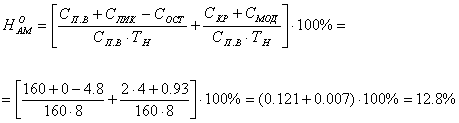 Вариант  5.ОЦЕНОЧНЫЕ МАТЕРИАЛЫПисьменная работа (тест) 1 Задания закрытого типа:Выберите один правильный ответ (правильный ответ оценивается в 1 балл)1. Дано определение: метод изучения затрат оперативного времени путем наблюдения и измерения повторяющихся элементов, операций для установления их нормальной продолжительности. Это определение относится к понятию хронометраж?Да					Нет2. Под кадрами предприятия понимается совокупность работников различных профессионально-квалификационных групп, занятых на предприятии и входящих в его списочный составДа					Нет3.Участники общества не отвечают по его обязательствам и несут риск убытков, связанных с деятельностью общества, в пределах стоимости принадлежащих им акцийа) фондыб) акционерное обществов) кооперативг)унитарное предприятиед) товарищество4.Это часть имущества, используемая в качестве средств труда при производстве продукции выполнения работ, оказания услуг, либо для управления организации в течение периода превышающего 12 месяцева) нематериальные активыб) фонды обращенияв) оборотные производственные фондыг) финансовая недвижимостьд) основные фонды5.Стоимость основных фондов на момент их выбытия из процесса производства или стоимость металлоломаа) остаточнаяб) восстановительнаяв) первоначальнаяг) ликвидационная6.Определяется отношением стоимости всех выбывших основных фондов к стоимости основных фондов на начало отчетного периодаа) коэффициент выбытияб) коэффициент ликвидациив) коэффициент обновленияг) коэффициент поступления7.Размер оплаты каждого работника  зависит от фонда оплаты труда, которым этот коллектив располагает, и суммарных коэффициентова) сдельнаяб) повременнаяв) аккорднаяг) тарифнаяд) бригадно-сдельнаяе)по коэффициенту трудовой стоимости8.Система, при которой устанавливаются коэффициенты, показывающие соотношение оплате одного работника и минимального размера оплаты трудаа) сдельнаяб) бестарифнаяв) аккорднаяг) тарифнаяд) бригадно-сдельнаяе)по коэффициенту трудовой стоимости9.Затраты цеха, связанные с производством продукцииа) полнаяб) цеховаяв) производственнаяг) индивидуальная10.Учрежденные гражданами или юридическими лицами организации на основе добровольных имущественных взносов, преследующие социальные, благотворительные, культурные, образовательные или иные общественно полезные целиа) фондыб) акционерное обществов) кооперативг)унитарное предприятиед) товарищество 11.Сумма фактических затрат на приобретение, сооружение и изготовление основных средств, за исключением налога на добавочную стоимость (НДС) и других возмещаемых налогова) остаточнаяб) восстановительнаяв) первоначальнаяг) ликвидационная2. Задания открытого типаЗакончите предложение (правильный ответ оценивается в 1 балл)12. Наименование, под которым предприятие выступает в хозяйственной деятельности…………….. ……….13.  Метод устранения морального износа средств труда путем их усовершенствованияна основе достижений технического прогресса.………………14. Минимально допустимая величина оборотных средств, достаточная для бесперебойной работы хозяйствующего субъекта……………………..ИНСТРУМЕНТ ПРОВЕРКИКлюч к тесту3. Задания на соответствиеУкажите ошибочные утверждения, поставив галочку.15. Вашему вниманию представлены утверждения, в которых содержатся ошибочные сведения о понятии оборотных  средств:Модельный ответВпишите определение  в таблицу16. Вашему вниманию предложен список терминов. Укажите правильное соответствие. Модельный ответ17. Установите соответствие, вписав ответ в таблицу:       Модельный ответ4. Задание на ранжирование18.Расположить в правильной последовательности этапы фотографии рабочего дня:1) подготовка к наблюдению 2) обработка и анализ данных 3) наблюдение. Модельный ответ5. Задания проблемного типаПредложите варианты решения проблемы.19.   Директор предприятия поручил менеджерам провести фотографию дня рабочего. Ответе на вопрос для чего используются данные фотографии рабочего дня.  Укажите не менее трёх вариантов решения данного вопроса. Ответы запишите в отведенные для этого строки в бланке ответов.Модельный ответ20. Директор ОАО решил усовершенствовать организацию производства. Менеджерам необходимо найти пути решения данного вопроса. Предложите не менее двух способов достижения цели.Модельный ответПрактическое заданиеОпределить: 1) Тарифный заработок членов бригады; 2) Общий заработок каждого члена бригады с  учетом премиальных. Данные для расчета представленные в таблице. Размер премии равняется 9000 рублей.
Вариант  5 (тест)ОЦЕНОЧНЫЕ МАТЕРИАЛЫКлюч к тесту3. Задания на соответствиеУкажите ошибочные утверждения, поставив галочку.15. Вашему вниманию представлены утверждения, в которых содержатся ошибочные сведения о понятии оборотных  средств:Впишите определение  в таблицу16. Вашему вниманию предложен список терминов. Укажите правильное соответствие. 17. Установите соответствие, вписав ответ в таблицу:       4. Задание на ранжирование18.Расположить в правильной последовательности этапы фотографии рабочего дня:1) подготовка к наблюдению 2) обработка и анализ данных 3) наблюдение. Модельный ответ5. Задания проблемного типаПредложите варианты решения проблемы.19.   Директор предприятия поручил менеджерам провести фотографию дня рабочего. Ответе на вопрос для чего используются данные фотографии рабочего дня.  Укажите не менее трёх вариантов решения данного вопроса. Ответы запишите в отведенные для этого строки в бланке ответов.20. Директор ОАО решил усовершенствовать организацию производства. Менеджерам необходимо найти пути решения данного вопроса. Предложите не менее двух способов достижения цели.Практическое заданиеРешение 
1. Определяем тарифный заработок каждого из членов бригады
а)160 х 170 = 27200(рублей.)
б)150 х 175 =  26250(рублей)
в)125 х 170 = 21250 (рублей)
г)115 х 160 = 18400(рублей)
2.Определяем сумму КТУ
1 + 0.8 + 1.2 + 1.1 = 4.1
2.Определяем цену одного КТУ
9000:4.1 = 2195,1(рублей)     
4. Определяем премию каждого члена бригады 
а) 2195,1  х 1,0 = 2195,1(рублей)
б) 2195,1  х 0.8 = 1756,1(рублей)    
в) 2195,1  х 1,2 = 2634,2(рублей)
г) 2195,1  х 1,1 = 2414,6(рублей)Вариант  6.ОЦЕНОЧНЫЕ МАТЕРИАЛЫПисьменная работа (тест) 1 Задания закрытого типа:Выберите один правильный ответ (правильный ответ оценивается в 1 балл)1. Дано определение: сложная экономическая система, объединяющая производственные и людские резервы, имеющая общие цели в достижении результатов. Это определение относится к понятию предприятие?Да					Нет2. Предпринимательская деятельность это  самостоятельно осуществляемая на свой страх и риск деятельность, направленная на систематическое получение прибыли.Да					Нет3.Добровольные объединения граждан в установленном законом порядке на основе общности их интересов для удовлетворения духовных или иных нематериальных потребностейа) общественные объединенияб) акционерное обществов) кооперативг)унитарное предприятиед) товарищество 4.Сумма недоамортизированной части стоимости основных фондова) остаточнаяб) восстановительнаяв) первоначальнаяг) ликвидационная5.Определяется как отношение стоимости ликвидированных основных средств (из-за ветхости и износа) к стоимости основных фондов на начало отчетного годаа) коэффициент выбытияб) коэффициент ликвидациив) коэффициент обновленияг) коэффициент поступления6. Сущность данной системы заключается в том, что размер оплаты труда устанавливается не за каждую производственную операцию, а за весь объем работ по установленным расценкам в единицах измерения, конечной продукции с указанием максимального срока выполнения работа) сдельнаяб) повременнаяв) аккорднаяг) тарифная7.Себестоимость, помимо затрат цехов включает общепроизводственные и общехозяйственные расходыа) полнаяб) цеховаяв) производственнаяг) индивидуальная8.Совокупность определенных групп отраслей, для которых характерны выпуск схожей (родственной) продукции или выполнение работ (услуг):а) обмен;б) промышленный комплексв) отрасльг)  производство9. Учрежденные гражданами или юридическими лицами организации на основе добровольных имущественных взносов, преследующие социальные, благотворительные, культурные, образовательные или иные общественно полезные целиа) фондыб) акционерное обществов) кооперативг)унитарное предприятиед) товарищество 10.Сумма фактических затрат на приобретение, сооружение и изготовление, за исключением налога на добавочную стоимость (НДС) и других возмещаемых налогова) остаточнаяб) восстановительнаяв) первоначальнаяг) ликвидационная11.Определяется отношением стоимости новых основных фондов к стоимости основных фондов на конец отчетного периодаа) коэффициент выбытияб) коэффициент ликвидациив) коэффициент обновленияг) коэффициент поступления2. Задания открытого типаЗакончите предложение (правильный ответ оценивается в 1 балл)12. Это трудоспособная часть населения, которая, обладая физическими и интеллектуальными возможностями, способна производить материальные блага или оказывать услуги…………….. ……….13.  Финансовая политика предприятия традиционно включает два взаимосвязанных направления – политику .………………14. Один из основных качественных показателей эффективности производства,характеризующий уровень отдачи затрат и степень использования средств в процессе производства и реализации  продукции………………..ИНСТРУМЕНТ ПРОВЕРКИКлюч к тесту3. Задания на соответствиеУкажите ошибочные утверждения, поставив галочку.15. Вашему вниманию представлены утверждения, в которых содержатся ошибочные сведения об основных показателях рентабельности капитала:Модельный ответВпишите определение  в таблицу16. Вашему вниманию предложен список терминов. Укажите правильное соответствие. Модельный ответ17. Установите соответствие, вписав ответ в таблицу:       Модельный ответ4. Задание на ранжирование18.Расположить в правильной последовательности этапы аналитического метода нормирования труда: 1)рассчитывается время на выполнение работы 2)изучаются все факторы, влияющие на затраты труда 3)нормы внедряются в производство  4)проектируются более совершенные варианты операций и методы их выполнения 5)трудовой процесс, расчленяется на составные элементы и исследуетсяМодельный ответ5. Задания проблемного типаПредложите варианты решения проблемы.19.   Директор предприятия поручил менеджерам определить круг задач направленных на организацию труда.  Укажите не менее трёх вариантов решения данного вопроса. Ответы запишите в отведенные для этого строки в бланке ответов.Модельный ответ20. Директор ОАО решил взять имущество в аренду – транспортное средство. Но не знает, какой вид аренды выбрать. Найдите пути решения данного вопроса. Предложите не менее двух способов достижения цели.Модельный ответПрактическое заданиеОпределить линию потока и нужное количество рабочих мест по операциям, если известно, что поточная линия работает на протяжении двух смен, с двумя регламентированными перерывами по 0,25 ч. Продолжительность одной смены 8 ч.  Время выполнения первой операции - 12 мин., второй - 18 мин., третьей - 5 мин. Суточная программа выпуска 520 изделий.     Вариант  6 (ключ)ОЦЕНОЧНЫЕ МАТЕРИАЛЫПисьменная работа (тест) ИНСТРУМЕНТ ПРОВЕРКИКлюч к тесту3. Задания на соответствиеУкажите ошибочные утверждения, поставив галочку.15. Вашему вниманию представлены утверждения, в которых содержатся ошибочные сведения об основных показателях рентабельности капитала:Впишите определение  в таблицу16. Вашему вниманию предложен список терминов. Укажите правильное соответствие. 17. Установите соответствие, вписав ответ в таблицу:       4. Задание на ранжирование18.Расположить в правильной последовательности этапы аналитического метода нормирования труда: 1)рассчитывается время на выполнение работы 2)изучаются все факторы, влияющие на затраты труда 3)нормы внедряются в производство  4)проектируются более совершенные варианты операций и методы их выполнения 5)трудовой процесс, расчленяется на составные элементы и исследуется5. Задания проблемного типаПредложите варианты решения проблемы.19.   Директор предприятия поручил менеджерам определить круг задач направленных на организацию труда.  Укажите не менее трёх вариантов решения данного вопроса. Ответы запишите в отведенные для этого строки в бланке ответов.20. Директор ОАО решил взять имущество в аренду – транспортное средство. Но не знает, какой вид аренды выбрать. Найдите пути решения данного вопроса. Предложите не менее двух способов достижения цели.Практическое заданиеРешение
1.Определяем такт линии потока:
r = Фn : N
Фn - полезный суточный фонд времени работы конвейера;
N - программа выпуска деталей (узлов) через сутки.

2.Определяем нужное количество рабочих мест на первой операции: 
12:1,74 = 6,9 ≈ 7
3. Определяем нужное количество рабочих мест на второй операции: 
18:1,74 = 10,3 ≈  11
4. Определяем нужное количество рабочих мест на третьей операции 
5:1,74 = 2,9 ≈  3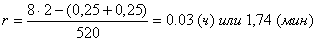 Вариант  7.ОЦЕНОЧНЫЕ МАТЕРИАЛЫПисьменная работа (тест) 1 Задания закрытого типа:Выберите один правильный ответ (правильный ответ оценивается в 1 балл)1. Дано определение: совокупность денежных доходов, накоплений и поступлений, имеющихся в распоряжении хозяйствующих субъектов и государства в определенном периоде и предназначенных для расширения производства, материального стимулирования работающих, удовлетворения социальных и военных  потребностей, а также нужд государственного управления. Это определение относится к финансовых ресурсов?Да					Нет2. К природным ресурсам относятся: земельные, водные, минеральные, ресурсы животногои растительного мира, солнечная энергия, энергия приливов и отливов, внутриземное тепло.Да					Нет3.Учрежденное одним или несколькими лицами общество, уставный капитал которого разделен на доли согласно учредительным документам. Его участники солидарно несут субсидиарную ответственность по обязательствам общества своим имуществом в одинаковом для всех кратном размере к стоимости их вкладова) общество с дополнительной ответственностьюб) акционерное обществов) кооперативг)унитарное предприятиед) товарищество 4.Стоимость воспроизводства основных фондов в современных условиях или после переоценкиа) остаточнаяб) восстановительнаяв) первоначальнаяг) ликвидационная5.Определяется отношением стоимости вновь постудивших основных фондов к стоимости основных средств на конец отчетного периодаа) коэффициент выбытияб) коэффициент ликвидациив) коэффициент обновленияг) коэффициент поступления6.Фонд времени учитывает время работы оборудования в рабочие дни а) номинальныйб) календарныйв) эффективныйг) действительный7. Форма оплаты труда, при которой заработок работнику начисляется по установленной тарифной сетке или окладу за фактически отработанное время. При этом следует учесть, что в рабочее время работник должен выполнить определенный объем работы, установленный нормированным заданиема) сдельнаяб) повременнаяв) аккорднаяг) тарифная8. Себестоимость обуславливается конкретными условиями, в которых действует то или другое предприятиеа) полнаяб) цеховаяв) производственнаяг) индивидуальная9.Комплекс производственных подразделений организации по управлению предприятием и обслуживанию работников, их количество, величина, взаимосвязи и соотношения между ними:а)  производственный процесс;б)  массовое производство;в)  общая структура предприятия;г)   тип производство.10.Форма оплаты труда используется при коллективных формах организации труда работников, когда производственный процесс осуществляется несколькими рабочими или бригадой, между которыми нет полного разделения труда и развито совмещение профессийа) сдельнаяб) повременнаяв) аккорднаяг) тарифнаяд) бригадно-сдельная11.Отражает все затраты на производство и реализацию продукции; слагается из производственной себестоимости и внепроизводственных расходова) полнаяб) цеховаяв) производственнаяг) индивидуальная2. Задания открытого типаЗакончите предложение (правильный ответ оценивается в 1 балл)12. Средства, ценности, запасы, возможности, а также источники средств, доходов…………….. ……….13.  Наличие у отрасли конкурентных преимуществ, позволяющих, производить продукцию высокого качества, удовлетворяющую требованиям конкретных групп потребителей относительной потребительской ценности товаров, их рыночной стоимости и новизны, и поставлять ее на конкурентный рынок в оптимальные сроки, диктуемые рыночной ситуацией.………………14. Дивидендом является часть чистой прибыли, подлежащая распределению среди акционеров,приходящаяся на одну обыкновенную или привилегированную ………………..ИНСТРУМЕНТ ПРОВЕРКИКлюч к тесту3. Задания на соответствиеУкажите ошибочные утверждения, поставив галочку.15. Разнообразие продуктов производства, видов сырья, оборудования, методов изготовления определяет и различие технологических процессов.  Найдите ошибочное утверждение в классификационных признаках технологического  процесса:Модельный ответВпишите определение  в таблицу16. Вашему вниманию предложен список терминов. Укажите правильное соответствие. Модельный ответ17. Установите соответствие, вписав ответ в таблицу:       Модельный ответ4. Задание на ранжирование18.Расположить в правильной последовательности этапы определения  прибыли от продаж: 1)Себестоимость  продаж 2)Выручка от реализации 3)Коммерческие расходы 4)Прибыль от продажМодельный ответ5. Задания проблемного типаПредложите варианты решения проблемы.19.   Директор предприятия решил изменить организационно-правовую форму предприятия, выбрав – ЗАО. Укажите не менее трёх вариантов особенностей  данной организационно-правовой формы. Ответы запишите в отведенные для этого строки в бланке ответов.Модельный ответ20. Директор ОАО решил ускорить оборачиваемость оборотных средств  на стадии производственных запасов. Найдите пути решения данного вопроса. Предложите не менее двух способов достижения цели.Модельный ответПрактическое задание
Вариант  7 (ключ)ОЦЕНОЧНЫЕ МАТЕРИАЛЫПисьменная работа (тест) ИНСТРУМЕНТ ПРОВЕРКИКлюч к тесту3. Задания на соответствиеУкажите ошибочные утверждения, поставив галочку.15. Разнообразие продуктов производства, видов сырья, оборудования, методов изготовления определяет и различие технологических процессов.  Найдите ошибочное утверждение в классификационных признаках технологического  процесса:Впишите определение  в таблицу16. Вашему вниманию предложен список терминов. Укажите правильное соответствие. 17. Установите соответствие, вписав ответ в таблицу:       4. Задание на ранжирование18.Расположить в правильной последовательности этапы определения  прибыли от продаж: 1)Себестоимость  продаж 2)Выручка от реализации 3)Коммерческие расходы 4)Прибыль от продаж5. Задания проблемного типаПредложите варианты решения проблемы.19.   Директор предприятия решил изменить организационно-правовую форму предприятия, выбрав – ЗАО. Укажите не менее трёх вариантов особенностей  данной организационно-правовой формы. Ответы запишите в отведенные для этого строки в бланке ответов.20. Директор ОАО решил ускорить оборачиваемость оборотных средств  на стадии производственных запасов. Найдите пути решения данного вопроса. Предложите не менее двух способов достижения цели.Практическое заданиеРешение
1.Определяем годовой эффективный фонд времени работы единицы оборудования:
Фэ = (365 - 101) х 8 х 2 х (1-0.09) = 3844ч.
2. Определяем производственную мощность  группы оборудования:
ПМ = 3844 х 12 х 12 = 553536шт. Вариант  8.ОЦЕНОЧНЫЕ МАТЕРИАЛЫПисьменная работа (тест) 1 Задания закрытого типа:Выберите один правильный ответ (правильный ответ оценивается в 1 балл)1. Дано определение: денежное выражение стоимости ценности (полезности) товара для потребителя.. Это определение относится понятию цены?Да					Нет2. Производственная программа это задание по объему, номенклатуре, ассортименту, количеству, качеству, срокам изготовления и стоимости, подлежащих выпуску продукции, работ, услуг.Да					Нет3.Учрежденное одним или несколькими лицами общество, уставный капитал которого разделен на доли согласно учредительным документам. Его участники солидарно несут субсидиарную ответственность по обязательствам общества своим имуществом в одинаковом для всех кратном размере к стоимости их вкладова) общество с дополнительной ответственностьюб) акционерное обществов) кооперативг)унитарное предприятиед) товарищество 4.Стоимость воспроизводства основных фондов в современных условиях или после переоценкиа) остаточнаяб) восстановительнаяв) первоначальнаяг) ликвидационная5.Определяется отношением стоимости вновь постудивших основных фондов к стоимости основных средств на конец отчетного периодаа) коэффициент выбытияб) коэффициент ликвидациив) коэффициент обновленияг) коэффициент поступления6. Фонд времени учитывает время работы оборудования в рабочие дни а) номинальныйб) календарныйв) эффективныйг) действительный7. Форма оплаты труда, при которой заработок работнику начисляется по установленной тарифной сетке или окладу за фактически отработанное время. При этом следует учесть, что в рабочее время работник должен выполнить определенный объем работы, установленный нормированным заданиема) сдельнаяб) повременнаяв) аккорднаяг) тарифная8. Себестоимость обуславливается конкретными условиями, в которых действует то или другое предприятиеа) полнаяб) цеховаяв) производственнаяг) индивидуальная9.Комплекс производственных подразделений организации по управлению предприятием и обслуживанию работников, их количество, величина, взаимосвязи и соотношения между ними:а)  производственный процесс;б)  массовое производство;в)  общая структура предприятия;г)   тип производство.10.Единые (поясные) регулируемые цены устанавливаются на следующие виды продукции:а) драгоценные металлы и сплавы;б) оплата жилья;в) топливо;г) оплат коммунальных услуг.11. Затраты, которые изменяются прямо пропорционально изменению объѐма производстваа) единовременныеб) переменныев) постоянныег) непроизводительные2. Задания открытого типаЗакончите предложение (правильный ответ оценивается в 1 балл)12. Сводный расчет, суммирующий все расходы на производство и сбыт продукции.…………….. ……….13.  Перечень наименований изделий по типам, размерам, сортам, маркам в определенныхколичественных соотношениях.………………14. Систематизация и группировка затрат по разным признакам………………..ИНСТРУМЕНТ ПРОВЕРКИКлюч к тесту3. Задания на соответствиеУкажите ошибочные утверждения, поставив галочку.15.  Найдите ошибочное утверждение в показателях характеризующих движение кадров:Модельный ответВпишите определение  в таблицу16. Вашему вниманию предложен список терминов. Укажите правильное соответствие. Модельный ответ17. Установите соответствие, вписав ответ в таблицу:       Модельный ответ18.Определите основные  принципы реализации  бизнес-плана: Модельный ответ5. Задания проблемного типаПредложите варианты решения проблемы.19.   Укажите не менее трёх вариантов особенностей  юридического лица. Ответы запишите в отведенные для этого строки в бланке ответов.Модельный ответ20. Директор ОАО решил ускорить оборачиваемость оборотных средств  на стадии производства. Найдите пути решения данного вопроса. Предложите не менее двух способов достижения цели.Модельный ответПрактическое заданиеОпределить первоначальную, восстановительную, остаточную  стоимость  основных  фондов.Организация приобрела строительный кран у завода - изготовителя  по цене 946480 руб., расходы по доставке составили 27150 руб., по монтажу – 4121 руб., по демонтажу – 2400 руб. Срок службы – 12 лет. Повышающий коэффициент стоимости основных фондов в связи с инфляцией – 1,9. Время эксплуатации крана – 4 года Вариант  8 (ключ)ОЦЕНОЧНЫЕ МАТЕРИАЛЫИНСТРУМЕНТ ПРОВЕРКИКлюч к тесту3. Задания на соответствиеУкажите ошибочные утверждения, поставив галочку.15.  Найдите ошибочное утверждение в показателях характеризующих движение кадров:Впишите определение  в таблицу16. Вашему вниманию предложен список терминов. Укажите правильное соответствие. 17. Установите соответствие, вписав ответ в таблицу:       18.Определите основные  принципы реализации  бизнес-плана: 5. Задания проблемного типаПредложите варианты решения проблемы.19.   Укажите не менее трёх вариантов особенностей  юридического лица. Ответы запишите в отведенные для этого строки в бланке ответов.20. Директор ОАО решил ускорить оборачиваемость оборотных средств  на стадии производства. Найдите пути решения данного вопроса. Предложите не менее двух способов достижения цели.Практическое заданиеРешение   1 Определяем первоначальную стоимость кранаФп = Зпр + Зтр + Зм Фп = 946480 + 27150 + 4121 = 977751 руб.2 Определяем восстановительную стоимость крана Фвос = Фп * К1Фвос = 977751 * 1,9 = 1857727 руб.3 Определяем остаточную стоимость кранаФо = Фп – (Фn*Н*Тф)/100Н = Фп/(Т*Фп)*100%Н = 977751/(10*977751)*100% = 10%Фо = 977751 – (977751*10*2,5)/100 = 977751-244438 = =733312 руб.4 Определяем ликвидационную стоимость крана Фл = Фо – ЗдемФл = 733312 -2400 = 730912 руб.Вариант  9.ОЦЕНОЧНЫЕ МАТЕРИАЛЫПисьменная работа (тест) 1 Задания закрытого типа:Выберите один правильный ответ (правильный ответ оценивается в 1 балл)1. Дано определение: денежное выражение стоимости ценности (полезности) товара для потребителя.. Это определение относится понятию цены?Да					Нет2. Методология планирования это совокупность приемов и способов разработки планов.Да					Нет3.Предприятия могут основываться на праве хозяйственного ведения или оперативного управленияа) общество с дополнительной ответственностьюб) акционерное обществов) кооперативг)унитарное предприятиед) товарищество 4.Частичная или полная потеря потребительской  стоимости и стоимости основных фондов как в процессе эксплуатации, так и при их бездействииа) износб) восстановительная стоимостьв) остаточная стоимостьг) первоначальная стоимостьд) ликвидационная стоимость5.Показывает степень использования оборудования по времени а) коэффициент экстенсивного использования оборудованияб) коэффициент ликвидациив) коэффициент обновленияг) коэффициент поступления6.Фонд времени определяется по годовому балансу рабочего времени одного рабочего и показывает потери рабочего времени внутри рабочего дня а) номинальныйб) календарныйв) эффективныйг) действительный7. Совокупность нормативов, с помощью, которых осуществляется планомерная дифференциация и регулирование оплаты труда различных групп трудящихся в зависимости сложности (квалификации и ответственности) и условий труда (тяжесть, вредность, интенсивность), особенностей регионов страныа) сдельнаяб) повременнаяв) аккорднаяг) тарифная8. Организация упорядоченной совокупности служб, управляющих его деятельностью взаимосвязями и соподчинением:а)  производственный процесс;б)  организационная структура предприятия;в)  общая структура предприятия;г)   тип производство9.Цены, изменяющиеся в рамкам одного контракта и отражающие изменение ситуация на рынке:а) твердые;б) сезонные;в) текущие;г) региональные.10. Вид  расходов на подготовку и освоение выпуска новых видов продукции, расходы, связанные с пуском новых производства) единовременные;б) основные;в) постоянные;г) непроизводительные11. Полная себестоимость – это а) представляет собой затраты цеха, связанные с производством продукцииб) помимо затрат цехов включает общепроизводственные и общехозяйственные расходыв)  отражает все затраты на производство и реализацию продукции; слагается из производственной себестоимости и внепроизводственных расходовг) обуславливается конкретными условиями, в которых действует то или другое предприятие2. Задания открытого типаЗакончите предложение (правильный ответ оценивается в 1 балл)12. Предвидение ближайшей и дальнейшей перспективы развития субъекта хозяйствования.…………….. ……….13.  Краткое изложение предмета бизнес-плана.………………14.  Процесс формирования у работников мотивов к деятельности для достижения личных целей или целей хозяйствующего субъекта………………..ИНСТРУМЕНТ ПРОВЕРКИКлюч к тесту3. Задания на соответствиеУкажите ошибочные утверждения, поставив галочку.15.  Найдите ошибочное утверждение в показателях характеризующих движение кадров:Модельный ответВпишите определение  в таблицу16. Вашему вниманию предложен список терминов. Укажите правильное соответствие. Модельный ответ17. Установите соответствие, вписав ответ в таблицу:       Модельный ответ18. Вашему вниманию предложен список оборотных средств, укажите какие относятся к нормируемым и не нормируемым. Укажите правильное соответствие: Модельный ответ5. Задания проблемного типаПредложите варианты решения проблемы.19.   Укажите не менее трёх вариантов  предприятий по степени механизации и автоматизации производства. Ответы запишите в отведенные для этого строки в бланке ответов.Модельный ответ20. Директор ОАО решил ускорить оборачиваемость оборотных средств  в сфере обращения. Найдите пути решения данного вопроса. Предложите не менее двух способов достижения цели.Модельный ответПрактическое заданиеОпределить среднегодовую стоимость, коэффициент ввода и выбытия основных фондов. Стоимость основных фондов на начало года составляет 240 млн. руб. Стоимость введённых основных фондов по состоянию на 1.04.08 – 12 млн. руб., на 1.07.08 – 8 млн. руб. Стоимость основных фондов, выбывших  и списанных с 1.05.08 на сумму 10 млн. руб., с 1.09.08 – 4 млн. руб.Вариант  9 (ключ)ОЦЕНОЧНЫЕ МАТЕРИАЛЫПисьменная работа (тест) ИНСТРУМЕНТ ПРОВЕРКИКлюч к тесту3. Задания на соответствиеУкажите ошибочные утверждения, поставив галочку.15.  Найдите ошибочное утверждение в показателях характеризующих движение кадров:Впишите определение  в таблицу16. Вашему вниманию предложен список терминов. Укажите правильное соответствие. 17. Установите соответствие, вписав ответ в таблицу:       18. Вашему вниманию предложен список оборотных средств, укажите какие относятся к нормируемым и не нормируемым. Укажите правильное соответствие: 5. Задания проблемного типаПредложите варианты решения проблемы.19.   Укажите не менее трёх вариантов  предприятий по степени механизации и автоматизации производства. Ответы запишите в отведенные для этого строки в бланке ответов.20. Директор ОАО решил ускорить оборачиваемость оборотных средств  в сфере обращения. Найдите пути решения данного вопроса. Предложите не менее двух способов достижения цели.Практическое заданиеРешение1 Определяем среднегодовую стоимость основных фондов:Фср = Фn + (∑Фв*Тв)/12 -(∑Фл*Тл)/12Фср = 240 + (12*9 + 8*6)/12 –(10*8 +4*4)/12 = 240 + 13 – 8 = =245 млн. руб.2 Определяем стоимость основных фондов на конец года Фк.г = Фп + Фв – ФлФк.г = 240 + 20 – 14 = 246 млн. руб.3 Определяем коэффициент обновления основных фондов:Кобн = Фв/Фк.гКобн = 20/246 = 0,084 Определяем коэффициент выбытия основных фондовКвыб = Фл/ФнКвыб = 14/240 = 0,06Вывод:  среднегодовая стоимость основных фондов составляет 245 млн. руб., коэффициент обновления – 0,08 , коэффициент выбытия – 0,06.Превышение величины  Кобн по сравнению с Квыб свидетельствует о том, что идёт процесс обновления основных фондов.Вариант  10ОЦЕНОЧНЫЕ МАТЕРИАЛЫПисьменная работа (тест) 1 Задания закрытого типа:Выберите один правильный ответ (правильный ответ оценивается в 1 балл)1. Дано определение: самостоятельный хозяйствующий субъект, созданный предпринимателем или объединением предпринимателей для производства продукции с целью удовлетворения потребностей общества и получения прибыли. Это определение относится предприятия?Да					Нет2. Экономика предприятия - это соотношение ресурсов на входе и выходе, которое предполагает превышение доходной части над расходной..Да					Нет3. Участники этого общества не отвечают по его обязательствам и несут риск убытков в пределах стоимости внесенных ими вкладова) общество с ограниченной ответственностьюб) акционерное обществов) кооперативг)унитарное предприятиед) товарищество 4.Вклады в уставные фонды созданных предприятийа) нематериальные активыб) фонды обращенияв) оборотные производственные фондыг) финансовая недвижимостьд) основные фонды5.Определяется как отношение затрат станочного времени в станко-часах, рассчитанных по трудоемкости работ, выполняемых на данном оборудовании, к полезному фонду временя работы оборудования при принятом режиме использования оборудования а) фондоемкостьб) фондовооруженостьв) коэффициент сменностиг) коэффициент загрузкид) фондоотдача6. Определяют необходимое количество работников соответствующей категории для выполнения заданного объема работы или обслуживания производственных процессов.а) нормы выработкиб) норма временив) норма численностиг) норма обслуживанияд) норма управляемости7.Направления использования финансовых ресурсов предприятия:а) выплата заработной платы работникамб) уплата налоговв) распределение прибыли среди учредителейг) капитальные вложенияд) расходы на НИОКР8.Относительная величина (комплексный интегральный показатель), выраженная в процентах (или коэффициентом) и характеризующая эффективность применения в производстве (авансированных) ресурсов овеществленного труда или текущих издержек производстваа) рентабельностьб) прибыльв) себестоимостьг)  производительность труда9. Мелкие предприятия с серийным производствома) виолентб) патиентв) коммутантг) эксплерентд) комбинированное10. Для данной организационно правовой формы предприятия характерно  участие одиного или несколько участников-вкладчиков (коммандитистов), несущих риск убытков в пределах сумм внесенных ими вкладов и не принимающих участия в предпринимательской деятельностиа) общество с ограниченной ответственностьб) акционерное обществов) кооперативг)унитарное предприятиед) товарищество на вере11.Часть имущества, срок применения которого более года, представляет собойа) нематериальные активыб) фонды обращенияв) оборотные производственные фондыг) финансовая недвижимостьд) основные фонды2. Задания открытого типаЗакончите предложение (правильный ответ оценивается в 1 балл)12. Создание с помощью факторов производства материальных благ, обладающих заданными потребительскими свойствами.…………….. ……….13.  Способ удовлетворения потребностей общества, основанный на достижениях науки и техники.………………14.  Один из элементов организации производства, ее объектом является непосредственно живой труд, а не все производство ………………..ИНСТРУМЕНТ ПРОВЕРКИКлюч к тесту3. Задания на соответствиеУкажите ошибочные утверждения, поставив галочку.15.  Найдите ошибочное утверждение в показателях характеризующих стоимость основных средств:Модельный ответВпишите определение  в таблицу16. Вашему вниманию предложен список терминов. Укажите правильное соответствие. Модельный ответ17. Установите соответствие, вписав ответ в таблицу:       Модельный ответ18. Вашему вниманию предложен список оборотных средств, укажите какие относятся к нормируемым и не нормируемым. Укажите правильное соответствие: Модельный ответ5. Задания проблемного типаПредложите варианты решения проблемы.19.   Укажите не менее трёх вариантов   факторов влияющих на структуру оборотных средств. Ответы запишите в отведенные для этого строки в бланке ответов.Модельный ответ20. Директор ОАО решил повысить прибыль предприятия. Найдите пути решения данного вопроса. Предложите не менее двух способов достижения цели.Модельный ответПрактическое заданиеОпределить среднегодовую стоимость основных производственных фондов по их видам и в целом.Вариант  10 (ключ)ОЦЕНОЧНЫЕ МАТЕРИАЛЫПисьменная работа (тест) ИНСТРУМЕНТ ПРОВЕРКИКлюч к тесту3. Задания на соответствиеУкажите ошибочные утверждения, поставив галочку.15.  Найдите ошибочное утверждение в показателях характеризующих стоимость основных средств:Впишите определение  в таблицу16. Вашему вниманию предложен список терминов. Укажите правильное соответствие. 17. Установите соответствие, вписав ответ в таблицу:       18. Вашему вниманию предложен список оборотных средств, укажите какие относятся к нормируемым и не нормируемым. Укажите правильное соответствие: 5. Задания проблемного типаПредложите варианты решения проблемы.19.   Укажите не менее трёх вариантов   факторов влияющих на структуру оборотных средств. Ответы запишите в отведенные для этого строки в бланке ответов.20. Директор ОАО решил повысить прибыль предприятия. Найдите пути решения данного вопроса. Предложите не менее двух способов достижения цели.Практическое заданиеРешение 1 Определяем среднегодовую стоимость зданий и сооружений Ф1ср = (Фн + Фк.г)/2Ф1ср = (144 + 168)/2 = 156 млн. руб.2 Определяем среднегодовую стоимость строительных машин Ф2ср = (Фн + Фк.г)/2Ф2ср = (684 + 724)/2 = 704 млн. руб.3 Определяем среднегодовую стоимость транспортных средств Ф3ср = (Фн + Фк.г)/2Ф3ср = (210 + 250)/2 = 230 млн. руб.4 Определяем среднегодовую стоимость ОПФ в целом по организацииФср = Ф1ср + Ф2ср + Ф3срФср = 156 + 704 + 230 = 1090 млн. руб.Вывод:  среднегодовая стоимость ОПФ в целом по организации состав ляет 1090 млн. руб.Вариант  11ОЦЕНОЧНЫЕ МАТЕРИАЛЫПисьменная работа (тест) 1 Задания закрытого типа:Выберите один правильный ответ (правильный ответ оценивается в 1 балл)1. Дано определение: объекты долгосрочного пользования (более 12 месяцев), не имеющие материально-вещественной формы, но имеющие стоимостную оценку и приносящие доход. Это определение относится нематериальные активы?Да					Нет2. Расходы на создание организации – совокупность затрат, понесенных в связи с созданием организации.Да					Нет3. К какой группе факторов относятся факторы микросреды, с которой организация непосредственно взаимодействует, поскольку эти факторы (покупатели, поставщики, посредники, конкуренты), вступая во взаимодействие с организацией, имеют встречное воздействие (но не контроль):а) сбытовой потенциал организацииб) контролируемые организациейв) неконтролируемые организациейг) организационно-управленческие возможности организации4. К  какому виду организаций относят фонды, учреждения, ассоциации, общественные и религиозные организации, потребительские кооперативы:а) государственные организацииб) крупные организациив) некоммерческие организацииг) мелкие организации5.Крупные организации, объединяющие в своем составе промышленные предприятия, торговые фирмы, банки, инвестиционные фонды и страховые компании, - это:а) финансово-промышленные группыб) предпринимательские союзыв) кластерыг) виртуальные организации6.Какая организационная структура управления считается простейшей  и отражает двухуровневое разделение труда «руководитель - исполнитель»:а) линейнаяб) функциональнаяв) дивизиональнаяг) проектная7.Объединение предприятий, при котором сохраняется их юридическая самостоятельность, но устанавливается финансовый контроль материнской компании, представляет собой:а) картельб) треств) концернг) синдикат8. Укажите в перечисленном, что не входит в бестарифную систему оплаты труда:а) уровень квалификации работникаб) тарифная сеткав) коэффициент трудового участияг) фактически отработанное время9.Восстановительная стоимость – это первоначальная стоимость:а) в ценах и условиях прошлого периода времениб) в ценах и условиях будущего периода временив) в ценах и условиях данного периода времени10.Перечислите основные экономические показатели, которые используются при оценке основных фондов:а) показатели интенсивности использования основных фондовб) показатели использования производственных площадей и сооруженийв) показатели фондоотдачи основных фондов и норма рентабельностиг) при оценки основных фондов используются показатели, перечисленные в пунктах А, Б и В11. Посредствам нормы амортизации:а) регулируется качество выпускаемой продукцииб) регулируется скорость оборота основного капитала2. Задания открытого типаЗакончите предложение (правильный ответ оценивается в 1 балл)12. Право на использование технической, организационной, коммерческой информации, составляющей секрет производства.…………….. ……….13.  Отношение чистой прибыли к собственному капиталу.………………14.  Ввоз товара, работ, услуг, результатов интеллектуальной деятельности ………………..ИНСТРУМЕНТ ПРОВЕРКИКлюч к тесту3. Задания на соответствиеУкажите ошибочные утверждения, поставив галочку.15.  Найдите ошибочное утверждение.Модельный ответВпишите определение  в таблицу16. Вашему вниманию предложен список терминов. Укажите правильное соответствие. Модельный ответ17. Установите соответствие, вписав ответ в таблицу:       Модельный ответ18. Укажите в перечисленном, что входит в бестарифную систему оплаты труда:Модельный ответ5. Задания проблемного типаПредложите варианты решения проблемы.19. В . в Вене в целях разработки единообразных норм, регулирующих договоры международной купли-продажи товаров, была принята Конвенция Организации Объединенных Наций «О договорах международной купли-продажи товаров», к которой присоединилась среди ряда стран и Российская Федерация (далее - Конвенция).Настоящая Конвенция на основании ст. 2 не применяется к продаже группы товаров. Укажите не менее трёх вариантов. Ответы запишите в отведенные для этого строки в бланке ответов.Модельный ответ20. Для составления плана материально-технического снабжения используют источники информации Предложите не менее двух способов достижения цели.Модельный ответПрактическое заданиеОпределить сумму годовых амортизационных отчислений способом уменьшаемого остатка.Организацией приобретён строительный кран стоимостью 970 тыс. руб. со сроком полезного использования 3 года. Организацией установлен коэффициент ускорения, равен 1,8  (не более 2)Вариант  11 (ключ)ИНСТРУМЕНТ ПРОВЕРКИКлюч к тесту3. Задания на соответствиеУкажите ошибочные утверждения, поставив галочку.15.  Найдите ошибочное утверждение.Впишите определение  в таблицу16. Вашему вниманию предложен список терминов. Укажите правильное соответствие. 17. Установите соответствие, вписав ответ в таблицу:       18. Укажите в перечисленном, что не входит в бестарифную систему оплаты труда:5. Задания проблемного типаПредложите варианты решения проблемы.19. В . в Вене в целях разработки единообразных норм, регулирующих договоры международной купли-продажи товаров, была принята Конвенция Организации Объединенных Наций «О договорах международной купли-продажи товаров», к которой присоединилась среди ряда стран и Российская Федерация (далее - Конвенция).Настоящая Конвенция на основании ст. 2 не применяется к продаже группы товаров. Укажите не менее трёх вариантов. Ответы запишите в отведенные для этого строки в бланке ответов.20. Для составления плана материально-технического снабжения используют источники информации Предложите не менее двух способов достижения цели.Практическое задание1.Определяем норму амортизации На = 1/Тn *100%На = 1/3 * 100% = 33%2. Определяем норму амортизации с учётом коэффициента ускорения Н,а = На * КускН,а = 33 *1,8 = 59,4%3. Определяем начисления амортизации по годамВариант  12ОЦЕНОЧНЫЕ МАТЕРИАЛЫПисьменная работа (тест) 1 Задания закрытого типа:Выберите один правильный ответ (правильный ответ оценивается в 1 балл)1. Дано определение: экономически самостоятельно и обособленно, имеет конкретного собственника, в качестве которого могут выступать индивидуальный владелец, группа физических лиц (членов товарищества, акционеров и т. п.), организации (союзы, ассоциации, фонды), государство и муниципалитет. Это определение относится  понятию предприятие?Да					Нет2. Предприятие (фирма) является структурным звеном экономики в целом.Да					Нет3. Основные производственные фонды переносят свою стоимость на:а) реализованную продукциюб) валовую продукциюв) чистую продукциюг) условно-чистую продукцию4. Среднегодовая стоимость основных производственных фондов отражает их стоимость:а) на начало годаб) на конец годав) на начало года, включая стоимость введенных в течение года фондовг) на начало года, включая среднегодовую стоимость введенных и ликвидированных основных производственных фондов в течение годад) на начало года и стоимость ликвидированных фондов5.Коэффициент загрузки оборотных средств включает:а) стоимость реализованной продукции;б) себестоимость реализованной продукции;в) стоимость оборотных фондов;г) среднегодовую стоимость оборотных средств;д) среднегодовую стоимость производственных фондов?6. Какой из факторов не влияет на снижение нормы производственных запасов:а) снижение нормы расхода материалаб) рост производительности трудав) использование отходовг) повышение качества материалад) замена дефицитного материала7. Какой из факторов влияет на производительность труда:а) интенсивность трудаб) время выпуска детали со станкав) затраты труда на производство единицы продукцииг) рациональное использование трудовых ресурсовд) фонд времени рабочего8. В каком из перечисленных случаев повышается производительность общественного труда:а) увеличение фонда времени работы парка основного технологического оборудованияб) опережение темпов роста национального дохода по сравнению с темпами роста численности работающихв) изменение структуры рабочего времениг) рост средней производительности единицы оборудованияд) сокращение целосменных простоев9. Какая статья себестоимости не относится к косвенным расходама) расходы на содержание и эксплуатацию оборудования   б) цеховые расходыв) общезаводские расходыг) расходы на освоение и подготовку производствад) вне производственные расходы10. Какая статья себестоимости не относится к условно-постоянным затратам:а) цеховые расходыб) общезаводские расходыв) возвратные отходыг) потери от бракад) внепроизводственные расходы11. Какие затраты не относятся к прямым:а) сырье и материалыб) возвратные отходыв) заработная плата основных производственных рабочихг) расходы по эксплуатации и содержанию оборудованияд) износ инструмента2. Задания открытого типаЗакончите предложение (правильный ответ оценивается в 1 балл)12. Сложная экономическая система, объединяющая производственные и людскиерезервы, имеющая общие цели в достижении результатов производства.…………….. ……….13.  Уставный капитал акционерного общества составляется из номинальной стоимости ……………………………………14.  Основная форма участия в капитале предприятия, обеспечивающая безусловное право принятия или отклонения определенных решений на общем собрании акционеров, пайщиков и органов управления.………………..ИНСТРУМЕНТ ПРОВЕРКИКлюч к тесту3. Задания на соответствиеУкажите ошибочные утверждения, поставив галочку.15.  Найдите ошибочное утверждение.Модельный ответВпишите определение  в таблицу16. Вашему вниманию предложен список терминов. Укажите правильное соответствие. Модельный ответ17. Установите соответствие, вписав ответ в таблицу:       Модельный ответ18. Укажите в перечисленном, что не входит в тарифную систему оплаты труда:Модельный ответ5. Задания проблемного типаПредложите варианты решения проблемы. Рынок труда включает основные элементы. Укажите не менее трёх вариантов. Ответы запишите в отведенные для этого строки в бланке ответов.Модельный ответ20. Для организации заработной платы на предприятии используют рад элементов. Предложите не менее двух.Модельный ответПрактическое заданиеОпределить плановую численность рабочих сдельщиков, если нормативная трудоемкость товарной продукции по действующим нормам составляет 3600 тыс.нормо-часов. Коэффициент выполнения норм - 1.2. В плановом году 365 дней, из них 104 выходных и 8 праздничных. Планированные невыходы на работу предусмотрены в размере 10% от номинального фонда времени. Средняя продолжительность рабочего дня 8.0 часов.            Вариант  12 (ключ)ИНСТРУМЕНТ ПРОВЕРКИКлюч к тесту3. Задания на соответствиеУкажите ошибочные утверждения, поставив галочку.15.  Найдите ошибочное утверждение.Впишите определение  в таблицу16. Вашему вниманию предложен список терминов. Укажите правильное соответствие. 17. Установите соответствие, вписав ответ в таблицу:       18. Укажите в перечисленном, что не входит в тарифную систему оплаты труда:5. Задания проблемного типаПредложите варианты решения проблемы. Рынок труда включает основные элементы. Укажите не менее трёх вариантов. Ответы запишите в отведенные для этого строки в бланке ответов.20. Для организации заработной платы на предприятии используют рад элементов. Предложите не менее двух.Практическое заданиеРешение
Плановая численность рабочих определяется по формуле

Тпр - плановая трудоемкость товарной продукции
Фв - плановый годовой эффективный фонд времени рабочего;
Квн - коэффициент выполнения норм.

Фв = (365 - 104 - 8) х 8 х 0,9=1821,6   

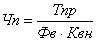 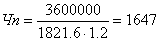 Вариант  13ОЦЕНОЧНЫЕ МАТЕРИАЛЫПисьменная работа (тест) 1 Задания закрытого типа:Выберите один правильный ответ (правильный ответ оценивается в 1 балл)1. Дано определение: обособленный технико-экономический и социальный комплекс, предназначенный для производства полезных для общества благ с целью получения прибыли. Это определение относится  понятию предприятие?Да					Нет2. Субъекты хозяйствования сферы материального производства — это предприятия (фирмы) промышленности, сельского хозяйства, транспорта, строительства.Да					Нет3. Какие затраты не относятся к текущим:а) заработная платаб) затраты на энергиюв) затраты на материалыг) затраты на оплату текущего запасад) амортизационные отчисления4. Какой показатель характеризует прибыль:а) выручка от реализации продукцииб) часть стоимости (цена) прибавочного продукта, созданного трудом работников материального производствав) стоимость товарной продукции, уменьшенная на величину плановых отчислений в бюджетг) стоимость товарной продукции, уменьшенная на стоимость остатков на конец годад) стоимость единицы продукции, уменьшенная на затраты по заработной плате и цеховые расходы5. Какой экономический показатель не участвует в оценке прибыли товарной продукции:а) цена единицы товарной продукцииб) себестоимость единицы товарной продукциив) прибыль от реализации продукции подсобных хозяйствг) объем производствад) номенклатура продукции6. С какой целью используется диверсификация цен:а) завоевание рынка; б) присвоение потребительского излишкав) увеличение объема реализацииг) привлечение определенного потребителя7. Какая из позиций приведенного перечня не связана с диверсификацией цен:а) резервированная ценаб) количество продаваемого товарав) пересмотр ценг) согласование ценыд) доход покупателя 8. Какое условие не связано с повышением качества:а) внедрение достижений научно-технического прогрессаб) обеспечение роста оптовых ценв) влияние на торговую политику посредникаг) гарантии реальных выгод потребителю9. Какие элементы затрат не включаются в цеховые расходы:а) заработная плата вспомогательных рабочих, ИТР, служащих, МОПб) стоимость всех видов энергиив) стоимость основных материаловг) амортизация10. Какой из показателей является стоимостным показателем производительности труда:а) количество произведенной продукции, приходящееся на одного вспомогательного рабочегоб) затраты времени на производство единицы продукциив) стоимость произведенной продукции, приходящаяся на единицу оборудованияг) стоимость произведенной продукции, приходящаяся на одного среднесписочного  работника промышленно-производственного персоналад) стоимость материалов, приходящаяся на одного рабочего11. Какой из показателей является трудовым показателем производительности труда:                                                 а) станкосменность                                     б) трудоемкость                                           в) материалоемкость                                     г) фондоемкость                                        д) энергоемкость2. Задания открытого типаЗакончите предложение (правильный ответ оценивается в 1 балл)12. Система свободного предпринимательства.…………….. ……….13.  Признанная арбитражным судом или объявленная должником неспособность должника в полном объеме удовлетворять требования кредиторов……………………………………14.  Самостоятельно осуществляемая на свой страх и риск деятельность, направленная на систематическое получение прибыли.………………..ИНСТРУМЕНТ ПРОВЕРКИКлюч к тесту3. Задания на соответствиеУкажите ошибочные утверждения, поставив галочку.15.  Найдите ошибочное утверждение.Модельный ответВпишите определение  в таблицу16. Вашему вниманию предложен список терминов. Укажите правильное соответствие. Модельный ответ17. Установите соответствие, вписав ответ в таблицу:       Модельный ответ18. Укажите в перечисленном, что не входит в тарифную систему оплаты труда:Модельный ответ5. Задания проблемного типаПредложите варианты решения проблемы. Правовое регулирование рабочего времени определяется с учетом факторов. Укажите не менее трёх вариантов. Ответы запишите в отведенные для этого строки в бланке ответов.Модельный ответ20. Для правильной организации рабочего дня используют время на отдых. Предложите не менее двух вариант основных видов отдыха в течении рабочего дня.Модельный ответПрактическое заданиеОпределить: 1.Экономию численности рабочих за счет механизации и автоматизации производственного процесса. 2.Рост производительности труда работающих. Исходные данные:
Вариант  13 (ключ)ОЦЕНОЧНЫЕ МАТЕРИАЛЫИНСТРУМЕНТ ПРОВЕРКИКлюч к тесту3. Задания на соответствиеУкажите ошибочные утверждения, поставив галочку.15.  Найдите ошибочное утверждение.Впишите определение  в таблицу16. Вашему вниманию предложен список терминов. Укажите правильное соответствие. 17. Установите соответствие, вписав ответ в таблицу:       18. Укажите в перечисленном, что не входит в тарифную систему оплаты труда:5. Задания проблемного типаПредложите варианты решения проблемы. Правовое регулирование рабочего времени определяется с учетом факторов. Укажите не менее трёх вариантов. Ответы запишите в отведенные для этого строки в бланке ответов.20. Для правильной организации рабочего дня используют время на отдых. Предложите не менее двух вариант основных видов отдыха в течении рабочего дня.Практическое заданиеРешение
1.Определяем численность базисную:

2.Определяем экономию численности:


3.Определяем рост производительности труда:
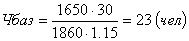 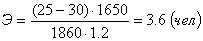 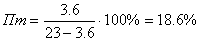 Вариант  14ОЦЕНОЧНЫЕ МАТЕРИАЛЫПисьменная работа (тест) 1 Задания закрытого типа:Выберите один правильный ответ (правильный ответ оценивается в 1 балл)1. Дано определение: совокупность оборотных фондов и фондов обращения в денежной форме характеризует. Это определение относится  понятию оборотных средств?Да					Нет2. Основной капитал это часть ресурсов, инвестированных в основные фонды хозяйствующего субъекта.Да					Нет3. Коэффициент загрузки оборудования определяется как отношение:а) количества произведенной продукции к количеству установленного оборудованияб) количества произведенной продукции к годовому эффективному фонду времени работы парка оборудованияв) станкоемкости годовой программы к количеству оборудованияг) трудоемкости годовой программы к количеству оборудованияд) станкоемкости годовой программы к годовому эффективному фонду времени работы парка оборудования4. Наличная фондоемкость продукции отражает стоимость основных производственных  фондов, приходящуюся на стоимость произведенной продукции, т.е.:а) стоимость основных производственных фондов на конец годаб) среднегодовую стоимость основных производственных фондов основного предприятия и смежниковв) среднегодовую стоимость основных фондов основного предприятияг) балансовую стоимость основных фондов5. Как влияет возраст оборудования на годовой фонд времени работы оборудования:а) не влияетб) сокращается пропорционально возрастной характеристикев) для каждого возрастного интервала характерен определенный процент сокращения годового фонда времени6. Какие виды запасов не включаются в производственные запасы:а) текущие запасыб) запасы неустановленного оборудованияв) страховой запасг) транспортный запас;                                 д) технологический запас7. Какой показатель не используется при оценке эффективности оборотных средств:         а) коэффициент сменности  б) количество оборотов                                   в) длительность одного оборотаг) стоимость высвобождения оборотных средств8. Какие показатели используются при оценке количества оборотов:а) стоимость товарной продукцииб) стоимость реализованной продукциив) себестоимость реализованной продукцииг) стоимость оборотных фондов    д) остаток оборотных фондов 9. Коэффициент определяется делением численности работников предприятия (цеха, участка), выбывших с предприятия по неуважительным причинам за данный период, на среднесписочную численность за тот же период а) текучести кадровб) приема кадров в)  выбытия кадровг) стабильности кадров10.Индивидуальная себестоимостьа) представляет собой затраты цеха, связанные с производством продукцииб) помимо затрат цехов включает общепроизводственные и общехозяйственные расходыв)  отражает все затраты на производство и реализацию продукции; слагается из производственной себестоимости и внепроизводственных расходовг) обуславливается конкретными условиями, в которых действует то или другое предприятие11. Цены устанавливаются и регулируются федеральными органами исполнительной власти:а) свободные;б) договорно-контрактные;в) регулируемые;г) региональные.2. Задания открытого типаЗакончите предложение (правильный ответ оценивается в 1 балл)12. Средства, которые находятся во временном использовании у хозяйствующего субъекта.…………….. ……….13. Запас создается на время превышения грузооборота над документооборотом……………………………………14.  Система производственных взаимосвязей работников со средствами производства и друг с другом, обеспечивающая определенный порядок осуществления трудового процесса.………………..ИНСТРУМЕНТ ПРОВЕРКИКлюч к тесту3. Задания на соответствиеУкажите ошибочные утверждения, поставив галочку.15.  Найдите ошибочное утверждение. В списочную численность включаются:Модельный ответВпишите определение  в таблицу16. Вашему вниманию предложен список терминов. Укажите правильное соответствие. Модельный ответ17. Установите соответствие, вписав ответ в таблицу:       Модельный ответ18. Укажите в перечисленном, что входит в тарифную систему оплаты труда:Модельный ответ5. Задания проблемного типаПредложите варианты решения проблемы. В каких случаях можно применить сдельную оплату труда. Укажите не менее трёх вариантов. Ответы запишите в отведенные для этого строки в бланке ответов.Модельный ответ20. Опишите механизм оплаты  сверхурочной работы:  оплачивается за первые два часа работы в полуторном размере, за последующие   часы – в двойном размереМодельный ответПрактическое заданиеОпределить рост производительности труда работающих за счет влияния технико-экономических факторов. Исходные данные.
Вариант  14 (ключ)ОЦЕНОЧНЫЕ МАТЕРИАЛЫИНСТРУМЕНТ ПРОВЕРКИКлюч к тесту3. Задания на соответствиеУкажите ошибочные утверждения, поставив галочку.15.  Найдите ошибочное утверждение. В списочную численность включаются:Впишите определение  в таблицу16. Вашему вниманию предложен список терминов. Укажите правильное соответствие. 17. Установите соответствие, вписав ответ в таблицу:       18. Укажите в перечисленном, что входит в тарифную систему оплаты труда:5. Задания проблемного типаПредложите варианты решения проблемы. В каких случаях можно применить сдельную оплату труда. Укажите не менее трёх вариантов. Ответы запишите в отведенные для этого строки в бланке ответов.20. Опишите механизм оплаты  сверхурочной работы:  оплачивается за первые два часа работы в полуторном размере, за последующие   часы – в двойном размереПрактическое заданиеРешение

1.Определяем численность базовую

Чб=340:4,25 = 80(чел)
        
2.Определяем коэффициент роста объема производства

К= 355 : 340 = 1,044
         
З.Определяем численность исходную

Чисх=80 х 1,044 =83.52
        
4.Определяем общий размер условного освобождения численности производственного персонала:

Эоб=20+10 - 3 = 27(чел)
         
5.Определяем рост производительности труда

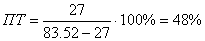 Вариант 15ОЦЕНОЧНЫЕ МАТЕРИАЛЫПисьменная работа (тест) 1 Задания закрытого типа:Выберите один правильный ответ (правильный ответ оценивается в 1 балл)1. Дано определение: совокупность оборотных фондов и фондов обращения в денежной форме характеризует. Это определение относится  понятию оборотных средств?Да					Нет2. Конкурентоспособностью товара — совокупность его качественных и стоимостных характеристик, которая обеспечивает удовлетворение конкретной потребности покупателя и выгодно отличается от аналогичных товаров-конкурентов.Да					Нет3. Объединение в одном промышленном предприятии нескольких технологически связанных специализированных производств разных отраслей, это:а) комбинирование б) кооперированиев) специализацияг) концентрацияд) материально-техническое снабжение4. Предмет труда, на добычу или переработку которого затрачен труд и который под его воздействием претерпел определенные изменения:а) сырьеб) топливов) энергияг)  производствод)  реализация5.Комплекс производственных подразделений организации по управлению предприятием и обслуживанию работников, их количество, величина, взаимосвязи и соотношения между ними:а)  производственный процессб)  массовое производствов)  общая структура предприятияг)   тип производствод) единичное производствое) серийное производство6.Организация упорядоченной совокупности служб, управляющих его деятельностью взаимосвязями и соподчинением:а)  производственный процесс;б)  организационная структура предприятия;в)  общая структура предприятия;г)   тип производство7. Вам предложен список основных средств. Один из них является не верным. Укажите какой.а) зданиеб) сооруженияв) передаточные устройстваг) силовые машиныд) вычислительная техникае) транспортные средстваж) рабочие машины и оборудованиез) инструмент, срок службы более 1 годаи) лицензия8. Вам предложен список оборотных средств. Один из них является не верным. Укажите какой:а) готовая продукцияб) земельные участкив) денежные средства в кассег) средства на счетах в банкед) средства в расчетахе) незавершенное производствож) запасыз) тара9. Вам предложен список видов цен по характеру обслуживаемого оборота Один из них является не верным. Укажите какой:а) оптовые цены на продукцию промышленностиб) цены на строительную продукциюв) закупочные ценыг) тарифы грузового и пассажирского транспортад) розничные ценые) тарифы на платные услуги, оказываемые населениюж) цены, обслуживающие внешнеторговый оборотз) аукционная цена10.Вид цеха, выполняющий функции хранения продукции, транспортировки сырья, материалов и готовой продукции:а)  побочныйб)  обслуживающийв)  основнойг)   вспомогательный11.Затраты, которые изменяются прямо пропорционально изменению объѐма производстваа) единовременныеб) переменныев) постоянныег) непроизводительныед) текущиее) комплексные2 Задания открытого типаЗакончите предложение (правильный ответ оценивается в 1 балл)12. Прибыль является одним из важнейших источников формирования ……….13. Рентабельность производства это обобщающий показатель эффективности производства, отражающий размер прибыли, приходящейся на каждую денежную единицу ………………14. Рентабельность продукции – показатель, определяемый отношением прибыли, полученной от реализации данного вида продукции (работ, услуг), к издержкам на ее ……………………..3. Задания на соответствиеУкажите ошибочные утверждения, поставив галочку.15. Вашему вниманию представлены утверждения, в которых содержатся ошибочные сведения о разделах бизнес -плана:а) генеральная цель проекта б) краткая характеристика предпринимательского продукта в) пути и способы достижения поставленных целей г)  сроки осуществления проекта назначению д) сведения о видах и объемах ресурсов, необходимых для осуществления предпринимательского проектае) сведения о круге потребителей предпринимательского товара и потребностяхМодельный ответВпишите вид себестоимости  в таблицу16. Вашему вниманию предложен список видов себестоимости. Назовите их в соответствии со значением хозяйственной операции. а) среднеотраслевая себестоимость б) цеховая себестоимостьв) полная себестоимостьг) производственная себестоимостьд) индивидуальная себестоимостье) себестоимость реализуемой продукцииМодельный ответ17. Установите соответствие, вписав ответ в таблицу:       Модельный ответ4. Задание на ранжирование18. Расставить разделы плана по себестоимости продукции по очередности: 1) Смета затрат на производство продукции,2) Плановые калькуляции отдельных изделий, 3)Расчѐт снижения себестоимости товарной продукции по технико-экономическим факторам, 4) Себестоимость всей товарной и реализованной продукции. 5. Задания проблемного типаПредложите варианты решения проблемы.19.   Директор предприятия поручил менеджерам найти резервы  увеличения оборачиваемости оборотных средств. Укажите не менее трёх вариантов решения данного вопроса. Ответы запишите в отведенные для этого строки в бланке ответов.Модельный ответ20. Директор ОАО решил  повысить производительность труда на предприятии. Менеджерам необходимо найти пути решения данного вопроса. Предложите не менее двух способов достижения цели.Модельный ответПрактическое заданиеОпределить общий норматив оборотных средств и коэффициент оборотности по предприятию на плановый год при таком условии:
Вариант 15ИНСТРУМЕНТ ПРОВЕРКИКлюч к тестуУкажите ошибочные утверждения, поставив галочку.Впишите содержание определения себестоимости в таблицуУстановите соответствие, вписав ответ в таблицу:       Расставить разделы плана по себестоимости продукции по очередности: 19. Резерв  увеличения оборачиваемости оборотных средств:1) сокращение длительности производственного цикла; 2) повышения  качества выпускаемой продукции и ее конкурентоспособности; 3)  повышение эффективности управления оборотными средствами на предприятии с целью их минимизации. 20. 1) стимулирование работников предприятия       2) правильная расстановка оборудования и рабочей силы Практическое заданиеРешение

1.Определяем норматив оборотных средств по основным материалам:



2. Определяем общий норматив оборотного средства:

Ноб=14.4+35+25+10=84.4

3. Определяем коэффициент оборотности  оборотных  средств как отношение  объема реализованной продукции к общему нормативу оборотных средств

Коб = 250 : 84.4 = 2.96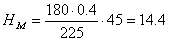 Вариант  16.ОЦЕНОЧНЫЕ МАТЕРИАЛЫПисьменная работа (тест) 1 Задания закрытого типа:Выберите один правильный ответ (правильный ответ оценивается в 1 балл)1. Дано определение: совокупность оборотных фондов и фондов обращения в денежной форме характеризует. Это определение относится  понятию оборотных средств?Да					Нет2. Конкурентоспособность отрасли — наличие у отрасли конкурентных преимуществ, позволяющих, производить продукцию высокого качества, удовлетворяющую требованиям конкретных групп потребителей относительной потребительской ценности товаров, их рыночной стоимости и новизны, и поставлять ее на конкурентный рынок в оптимальные сроки, диктуемые рыночной ситуациейДа					Нет3. Форма организации общественного производства, представляющая собой процесс сосредоточения производства на крупных предприятиях в оптимальных размераха) концентрацияб) специализацияв) кооперированияг) унификацияд) комбинирование4. Комбинирование – этоа) процесс сосредоточения производства на крупных предприятиях в оптимальных размерахб) объединение в одном промышленном предприятии нескольких технологически связанных специализированных производств разных отраслей в) кооперированияв) планово-организованные производственные связи между предприятиями, совместно изготовляющими какой-либо вид продукции г) процесс сосредоточения выпуска определенных видов продукции в отдельных отраслях промышленности, на отдельных предприятиях и их подразделениях5.Для данного вида предпринимательства  характерно то, что определенную роль в нем играют товарно-денежные и торгово-обменные операцииа) производственное б) финансовоев) коммерческое г) комбинирование6. Венчурные предприятия с высокой степенью неустойчивости и риска а) виолентб) патиентв) коммутантг) эксплерентд) комбинированное7.Учрежденное одним или несколькими лицами общество, уставный капитал которого разделен на доли согласно учредительным документам.а) общество с ограниченной ответственностьб) акционерное обществов) кооперативг)унитарное предприятиед) товарищество на вере8.Фонды  функционируют на стадии обращения и охватывают средства предприятия, вложенные в готовую продукцию, денежные средства, находящиеся в кассе, на счетах в банке и в пути, средства в расчетаха) нематериальные активыб) фонды обращенияв) оборотные производственные фондыг) финансовая недвижимостьд) основные фонды9. Способ начисления амортизации, который состоит в равномерном начислении износа в течение срока полезного использования объектаа) способ уменьшения остаткаб) линейный способв)  по сумме чисел лет полезного использованияг) списания стоимости пропорционально объему продукции10.Коэффициент рекомендуется использовать при оценке уровня организации управления производством как на предприятии в целом, так и в отдельных его подразделе-ниях и рассчитывать отношением количества постоянных работников (Pпост) к среднесписочной численности а) текучести кадровб) приема кадров в)  выбытия кадровг) стабильности кадров11. Цеховая себестоимостьа) представляет собой затраты цеха, связанные с производством продукцииб) помимо затрат цехов включает общепроизводственные и общехозяйственные расходыв)  отражает все затраты на производство и реализацию продукции; слагается из производственной себестоимости и внепроизводственных расходовг) обуславливается конкретными условиями, в которых действует то или другое предприятие2 Задания открытого типаЗакончите предложение (правильный ответ оценивается в 1 балл)12. План – программа проведения сделки и получение на этой основе прибыли, это система планомерно организованных мероприятий, действий направленных на достижение поставленных целей; это определяющий инструмент управления любым предпринимательством. ……….13. Число работников, которые в течении суток фактически являются на работу ………………14. Экономическая эффективность предприятия означает его результативность и характеризуется отношением результата к ……………………..ИНСТРУМЕНТ ПРОВЕРКИКлюч к тесту3. Задания на соответствиеУкажите ошибочные утверждения, поставив галочку.15. Вашему вниманию представлены утверждения, в которых содержатся ошибочные сведения о составе оборотных средств:Модельный ответВпишите определение  в таблицу16. Вашему вниманию предложен список основных и оборотных средств определений Укажите правильное соответствие. Модельный ответ17. Установите соответствие, вписав ответ в таблицу:       Модельный ответ4. Задание на ранжирование18. Выстроите в определенной последовательности факторы  размещения промышленности 1) природно-экономические;2) экономико-политические;3) технико-экономические; 4) обеспеченность районов транспортными средствами.Модельный ответ5. Задания проблемного типаПредложите варианты решения проблемы.19.   Директор предприятия поручил менеджерам найти резервы  уменьшения  физического износа основных фондов. Укажите не менее трёх вариантов решения данного вопроса. Ответы запишите в отведенные для этого строки в бланке ответов.Модельный ответ20. Директор ОАО решил  повысить производительность труда на предприятии. Менеджерам необходимо найти пути решения данного вопроса. Предложите не менее двух способов достижения цели.Модельный ответПрактическое заданиеВ цехе установлены 100 станков. Общее количество имеющегося оборудования составляет 120 единиц. Режим работы - 2 смены по 8 часов каждая. Годовой размер выпуска продукции 250000 ед. изделий, производственная мощность 300000 ед. В первую смену работают все станки, во вторую 80%. Количество рабочих дней в году 255, время фактической работы всех станков за  год составил 326400 часов. Определить коэффициент использования   имеющегося    оборудования, коэффициент экстенсивного использования, коэффициент использования  производственной мощности,  коэффициент сменности работы оборудования. Вариант  16 (ключ)ОЦЕНОЧНЫЕ МАТЕРИАЛЫПисьменная работа (тест) ИНСТРУМЕНТ ПРОВЕРКИКлюч к тесту3. Задания на соответствиеУкажите ошибочные утверждения, поставив галочку.15. Вашему вниманию представлены утверждения, в которых содержатся ошибочные сведения о составе оборотных средств:Впишите определение  в таблицу16. Вашему вниманию предложен список основных и оборотных средств определений Укажите правильное соответствие. 17. Установите соответствие, вписав ответ в таблицу:       4. Задание на ранжирование18. Выстроите в определенной последовательности факторы  размещения промышленности 1) природно-экономические; 2) экономико-политические;3) технико-экономические;4) обеспеченность районов транспортными средствами.5. Задания проблемного типаПредложите варианты решения проблемы.19.   Директор предприятия поручил менеджерам найти резервы  уменьшения  физического износа основных фондов. Укажите не менее трёх вариантов решения данного вопроса. Ответы запишите в отведенные для этого строки в бланке ответов.20. Директор ОАО решил  повысить производительность труда на предприятии. Менеджерам необходимо найти пути решения данного вопроса. Предложите не менее двух способов достижения цели.Практическое заданиеРешение

1. Коэффициент использования имеющегося оборудования: 

Ки = Nу / Nи

где   Nу - количество установленного оборудования;
Nи - количество имеющегося оборудования.

Кн = 100 / 120 = 0,83

2.Коэффициент сменности работы оборудования

Ксм = (100+80)/100 = 1,8

3.Коэффициент экстенсивного использования оборудования

Кэ=Фф/Фр

где Фф - фактическое время работы группы оборудования;
Фр - режимный фонд времени работы группы оборудования.

Кэ=326400/255х2х8х100=0.8

4. Коэффициент использования производственной мощности
  
Км = Q / ПМ 

где    Q - годовой объем выпуска продукции цехом;
ПМ - производственная мощность цеха.
                    
Км = 250000 / 300000 = 0,83Вариант  17.ОЦЕНОЧНЫЕ МАТЕРИАЛЫПисьменная работа (тест) 1 Задания закрытого типа:Выберите один правильный ответ (правильный ответ оценивается в 1 балл)1. Дано определение: весь объем денежных средств, выраженных в национальной, а также иностранной конвертируемой валюте, и источники их поступления на тот или иной  период. Они могут находиться в наличной или безналичной формах, удовлетворяя операционный или спекулятивный спрос или выступая в виде накоплений и сбережений. Это определение относится к понятию денежных  (в том числе валютные) ресурсов?			Да					Нет2. Тарифная система - это совокупность нормативов, с помощью, которых осуществляется планомерная дифференциация и регулирование оплаты труда различных групп трудящихся в зависимости сложности и условий труда, особенностей регионов страныДа					Нет3. Объединение в одном промышленном предприятии нескольких технологически связанных специализированных производств разных отраслейа) концентрацияб) специализацияв) кооперированияг) унификацияд) комбинирование4.Концентрация - этоа) процесс сосредоточения производства на крупных предприятиях в оптимальных размерахб) объединение в одном промышленном предприятии нескольких технологически связанных специализированных производств разных отраслей в) планово-организованные производственные связи между предприятиями, совместно изготовляющими какой-либо вид продукции г) процесс сосредоточения выпуска определенных видов продукции в отдельных отраслях промышленности, на отдельных предприятиях и их подразделениях5.Относится к числу особых видов коммерческого предпринимательства, только объектом купли продажи в этом случае является специфичный товар: деньги, валюта, ценные бумаги а) производственное б) финансовоев) коммерческое г) комбинирование6.С появлением единицы этого продукта предприятие либо заканчивает свою жизнь, либо переходит в новый тип предприятияа) виолентб) патиентв) коммутантг) эксплерентд) комбинированное7.Общество, уставный капитал которого разделен на определенное число акцийа) общество с ограниченной ответственностьб) акционерное обществов) кооперативг)унитарное предприятиед) товарищество на вере8.Фонды, находящиеся в сфере производства, по вещественному содержанию включают предметы труда: сырье, основные и вспомогательные материалы, топливо и электроэнергию, незавершенное производство, расходы будущих периодов, спецодежду, малоценные и быстроизнашиваемые предметы, приспособления, запасные части для ремонтаа) нематериальные активыб) фонды обращенияв) оборотные производственные фондыг) финансовая недвижимостьд) основные фонды9.Способ, при котором начисление амортизации производится исходя из первоначальной стоимости объекта и годового соотношения, где в числителе число лет, оставшихся до конца срока службы объекта, а в знаменателе сумма чисел лет срока службы объектаа) способ уменьшения остаткаб) линейный способв)  по сумме чисел лет полезного использованияг) списания стоимости пропорционально объему продукции10.Коэффициент определяется отношением количества работников, уволенных по всем причинам за данный период, к среднесписочной численности работников за тот же периода) текучести кадровб) приема кадров в)  выбытия кадровг) стабильности кадров11.Производственная себестоимостьа) представляет собой затраты цеха, связанные с производством продукцииб) помимо затрат цехов включает общепроизводственные и общехозяйственные расходыв)  отражает все затраты на производство и реализацию продукции; слагается из производственной себестоимости и внепроизводственных расходовг) обуславливается конкретными условиями, в которых действует то или другое предприятие2 Задания открытого типаЗакончите предложение (правильный ответ оценивается в 1 балл)12. Под производительностью труда понимается степень его интенсивности в сфере …………….. ……….13. Выработка является основным показателем ………………14. Материальные ресурсы (средства производства) включают в себя ……………………..ИНСТРУМЕНТ ПРОВЕРКИКлюч к тесту3. Задания на соответствиеУкажите ошибочные утверждения, поставив галочку.15. Вашему вниманию представлены утверждения, в которых содержатся ошибочные сведения о составе основных средств:Модельный ответВпишите определение  в таблицу16. Вашему вниманию предложен список основных и оборотных средств определений Укажите правильное соответствие. Модельный ответ17. Установите соответствие, вписав ответ в таблицу:       Модельный ответ4. Задание на ранжирование18 Расположить понятия от более широкого к более узкому:1) фабрика 2) подотрасль 3) отрасль 4) межотраслевой комплекс. Модельный ответ5. Задания проблемного типаПредложите варианты решения проблемы.19.   Директор предприятия поручил менеджерам определить факторы, формирующие трудовойпотенциал в процессе трудовой деятельности.  Укажите не менее трёх вариантов решения данного вопроса. Ответы запишите в отведенные для этого строки в бланке ответов.Модельный ответ20. Директор ОАО разработать комплекс мероприятий по качественному изменению кадрового состава. Менеджерам необходимо найти пути решения данного вопроса. Предложите не менее двух способов достижения цели.Модельный ответПрактическое заданиеОпределить сумму годовых амортизационных отчислений способом уменьшаемого остатка.Организацией приобретён строительный кран стоимостью 970 тыс. руб. со сроком полезного использования 3 года. Организацией установлен коэффициент ускорения, равен 1,8  (не более 2)Вариант  17 (ключ)ОЦЕНОЧНЫЕ МАТЕРИАЛЫПисьменная работа (тест) ИНСТРУМЕНТ ПРОВЕРКИКлюч к тесту3. Задания на соответствиеУкажите ошибочные утверждения, поставив галочку.15. Вашему вниманию представлены утверждения, в которых содержатся ошибочные сведения о составе основных средств:Впишите определение  в таблицу16. Вашему вниманию предложен список основных и оборотных средств определений Укажите правильное соответствие. 17. Установите соответствие, вписав ответ в таблицу:       4. Задание на ранжирование18 Расположить понятия от более широкого к более узкому:1) фабрика 2) подотрасль 3) отрасль 4) межотраслевой комплекс. 5. Задания проблемного типаПредложите варианты решения проблемы.19.   Директор предприятия поручил менеджерам определить факторы, формирующие трудовойпотенциал в процессе трудовой деятельности.  Укажите не менее трёх вариантов решения данного вопроса. Ответы запишите в отведенные для этого строки в бланке ответов.20. Директор ОАО разработать комплекс мероприятий по качественному изменению кадрового состава. Менеджерам необходимо найти пути решения данного вопроса. Предложите не менее двух способов достижения цели.Практическое заданиеРешение1 Определяем норму амортизации На = 1/Тn *100%На = 1/3 * 100% = 33%2 Определяем норму амортизации с учётом коэффициента ускорения Н,а = На * КускН,а = 33 *1,8 = 59,4%3 Определяем начисления амортизации по годамВывод:   после начисления амортизации за последний год накопленная сумма амортизационных отчислений составляет 905 тыс. руб. Вариант  18.ОЦЕНОЧНЫЕ МАТЕРИАЛЫПисьменная работа (тест) 1 Задания закрытого типа:Выберите один правильный ответ (правильный ответ оценивается в 1 балл)1. Дано определение: совокупность денежных доходов, накоплений и поступлений, имеющихся враспоряжении хозяйствующих субъектов и государства в определенном периоде и предназначенных длярасширения производства, материального стимулирования работающих, удовлетворения социальных и военных потребностей. Это определение относится к понятию финансовых ресурсовДа					Нет2. Доходом хозяйствующего субъекта называется сумма денежных средств, получаемых за выработанную и реализованную продукцию по установленным ценам, а также денежные средства от внереализационных операций.Да					Нет3.Форма организации производства, представляющая собой процесс сосредоточения выпуска определенных видов продукции в отдельных отраслях промышленности, на отдельных предприятиях и их подразделенияха) концентрацияб) специализацияв) кооперированияг) унификацияд) комбинирование4. Кооперирование - этоа) процесс сосредоточения производства на крупных предприятиях в оптимальных размерахб) объединение в одном промышленном предприятии нескольких технологически связанных специализированных производств разных отраслей в) планово-организованные производственные связи между предприятиями, совместно изготовляющими какой-либо вид продукции г) процесс сосредоточения выпуска определенных видов продукции в отдельных отраслях промышленности, на отдельных предприятиях и их подразделениях5.Деятельность, в условиях которой предприниматель осуществляет производство продукции, товаров, услуг, работы, информации товарова) производственная б) финансоваяв) коммерческая г) комбинирование6.Для таких предприятий характерны большие размеры, выпуск качественной дешевой продукции, малая рентабельность единицы продукции и высокая рыночная устойчивостьа) виолентб) патиентв) коммутантг) эксплерентд) комбинированное7.Коммерческие организации, не наделенные правом собственности на закрепленное за ними собственником (государством, муниципалитетом) имуществоа) общество с ограниченной ответственностьб) акционерное обществов) кооперативг)унитарное предприятиед) товарищество на вере8. Часть имущества, переданного третьим лицам на длительный срок с целью получения доходаа) нематериальные активыб) фонды обращенияв) оборотные производственные фондыг) финансовая недвижимостьд) основные фонды9. Способ, при котором начисление амортизации производится исходя из остаточной стоимости объекта основных средств, принимаемой на начало каждого отчетного периода, нормы амортизации, исчисленной при постановке на учет объекта основных средств, исходя из срока его полезного использованияа) способ уменьшения остаткаб) линейный способв)  по сумме чисел лет полезного использованияг) списания стоимости пропорционально объему продукции10. Коэффициент определяется делением численности работников предприятия (цеха, участка), выбывших с предприятия по неуважительным причинам за данный период, на среднесписочную численность за тот же период а) текучести кадровб) приема кадров в)  выбытия кадровг) стабильности кадров11. Индивидуальная себестоимостьа) представляет собой затраты цеха, связанные с производством продукцииб) помимо затрат цехов включает общепроизводственные и общехозяйственные расходыв)  отражает все затраты на производство и реализацию продукции; слагается из производственной себестоимости и внепроизводственных расходовг) обуславливается конкретными условиями, в которых действует то или другое предприятие2 Задания открытого типаЗакончите предложение (правильный ответ оценивается в 1 балл)12. Законодательно установленный период времени, в течение которого трудящийсядолжен выполнить порученную ему работу на предприятии или в учреждении…………….. ……….13.  Представляет собой общую сумму затрат на оплату труда работников и выплатсоциального характера………………14. Механизм, модель принятия решений по ценам на основных типах рынкадля достижения запланированных целей ……………………..ИНСТРУМЕНТ ПРОВЕРКИКлюч к тесту3. Задания на соответствиеУкажите ошибочные утверждения, поставив галочку.15. Вашему вниманию представлены утверждения, в которых содержатся ошибочные сведения о понятии основных средств:Модельный ответВпишите определение  в таблицу16. Вашему вниманию предложен список основных и оборотных средств. Укажите правильное соответствие. Модельный ответ17. Установите соответствие, вписав ответ в таблицу:       Модельный ответ4. Задание на ранжирование18.Расположить в правильной последовательности стадии оборачиваемости оборотных средств:1) производственные запасы 2) сфера обращения 3) производственный процесс. Модельный ответ5. Задания проблемного типаПредложите варианты решения проблемы.19.   Директор предприятия поручил менеджерам определить факторы, определяющие производственную структуру  предприятия.  Укажите не менее трёх вариантов решения данного вопроса. Ответы запишите в отведенные для этого строки в бланке ответов.Модельный ответ20. Директор ОАО решил разработать политику доходов на предприятии. Менеджерам необходимо найти пути решения данного вопроса. Предложите не менее двух способов достижения цели.Модельный ответПрактическое заданиеОпределить коэффициент экстенсивного, интенсивного и интегрального использования оборудования за смену.Продолжительность смены – 8 часов, Планируемые затраты на проведе-ние ремонтных работ – 1час. Фактическое время работы станка составило 6 часов. Выработка оборудования: по паспортным данным – 87 изделий в час, фактически – 72 изделия в час.Вариант  18.ОЦЕНОЧНЫЕ МАТЕРИАЛЫИНСТРУМЕНТ ПРОВЕРКИКлюч к тесту3. Задания на соответствиеУкажите ошибочные утверждения, поставив галочку.15. Вашему вниманию представлены утверждения, в которых содержатся ошибочные сведения о понятии основных средств:Впишите определение  в таблицу16. Вашему вниманию предложен список основных и оборотных средств. Укажите правильное соответствие. 17. Установите соответствие, вписав ответ в таблицу:       4. Задание на ранжирование18.Расположить в правильной последовательности стадии оборачиваемости оборотных средств:1) производственные запасы 2) сфера обращения 3) производственный процесс. 5. Задания проблемного типаПредложите варианты решения проблемы.19.   Директор предприятия поручил менеджерам определить факторы, определяющие производственную структуру  предприятия.  Укажите не менее трёх вариантов решения данного вопроса. Ответы запишите в отведенные для этого строки в бланке ответов.20. Директор ОАО решил разработать политику доходов на предприятии. Менеджерам необходимо найти пути решения данного вопроса. Предложите не менее двух способов достижения цели.Практическое заданиеРешение1 Определяем действительный фонд времени работы оборудования в суткахТд = Тн – ТкрТд = 8-1 = 7 час.2 Определяем коэффициент экстенсивного использования оборудова-нияКэ =Тф/ТнКэ =6/7 = 0,863 Определяем коэффициент интенсивного использования оборудования Ки = Вф/ВнКи = 72/87 = 0,834 Определяем коэффициент интегрального использования оборудова-нияКинт = Кэ * КиКинт = 0,86 * 0,83 = 0,71Вывод: плановый фонд оборудования используется на 86%, по мощ-ности оборудования используется на 83%.Вариант  19.ОЦЕНОЧНЫЕ МАТЕРИАЛЫПисьменная работа (тест) 1 Задания закрытого типа:Выберите один правильный ответ (правильный ответ оценивается в 1 балл)1. Дано определение: себестоимость определяется по плановым нормам расхода и плановым ценам и тарифам. Это определение относится к понятию плановой себестоимости?Да					Нет2. Доходами организации признается увеличение экономических выгод в результате поступления активов денежных средств, иного имущества и погашение обязательств, приводящих к увеличению капитала организации, за исключением вкладов собственников имуществаДа					Нет3.Участники общества не отвечают по его обязательствам и несут риск убытков, связанных с деятельностью общества, в пределах стоимости принадлежащих им акцийа) фондыб) акционерное обществов) кооперативг)унитарное предприятиед) товарищество4.Это часть имущества, используемая в качестве средств труда при производстве продукции выполнения работ, оказания услуг, либо для управления организации в течение периода превышающего 12 месяцева) нематериальные активыб) фонды обращенияв) оборотные производственные фондыг) финансовая недвижимостьд) основные фонды5.Стоимость основных фондов на момент их выбытия из процесса производства или стоимость металлоломаа) остаточнаяб) восстановительнаяв) первоначальнаяг) ликвидационная6.Определяется отношением стоимости всех выбывших основных фондов к стоимости основных фондов на начало отчетного периодаа) коэффициент выбытияб) коэффициент ликвидациив) коэффициент обновленияг) коэффициент поступления7.Размер оплаты каждого работника  зависит от фонда оплаты труда, которым этот коллектив располагает, и суммарных коэффициентова) сдельнаяб) повременнаяв) аккорднаяг) тарифнаяд) бригадно-сдельнаяе)по коэффициенту трудовой стоимости8.Система, при которой устанавливаются коэффициенты, показывающие соотношение оплате одного работника и минимального размера оплаты трудаа) сдельнаяб) бестарифнаяв) аккорднаяг) тарифнаяд) бригадно-сдельнаяе)по коэффициенту трудовой стоимости9.Затраты цеха, связанные с производством продукцииа) полнаяб) цеховаяв) производственнаяг) индивидуальная10.Учрежденные гражданами или юридическими лицами организации на основе добровольных имущественных взносов, преследующие социальные, благотворительные, культурные, образовательные или иные общественно полезные целиа) фондыб) акционерное обществов) кооперативг)унитарное предприятиед) товарищество 11.Сумма фактических затрат на приобретение, сооружение и изготовление, за исключением налога на добавочную стоимость (НДС) и других возмещаемых налогова) остаточнаяб) восстановительнаяв) первоначальнаяг) ликвидационная2. Задания открытого типаЗакончите предложение (правильный ответ оценивается в 1 балл)12. Наименование, под которым предприятие выступает в хозяйственной деятельности…………….. ……….13.  Метод устранения морального износа средств труда путем их усовершенствованияна основе достижений технического прогресса.………………14. Минимально допустимая величина оборотных средств, достаточная для бесперебойной работы хозяйствующего субъекта……………………..ИНСТРУМЕНТ ПРОВЕРКИКлюч к тесту3. Задания на соответствиеУкажите ошибочные утверждения, поставив галочку.15. Вашему вниманию представлены утверждения, в которых содержатся ошибочные сведения о понятии оборотных  средств:Модельный ответВпишите определение  в таблицу16. Вашему вниманию предложен список терминов. Укажите правильное соответствие. Модельный ответ17. Установите соответствие, вписав ответ в таблицу:       Модельный ответ4. Задание на ранжирование18.Расположить в правильной последовательности этапы фотографии рабочего дня:1) подготовка к наблюдению 2) обработка и анализ данных 3) наблюдение. Модельный ответ5. Задания проблемного типаПредложите варианты решения проблемы.19.   Директор предприятия поручил менеджерам провести фотографию дня рабочего. Ответе на вопрос для чего используются данные фотографии рабочего дня.  Укажите не менее трёх вариантов решения данного вопроса. Ответы запишите в отведенные для этого строки в бланке ответов.Модельный ответ20. Директор ОАО решил усовершенствовать организацию производства. Менеджерам необходимо найти пути решения данного вопроса. Предложите не менее двух способов достижения цели.Модельный ответПрактическое заданиеОпределить потребность организации в оборотных средствах.Стоимость производственных запасов в месяц 1540 тыс. руб. Объём СМР в год – 16780 тыс. руб. Норма незавершённого производства – 6% от объёма СМР; расходы будущих периодов - 480 тыс. руб., норматив по дебиторской задолженности – 600 тыс. руб., норматив денежных средств – 400 тыс. руб. Количество рабочих дней в месяц – 22, норма текущего запаса – 11 дней, норма транспортного запаса 2 дня. Выпуск готовой продукции – 1480 тыс. руб., норматив по готовой продукции – 6 днейВариант  19 (ключ)ОЦЕНОЧНЫЕ МАТЕРИАЛЫКлюч к тесту3. Задания на соответствиеУкажите ошибочные утверждения, поставив галочку.15. Вашему вниманию представлены утверждения, в которых содержатся ошибочные сведения о понятии оборотных  средств:Впишите определение  в таблицу16. Вашему вниманию предложен список терминов. Укажите правильное соответствие. 17. Установите соответствие, вписав ответ в таблицу:       4. Задание на ранжирование18.Расположить в правильной последовательности этапы фотографии рабочего дня:1) подготовка к наблюдению 2) обработка и анализ данных 3) наблюдение. Модельный ответ5. Задания проблемного типаПредложите варианты решения проблемы.19.   Директор предприятия поручил менеджерам провести фотографию дня рабочего. Ответе на вопрос для чего используются данные фотографии рабочего дня.  Укажите не менее трёх вариантов решения данного вопроса. Ответы запишите в отведенные для этого строки в бланке ответов.20. Директор ОАО решил усовершенствовать организацию производства. Менеджерам необходимо найти пути решения данного вопроса. Предложите не менее двух способов достижения цели.Практическое заданиеРешение1 Определяем  однодневный расход производственных запасовУм = Qсмр/ tУм = 1540/22=70 тыс. руб2 Определяем норму запаса Нз = Нт.з +  Нс.з +  Нтр.з Нз = 20 + 11 + 2 = 33 дн3 Определяем норматив оборотных средств в производственных запасахНп.з = Н з * УмНп.з = 33*70 = 2310 тыс. руб.4 Определяем норматив оборотных средств по незавершённому производствуНн.п. = Н*SднНн.п. = 0,06 *16780 = 1006,8 тыс. руб5 Определяем норматив оборотных средств по готовой продукцииНг.п = Н,г.п *  S,днНг.п = (1480*6)/(22*12) = 8880/264=33,6 тыс. руб6 Определяем величину оборотных средствН = Нп.з + Нн.п + Нг.п + Нб.п + ДЗ+Д.РН = 2310 + 1006,8 + 33,6 + 480 + 600 + 400 = 4830,4 тыс. рубВывод: потребность организации в оборотных средствах составляет 4830,4 тыс. рубВариант  20.ОЦЕНОЧНЫЕ МАТЕРИАЛЫПисьменная работа (тест) 1 Задания закрытого типа:Выберите один правильный ответ (правильный ответ оценивается в 1 балл)1. Дано определение: совокупность денежных средств, находящихся в распоряжении субъекта хозяйствования и предназначенных для реализации его финансовых обязательств и затрат по расширенному воспроизводству. Это определение относится к понятию финансовые ресурсы предприятия?Да					Нет2. Труд представляет собой целесообразную деятельность людей, направленную на создание материальных и культурных ценностей.Да					Нет3.Добровольные объединения граждан в установленном законом порядке на основе общности их интересов для удовлетворения духовных или иных нематериальных потребностейа) общественные объединенияб) акционерное обществов) кооперативг)унитарное предприятиед) товарищество 4.Сумма недоамортизированной части стоимости основных фондова) остаточнаяб) восстановительнаяв) первоначальнаяг) ликвидационная5.Определяется как отношение стоимости ликвидированных основных средств (из-за ветхости и износа) к стоимости основных фондов на начало отчетного годаа) коэффициент выбытияб) коэффициент ликвидациив) коэффициент обновленияг) коэффициент поступления6. Сущность данной системы заключается в том, что размер оплаты труда устанавливается не за каждую производственную операцию, а за весь объем работ по установленным расценкам в единицах измерения, конечной продукции с указанием максимального срока выполнения работа) сдельнаяб) повременнаяв) аккорднаяг) тарифная7.Себестоимость, помимо затрат цехов включает общепроизводственные и общехозяйственные расходыа) полнаяб) цеховаяв) производственнаяг) индивидуальная8.Совокупность определенных групп отраслей, для которых характерны выпуск схожей (родственной) продукции или выполнение работ (услуг):а) обмен;б) промышленный комплексв) отрасльг)  производство9. Учрежденные гражданами или юридическими лицами организации на основе добровольных имущественных взносов, преследующие социальные, благотворительные, культурные, образовательные или иные общественно полезные целиа) фондыб) акционерное обществов) кооперативг)унитарное предприятиед) товарищество 10.Сумма фактических затрат на приобретение, сооружение и изготовление, за исключением налога на добавочную стоимость (НДС) и других возмещаемых налогова) остаточнаяб) восстановительнаяв) первоначальнаяг) ликвидационная11.Определяется отношением стоимости новых основных фондов к стоимости основных фондов на конец отчетного периодаа) коэффициент выбытияб) коэффициент ликвидациив) коэффициент обновленияг) коэффициент поступления2. Задания открытого типаЗакончите предложение (правильный ответ оценивается в 1 балл)12. Это трудоспособная часть населения, которая, обладая физическими и интеллектуальными возможностями, способна производить материальные блага или оказывать услуги…………….. ……….13.  Финансовая политика предприятия традиционно включает два взаимосвязанных направления – политику .………………14. Один из основных качественных показателей эффективности производства,характеризующий уровень отдачи затрат и степень использования средств в процессе производства и реализации  продукции………………..ИНСТРУМЕНТ ПРОВЕРКИКлюч к тесту3. Задания на соответствиеУкажите ошибочные утверждения, поставив галочку.15. Вашему вниманию представлены утверждения, в которых содержатся ошибочные сведения об основных показателях рентабельности капитала:Модельный ответВпишите определение  в таблицу16. Вашему вниманию предложен список терминов. Укажите правильное соответствие. Модельный ответ17. Установите соответствие, вписав ответ в таблицу:       Модельный ответ4. Задание на ранжирование18.Расположить в правильной последовательности этапы аналитического метода нормирования труда: 1)рассчитывается время на выполнение работы 2)изучаются все факторы, влияющие на затраты труда 3)нормы внедряются в производство  4)проектируются более совершенные варианты операций и методы их выполнения 5)трудовой процесс, расчленяется на составные элементы и исследуетсяМодельный ответ5. Задания проблемного типаПредложите варианты решения проблемы.19.   Директор предприятия поручил менеджерам определить круг задач направленных на организацию труда.  Укажите не менее трёх вариантов решения данного вопроса. Ответы запишите в отведенные для этого строки в бланке ответов.Модельный ответ20. Директор ОАО решил взять имущество в аренду – транспортное средство. Но не знает, какой вид аренды выбрать. Найдите пути решения данного вопроса. Предложите не менее двух способов достижения цели.Модельный ответПрактическое заданиеОпределить коэффициенты: - текучести кадров;- оборота кадров;- приёма кадров;- выбытия.Среднесписочная численность работников предприятия за год составляет 740 чел. В течение года уволились по собственному желанию 31 чел, уволено за нарушение трудовой дисциплины – 14 чел, переведены на другие должности – 5 чел. За год на предприятии принято 49 чел.Вариант  20 (ключ)ОЦЕНОЧНЫЕ МАТЕРИАЛЫПисьменная работа (тест) ИНСТРУМЕНТ ПРОВЕРКИКлюч к тесту3. Задания на соответствиеУкажите ошибочные утверждения, поставив галочку.15. Вашему вниманию представлены утверждения, в которых содержатся ошибочные сведения об основных показателях рентабельности капитала:Впишите определение  в таблицу16. Вашему вниманию предложен список терминов. Укажите правильное соответствие. 17. Установите соответствие, вписав ответ в таблицу:       4. Задание на ранжирование18.Расположить в правильной последовательности этапы аналитического метода нормирования труда: 1)рассчитывается время на выполнение работы 2)изучаются все факторы, влияющие на затраты труда 3)нормы внедряются в производство  4)проектируются более совершенные варианты операций и методы их выполнения 5)трудовой процесс, расчленяется на составные элементы и исследуется5. Задания проблемного типаПредложите варианты решения проблемы.19.   Директор предприятия поручил менеджерам определить круг задач направленных на организацию труда.  Укажите не менее трёх вариантов решения данного вопроса. Ответы запишите в отведенные для этого строки в бланке ответов.20. Директор ОАО решил взять имущество в аренду – транспортное средство. Но не знает, какой вид аренды выбрать. Найдите пути решения данного вопроса. Предложите не менее двух способов достижения цели.Практическое заданиеРешение 1 Определяем коэффициент текучести кадров Кт.к =  Ч,ув/Чср*100%Кт.к =  45/740*100% = 6%2 Определяем коэффициент оборота кадров Ко.к = (∑Чпр-∑Чув)/ ЧсрКо.к = (49-50)/740 = -1/740 = -0,00133 Определяем коэффициент приёма кадровКп.к =  Чпр/Чср*100%Кп.к =  49/740*100% = 6,6%4 Определяем коэффициент выбытия кадров:Кв.к =  Чув/Чср*100%Кв.к =  50/740*100% = 6,8%Вывод: коэффициент текучести кадров составляет 6%, коэффициент приёма равен – 6,6%, а выбытия – 6,8%.Вариант  21.ОЦЕНОЧНЫЕ МАТЕРИАЛЫПисьменная работа (тест) 1 Задания закрытого типа:Выберите один правильный ответ (правильный ответ оценивается в 1 балл)1. Дано определение: сборник нормативных документов, содержащих квалификационные характеристики работ и профессий, сгруппированных в разделы по производствам и видам работ. Это определение относится к  понятию единый тарифно-квалификационный справочник?Да					Нет2. Районные коэффициенты к заработной плате представляют coбой нормативный показатель степени увеличения заработной платы в зависимости от местоположения предприятия и устанавливаются с учетом степеней дискомфортности проживания, которые образую пять зон.Да					Нет3.Учрежденное одним или несколькими лицами общество, уставный капитал которого разделен на доли согласно учредительным документам. Его участники солидарно несут субсидиарную ответственность по обязательствам общества своим имуществом в одинаковом для всех кратном размере к стоимости их вкладова) общество с дополнительной ответственностьюб) акционерное обществов) кооперативг)унитарное предприятиед) товарищество 4.Стоимость воспроизводства основных фондов в современных условиях или после переоценкиа) остаточнаяб) восстановительнаяв) первоначальнаяг) ликвидационная5.Определяется отношением стоимости вновь постудивших основных фондов к стоимости основных средств на конец отчетного периодаа) коэффициент выбытияб) коэффициент ликвидациив) коэффициент обновленияг) коэффициент поступления6.Фонд времени учитывает время работы оборудования в рабочие дни а) номинальныйб) календарныйв) эффективныйг) действительный7. Форма оплаты труда, при которой заработок работнику начисляется по установленной тарифной сетке или окладу за фактически отработанное время. При этом следует учесть, что в рабочее время работник должен выполнить определенный объем работы, установленный нормированным заданиема) сдельнаяб) повременнаяв) аккорднаяг) тарифная8. Себестоимость обуславливается конкретными условиями, в которых действует то или другое предприятиеа) полнаяб) цеховаяв) производственнаяг) индивидуальная9.Комплекс производственных подразделений организации по управлению предприятием и обслуживанию работников, их количество, величина, взаимосвязи и соотношения между ними:а)  производственный процесс;б)  массовое производство;в)  общая структура предприятия;г)   тип производство.10.Форма оплаты труда используется при коллективных формах организации труда работников, когда производственный процесс осуществляется несколькими рабочими или бригадой, между которыми нет полного разделения труда и развито совмещение профессийа) сдельнаяб) повременнаяв) аккорднаяг) тарифнаяд) бригадно-сдельная11.Отражает все затраты на производство и реализацию продукции; слагается из производственной себестоимости и внепроизводственных расходова) полнаяб) цеховаяв) производственнаяг) индивидуальная2. Задания открытого типаЗакончите предложение (правильный ответ оценивается в 1 балл)12. Средства, ценности, запасы, возможности, а также источники средств, доходов…………….. ……….13.  Наличие у отрасли конкурентных преимуществ, позволяющих, производить продукцию высокого качества, удовлетворяющую требованиям конкретных групп потребителей относительной потребительской ценности товаров, их рыночной стоимости и новизны, и поставлять ее на конкурентный рынок в оптимальные сроки, диктуемые рыночной ситуацией.………………14. Дивидендом является часть чистой прибыли, подлежащая распределению среди акционеров,приходящаяся на одну обыкновенную или привилегированную ………………..ИНСТРУМЕНТ ПРОВЕРКИКлюч к тесту3. Задания на соответствиеУкажите ошибочные утверждения, поставив галочку.15. Разнообразие продуктов производства, видов сырья, оборудования, методов изготовления определяет и различие технологических процессов.  Найдите ошибочное утверждение в классификационных признаках технологического  процесса:Модельный ответВпишите определение  в таблицу16. Вашему вниманию предложен список терминов. Укажите правильное соответствие. Модельный ответ17. Установите соответствие, вписав ответ в таблицу:       Модельный ответ4. Задание на ранжирование18.Расположить в правильной последовательности этапы определения  прибыли от продаж: 1)Себестоимость  продаж 2)Выручка от реализации 3)Коммерческие расходы 4)Прибыль от продажМодельный ответ5. Задания проблемного типаПредложите варианты решения проблемы.19.   Директор предприятия решил изменить организационно-правовую форму предприятия, выбрав – ЗАО. Укажите не менее трёх вариантов особенностей  данной организационно-правовой формы. Ответы запишите в отведенные для этого строки в бланке ответов.Модельный ответ20. Директор ОАО решил ускорить оборачиваемость оборотных средств  на стадии производственных запасов. Найдите пути решения данного вопроса. Предложите не менее двух способов достижения цели.Модельный ответПрактическое заданиеОпределить потери организации от текучести кадров.В строительной организации среднегодовая численность рабочих за отчётный год составляет 1480 чел. По собственному желанию было уволено 97 чел, за нарушение трудовой дисциплины – 11 чел. Перерыв в работе при каждом переходе рабочего из одной организации в другую – 19 дней. Среднее число рабочих дней в году – 250 .Вариант  21 (ключ)ОЦЕНОЧНЫЕ МАТЕРИАЛЫПисьменная работа (тест) ИНСТРУМЕНТ ПРОВЕРКИКлюч к тесту3. Задания на соответствиеУкажите ошибочные утверждения, поставив галочку.15. Разнообразие продуктов производства, видов сырья, оборудования, методов изготовления определяет и различие технологических процессов.  Найдите ошибочное утверждение в классификационных признаках технологического  процесса:Впишите определение  в таблицу16. Вашему вниманию предложен список терминов. Укажите правильное соответствие. 17. Установите соответствие, вписав ответ в таблицу:       4. Задание на ранжирование18.Расположить в правильной последовательности этапы определения  прибыли от продаж: 1)Себестоимость  продаж 2)Выручка от реализации 3)Коммерческие расходы 4)Прибыль от продаж5. Задания проблемного типаПредложите варианты решения проблемы.19.   Директор предприятия решил изменить организационно-правовую форму предприятия, выбрав – ЗАО. Укажите не менее трёх вариантов особенностей  данной организационно-правовой формы. Ответы запишите в отведенные для этого строки в бланке ответов.20. Директор ОАО решил ускорить оборачиваемость оборотных средств  на стадии производственных запасов. Найдите пути решения данного вопроса. Предложите не менее двух способов достижения цели.Практическое заданиеРешение 1 Определяем коэффициент текучести кадровКт.к =  Ч,ув/Чср*100%Кт.к =  108/1480*100% = 7,3%2 Определяем потери от текучести кадров ∆Ч = (Д* Кт.к*Чср)/tr∆Ч = (20* 0,073*1480)/250 = 9 чел.Вывод: потери от текучести кадров составили 9 чел.Вариант  22ОЦЕНОЧНЫЕ МАТЕРИАЛЫПисьменная работа (тест) 1 Задания закрытого типа:Выберите один правильный ответ (правильный ответ оценивается в 1 балл)1. Дано определение: это сложная экономическая система, объединяющая производственные и людские резервы, имеющая общие цели в достижении результатов производстваЭто определение относится понятию предприятия?Да					Нет2. Тип производства - это классификационная категория производства, выделяемая по технико-экономическим признакам постоянства и широты номенклатуры, а также регулярности и объема выпуска продукции.Да					Нет3.Учрежденное одним или несколькими лицами общество, уставный капитал которого разделен на доли согласно учредительным документам. Его участники солидарно несут субсидиарную ответственность по обязательствам общества своим имуществом в одинаковом для всех кратном размере к стоимости их вкладова) общество с дополнительной ответственностьюб) акционерное обществов) кооперативг)унитарное предприятиед) товарищество 4.Стоимость воспроизводства основных фондов в современных условиях или после переоценкиа) остаточнаяб) восстановительнаяв) первоначальнаяг) ликвидационная5.Определяется отношением стоимости вновь постудивших основных фондов к стоимости основных средств на конец отчетного периодаа) коэффициент выбытияб) коэффициент ликвидациив) коэффициент обновленияг) коэффициент поступления6. Фонд времени учитывает время работы оборудования в рабочие дни а) номинальныйб) календарныйв) эффективныйг) действительный7. Форма оплаты труда, при которой заработок работнику начисляется по установленной тарифной сетке или окладу за фактически отработанное время. При этом следует учесть, что в рабочее время работник должен выполнить определенный объем работы, установленный нормированным заданиема) сдельнаяб) повременнаяв) аккорднаяг) тарифная8. Себестоимость обуславливается конкретными условиями, в которых действует то или другое предприятиеа) полнаяб) цеховаяв) производственнаяг) индивидуальная9.Комплекс производственных подразделений организации по управлению предприятием и обслуживанию работников, их количество, величина, взаимосвязи и соотношения между ними:а)  производственный процесс;б)  массовое производство;в)  общая структура предприятия;г)   тип производство.10.Единые (поясные) регулируемые цены устанавливаются на следующие виды продукции:а) драгоценные металлы и сплавы;б) оплата жилья;в) топливо;г) оплат коммунальных услуг.11. Затраты, которые изменяются прямо пропорционально изменению объѐма производстваа) единовременныеб) переменныев) постоянныег) непроизводительные2. Задания открытого типаЗакончите предложение (правильный ответ оценивается в 1 балл)12. Сводный расчет, суммирующий все расходы на производство и сбыт продукции.…………….. ……….13.  Перечень наименований изделий по типам, размерам, сортам, маркам в определенныхколичественных соотношениях.………………14. Систематизация и группировка затрат по разным признакам………………..ИНСТРУМЕНТ ПРОВЕРКИКлюч к тесту3. Задания на соответствиеУкажите ошибочные утверждения, поставив галочку.15.  Найдите ошибочное утверждение в показателях характеризующих движение кадров:Модельный ответВпишите определение  в таблицу16. Вашему вниманию предложен список терминов. Укажите правильное соответствие. Модельный ответ17. Установите соответствие, вписав ответ в таблицу:       Модельный ответ18.Определите основные  принципы реализации  бизнес-плана: Модельный ответ5. Задания проблемного типаПредложите варианты решения проблемы.19.   Укажите не менее трёх вариантов особенностей  юридического лица. Ответы запишите в отведенные для этого строки в бланке ответов.Модельный ответ20. Директор ОАО решил ускорить оборачиваемость оборотных средств  на стадии производства. Найдите пути решения данного вопроса. Предложите не менее двух способов достижения цели.Модельный ответПрактическое заданиеОпределить производительность труда одного работника в отчётном и планируемом периодах, а также рост производительности труда в планируемом периоде. В отчётном году объём СМР составил 1440 тыс. руб., среднесписочная численность рабочих 52 чел. В планируемом году объём СМР составил 1484 тыс. руб., а численность рабочих сократится на 14 человек.  Вариант  22 (ключ)ОЦЕНОЧНЫЕ МАТЕРИАЛЫИНСТРУМЕНТ ПРОВЕРКИКлюч к тесту3. Задания на соответствиеУкажите ошибочные утверждения, поставив галочку.15.  Найдите ошибочное утверждение в показателях характеризующих движение кадров:Впишите определение  в таблицу16. Вашему вниманию предложен список терминов. Укажите правильное соответствие. 17. Установите соответствие, вписав ответ в таблицу:       18.Определите основные  принципы реализации  бизнес-плана: 5. Задания проблемного типаПредложите варианты решения проблемы.19.   Укажите не менее трёх вариантов особенностей  юридического лица. Ответы запишите в отведенные для этого строки в бланке ответов.20. Директор ОАО решил ускорить оборачиваемость оборотных средств  на стадии производства. Найдите пути решения данного вопроса. Предложите не менее двух способов достижения цели.Практическое заданиеРешение1 Определяем выработку отчётного периода Вот =Q/чВот = 1440/52 = 27,7 тыс. руб./чел. 2 Определяем выработку в планируемом периодеВпл =  Q/чВпл = 1484/38 = 39 тыс. руб./чел.3 Определяем рост производительности труда в планируемом периоде ∆П = (Впл-Вот)/Вот*100%∆П = (39-27,7)/27,7*100%  = 40,7%Вывод: прирост производительности труда в планируемом периоде составил  40,7% Вариант  23ОЦЕНОЧНЫЕ МАТЕРИАЛЫПисьменная работа (тест) 1 Задания закрытого типа:Выберите один правильный ответ (правильный ответ оценивается в 1 балл)1. Дано определение: выпуск однородной продукции в массовом количестве и применение поточных методов производства. Это определение относится понятию массовое производства?Да					Нет2. Серийное производство характеризуется одновременным изготовлением однородной продукции определенными партиями, сериями широкой номенклатуры (например, кондитерские и хлебобулочные изделия, комбикорма), выпуск которой повторяется в течение продолжительного времени.Да					Нет3.Предприятия могут основываться на праве хозяйственного ведения или оперативного управленияа) общество с дополнительной ответственностьюб) акционерное обществов) кооперативг)унитарное предприятиед) товарищество 4.Частичная или полная потеря потребительской  стоимости и стоимости основных фондов как в процессе эксплуатации, так и при их бездействииа) износб) восстановительная стоимостьв) остаточная стоимостьг) первоначальная стоимостьд) ликвидационная стоимость5.Показывает степень использования оборудования по времени а) коэффициент экстенсивного использования оборудованияб) коэффициент ликвидациив) коэффициент обновленияг) коэффициент поступления6.Фонд времени определяется по годовому балансу рабочего времени одного рабочего и показывает потери рабочего времени внутри рабочего дня а) номинальныйб) календарныйв) эффективныйг) действительный7. Совокупность нормативов, с помощью, которых осуществляется планомерная дифференциация и регулирование оплаты труда различных групп трудящихся в зависимости сложности (квалификации и ответственности) и условий труда (тяжесть, вредность, интенсивность), особенностей регионов страныа) сдельнаяб) повременнаяв) аккорднаяг) тарифная8. Организация упорядоченной совокупности служб, управляющих его деятельностью взаимосвязями и соподчинением:а)  производственный процесс;б)  организационная структура предприятия;в)  общая структура предприятия;г)   тип производство9.Цены, изменяющиеся в рамкам одного контракта и отражающие изменение ситуация на рынке:а) твердые;б) сезонные;в) текущие;г) региональные.10. Вид  расходов на подготовку и освоение выпуска новых видов продукции, расходы, связанные с пуском новых производства) единовременные;б) основные;в) постоянные;г) непроизводительные11. Полная себестоимость – это а) представляет собой затраты цеха, связанные с производством продукцииб) помимо затрат цехов включает общепроизводственные и общехозяйственные расходыв)  отражает все затраты на производство и реализацию продукции; слагается из производственной себестоимости и внепроизводственных расходовг) обуславливается конкретными условиями, в которых действует то или другое предприятие2. Задания открытого типаЗакончите предложение (правильный ответ оценивается в 1 балл)12. Предвидение ближайшей и дальнейшей перспективы развития субъекта хозяйствования.…………….. ……….13.  Краткое изложение предмета бизнес-плана.………………14.  Процесс формирования у работников мотивов к деятельности для достижения личных целей или целей хозяйствующего субъекта………………..ИНСТРУМЕНТ ПРОВЕРКИКлюч к тесту3. Задания на соответствиеУкажите ошибочные утверждения, поставив галочку.15.  Найдите ошибочное утверждение в показателях характеризующих движение кадров:Модельный ответВпишите определение  в таблицу16. Вашему вниманию предложен список терминов. Укажите правильное соответствие. Модельный ответ17. Установите соответствие, вписав ответ в таблицу:       Модельный ответ18. Вашему вниманию предложен список оборотных средств, укажите какие относятся к нормируемым и не нормируемым. Укажите правильное соответствие: Модельный ответ5. Задания проблемного типаПредложите варианты решения проблемы.19.   Укажите не менее трёх вариантов  предприятий по степени механизации и автоматизации производства. Ответы запишите в отведенные для этого строки в бланке ответов.Модельный ответ20. Директор ОАО решил ускорить оборачиваемость оборотных средств  в сфере обращения. Найдите пути решения данного вопроса. Предложите не менее двух способов достижения цели.Модельный ответПрактическое заданиеОпределить сдельно – премиальный заработок рабочего.Расценка за единицу продукции – 96 руб. Согласно положению об оплате труда, принятому в организации, в случае отсутствия брака при изготовлении продукции, работнику выплачивается премия в размере 10% от сдельного заработка. Рабочий изготовил 210 единиц продукции  Вариант  23 (ключ)ОЦЕНОЧНЫЕ МАТЕРИАЛЫПисьменная работа (тест) ИНСТРУМЕНТ ПРОВЕРКИКлюч к тесту3. Задания на соответствиеУкажите ошибочные утверждения, поставив галочку.15.  Найдите ошибочное утверждение в показателях характеризующих движение кадров:Впишите определение  в таблицу16. Вашему вниманию предложен список терминов. Укажите правильное соответствие. 17. Установите соответствие, вписав ответ в таблицу:       18. Вашему вниманию предложен список оборотных средств, укажите какие относятся к нормируемым и не нормируемым. Укажите правильное соответствие: 5. Задания проблемного типаПредложите варианты решения проблемы.19.   Укажите не менее трёх вариантов  предприятий по степени механизации и автоматизации производства. Ответы запишите в отведенные для этого строки в бланке ответов.20. Директор ОАО решил ускорить оборачиваемость оборотных средств  в сфере обращения. Найдите пути решения данного вопроса. Предложите не менее двух способов достижения цели.Практическое заданиеРешение1 Определяем сдельный заработок рабочего Зсд = В*РсдЗсд = 210*96 = 20160 руб.2 Определяем величину премииП = Зсд*∆П/100П = 20160*10/100 = 2016 руб.3 Определяем сдельно-премиальный заработокЗсд-пр = Зсд + ПЗсд-пр = 20160 + 2016 = 22176 руб.Вывод: заработок рабочего при сдельно-премиальной системе оплаты труда составляет 22176 руб. Вариант  24ОЦЕНОЧНЫЕ МАТЕРИАЛЫПисьменная работа (тест) 1 Задания закрытого типа:Выберите один правильный ответ (правильный ответ оценивается в 1 балл)1. Дано определение: состав и соотношение его внутренних звеньев: цехов, участков, отделов, лабораторий и других подразделений, составляющих единый хозяйственный объект. Это определение относится структуре предприятия?Да					Нет2. Организационная структура - это организация упорядоченной совокупности служб, управляющих его деятельностью взаимосвязями и соподчинением. Она непосредственно связана с производственной структурой предприятия, определяется задачами, которые стоят перед персоналом предприятия Да					Нет3. Участники этого общества не отвечают по его обязательствам и несут риск убытков в пределах стоимости внесенных ими вкладова) общество с ограниченной ответственностьюб) акционерное обществов) кооперативг)унитарное предприятиед) товарищество 4.Вклады в уставные фонды созданных предприятийа) нематериальные активыб) фонды обращенияв) оборотные производственные фондыг) финансовая недвижимостьд) основные фонды5.Определяется как отношение затрат станочного времени в станко-часах, рассчитанных по трудоемкости работ, выполняемых на данном оборудовании, к полезному фонду временя работы оборудования при принятом режиме использования оборудования а) фондоемкостьб) фондовооруженостьв) коэффициент сменностиг) коэффициент загрузкид) фондоотдача6. Определяют необходимое количество работников соответствующей категории для выполнения заданного объема работы или обслуживания производственных процессов.а) нормы выработкиб) норма временив) норма численностиг) норма обслуживанияд) норма управляемости7.Направления использования финансовых ресурсов предприятия:а) выплата заработной платы работникамб) уплата налоговв) распределение прибыли среди учредителейг) капитальные вложенияд) расходы на НИОКР8.Относительная величина (комплексный интегральный показатель), выраженная в процентах (или коэффициентом) и характеризующая эффективность применения в производстве (авансированных) ресурсов овеществленного труда или текущих издержек производстваа) рентабельностьб) прибыльв) себестоимостьг)  производительность труда9. Мелкие предприятия с серийным производствома) виолентб) патиентв) коммутантг) эксплерентд) комбинированное10. Для данной организационно правовой формы предприятия характерно  участие одиного или несколько участников-вкладчиков (коммандитистов), несущих риск убытков в пределах сумм внесенных ими вкладов и не принимающих участия в предпринимательской деятельностиа) общество с ограниченной ответственностьб) акционерное обществов) кооперативг)унитарное предприятиед) товарищество на вере11.Часть имущества, срок применения которого более года, представляет собойа) нематериальные активыб) фонды обращенияв) оборотные производственные фондыг) финансовая недвижимостьд) основные фонды2. Задания открытого типаЗакончите предложение (правильный ответ оценивается в 1 балл)12. Создание с помощью факторов производства материальных благ, обладающих заданными потребительскими свойствами.…………….. ……….13.  Способ удовлетворения потребностей общества, основанный на достижениях науки и техники.………………14.  Один из элементов организации производства, ее объектом является непосредственно живой труд, а не все производство ………………..ИНСТРУМЕНТ ПРОВЕРКИКлюч к тесту3. Задания на соответствиеУкажите ошибочные утверждения, поставив галочку.15.  Найдите ошибочное утверждение в показателях характеризующих стоимость основных средств:Модельный ответВпишите определение  в таблицу16. Вашему вниманию предложен список терминов. Укажите правильное соответствие. Модельный ответ17. Установите соответствие, вписав ответ в таблицу:       Модельный ответ18. Вашему вниманию предложен список оборотных средств, укажите какие относятся к нормируемым и не нормируемым. Укажите правильное соответствие: Модельный ответ5. Задания проблемного типаПредложите варианты решения проблемы.19.   Укажите не менее трёх вариантов   факторов влияющих на структуру оборотных средств. Ответы запишите в отведенные для этого строки в бланке ответов.Модельный ответ20. Директор ОАО решил повысить прибыль предприятия. Найдите пути решения данного вопроса. Предложите не менее двух способов достижения цели.Модельный ответПрактическое заданиеОпределить сумму заработной платы работника за месяц.Условиями коллективного договора предусмотрена выплата ежемесячной  премии в размере 25% от суммы заработной платы, начисленной работнику за отработанное время, с учётом доплат за условия труда, отклоняющихся от нормальных. Работнику установлен оклад 10000 руб. В расчётном месяце работник отработал 17 рабочих дней (из 21), а также дважды привлекался к работе в выходные дни (оплата в двойном размере)  Вариант  24 (ключ)ОЦЕНОЧНЫЕ МАТЕРИАЛЫПисьменная работа (тест) ИНСТРУМЕНТ ПРОВЕРКИКлюч к тесту3. Задания на соответствиеУкажите ошибочные утверждения, поставив галочку.15.  Найдите ошибочное утверждение в показателях характеризующих стоимость основных средств:Впишите определение  в таблицу16. Вашему вниманию предложен список терминов. Укажите правильное соответствие. 17. Установите соответствие, вписав ответ в таблицу:       18. Вашему вниманию предложен список оборотных средств, укажите какие относятся к нормируемым и не нормируемым. Укажите правильное соответствие: 5. Задания проблемного типаПредложите варианты решения проблемы.19.   Укажите не менее трёх вариантов   факторов влияющих на структуру оборотных средств. Ответы запишите в отведенные для этого строки в бланке ответов.20. Директор ОАО решил повысить прибыль предприятия. Найдите пути решения данного вопроса. Предложите не менее двух способов достижения цели.Практическое заданиеРешение1 Определяем заработок рабочего за фактически отработанное времяЗпов = З/Тн*ТфЗпов = 10000/21*17 = 8095 руб.2 Определяем заработок рабочего в выходные дни Зв.д = З/Тн*Твд*2Зв.д = 10000/21*2*2 = 1905 руб.3 Определяем размер премииП = (Зпов +Зв.д)*∆П/100П = (8095 +1905)25/100 = 2500 руб.4 Определяем сумму заработной платы работника за месяцЗ = Зпов + Зв.д +ПЗ = 8095 + 1905 + 2500 = 12500 руб.Вывод: сумму заработной платы работника за месяц составила 12500 руб.Вариант  25ОЦЕНОЧНЫЕ МАТЕРИАЛЫПисьменная работа (тест) 1 Задания закрытого типа:Выберите один правильный ответ (правильный ответ оценивается в 1 балл)1. Дано определение: это материальные средства производства, которые длительное время не меняют своей натурально-вещественной формы и по частям переносят свою стоимость на выпускаемую продукцию. Это определение относится  понятию основной капитал?Да					Нет2. Финансовая недвижимость представляет собой часть имущества, переданного третьим лицам на длительный срок с целью получения дохода.Да					Нет3.Коэффициент определяется делением численности работников предприятия (цеха, участка), выбывших с предприятия по неуважительным причинам за данный период, на среднесписочную численность за тот же период а) текучести кадровб) приема кадров в)  выбытия кадровг) стабильности кадров4. Индивидуальная себестоимостьа) представляет собой затраты цеха, связанные с производством продукцииб) помимо затрат цехов включает общепроизводственные и общехозяйственные расходыв)  отражает все затраты на производство и реализацию продукции; слагается из производственной себестоимости и внепроизводственных расходовг) обуславливается конкретными условиями, в которых действует то или другое предприятие5. Цены устанавливаются и регулируются федеральными органами исполнительной власти:а) свободныеб) договорно-контрактныев) регулируемыег) региональные6.Затраты, которые не изменяются или изменяются незначительно в зависимости от изменения объѐма производстваа) накладныеб) основныев) постоянныег) непроизводительные7. Среднее или малое по размерам, узкоспециализированное предприятие на производстве незаменимых продуктова) виолентб) патиентв) коммутантг) эксплерентд) комбинированное8. Коммерческие организации с разделенным на доли учредителей уставным капиталом, где наряду  с товарищами есть вклады физических и юридических лица) общество с ограниченной ответственностьб) акционерное обществов) кооперативг)унитарное предприятиед) товарищество на вере9.Средства предприятия, которые длительное время применяются на предприятии, не имеют материального выражения и по частям переносит свою стоимость на создаваемые товарыа) нематериальные активыб) фонды обращенияв) оборотные производственные фондыг) финансовая недвижимостьд) основные фонды10. Выражают необходимые или научно обоснованные затраты рабочего времени на изготовление единицы продукции, выполнение одной работы или услуги в минутах или часах (мин/шт., ч/шт.).а) нормы выработкиб) норма временив) норма численностиг) норма обслуживанияд) норма управляемости11. Среднеотраслевая себестоимостьа) представляет собой затраты цеха, связанные с производством продукцииб) помимо затрат цехов включает общепроизводственные и общехозяйственные расходыв)  отражает все затраты на производство и реализацию продукции; слагается из производственной себестоимости и внепроизводственных расходовг) обуславливается конкретными условиями, в которых действует то или другое предприятиед) определяется как средневзвешенная величина и характеризует средние затраты на единицу продукции по отрасли, поэтому она находится ближе к общественно необходимым затратам труда.2. Задания открытого типаЗакончите предложение (правильный ответ оценивается в 1 балл)12. Изготавливают продукцию, потребляемую, как правило, внутри самого предприятия, и этим способствуют выпуску основной продукции, создавая условия для нормальной работы основных цехов…………….. ……….13. Частичная или полная потеря потребительской стоимости и стоимости основных фондов как в процессе эксплуатации, так и при их бездействии……………………………………14.  Система производственных взаимосвязей работников со средствами производства и друг с другом, обеспечивающая определенный порядок осуществления трудового процесса.………………..ИНСТРУМЕНТ ПРОВЕРКИКлюч к тесту3. Задания на соответствиеУкажите ошибочные утверждения, поставив галочку.15.  Найдите ошибочное утверждение. В списочную численность включаются:Модельный ответВпишите определение  в таблицу16. Вашему вниманию предложен список терминов. Укажите правильное соответствие. Модельный ответ17. Установите соответствие, вписав ответ в таблицу:       Модельный ответ18. Укажите в перечисленном, что входит в тарифную систему оплаты труда:Модельный ответ5. Задания проблемного типаПредложите варианты решения проблемы. В каких случаях можно применить сдельную оплату труда. Укажите не менее трёх вариантов. Ответы запишите в отведенные для этого строки в бланке ответов.Модельный ответ20. Опишите механизм оплаты  сверхурочной работы:  Модельный ответПрактическое заданиеВ цехе произведено 200 шт. изделия А и 400 шт. изделия Б. Составьте смету затрат на производство по цеху и калькуляцию себестоимости каждого вида продукции.
Исходные данные, тыс. руб., приведены в таблице:Вариант  25 (ключ)ОЦЕНОЧНЫЕ МАТЕРИАЛЫИНСТРУМЕНТ ПРОВЕРКИКлюч к тесту3. Задания на соответствиеУкажите ошибочные утверждения, поставив галочку.15.  Найдите ошибочное утверждение. В списочную численность включаются:Впишите определение  в таблицу16. Вашему вниманию предложен список терминов. Укажите правильное соответствие. 17. Установите соответствие, вписав ответ в таблицу:       18. Укажите в перечисленном, что входит в тарифную систему оплаты труда:5. Задания проблемного типаПредложите варианты решения проблемы. В каких случаях можно применить сдельную оплату труда. Укажите не менее трёх вариантов. Ответы запишите в отведенные для этого строки в бланке ответов.20. Опишите механизм оплаты  сверхурочной работы:  Практическое заданиеРешение 

Для того, чтобы составить смету затрат на производство, нужно суммировать однородные по экономическому содержанию затраты в соответствии со статьями сметы затрат.
1. В статье «материальные затраты» отразим стоимость основных материалов и затраты на электрическую энергию:
МЗ = 200 + 100 + 40 = 340 тыс. руб.
2. Статья «затраты по оплате труда» представит собой заработную плату производственных рабочих и административно-управленческого персонала:
ЗП = 200 + 80 + 80 = 360 тыс. руб.
3. В статье «амортизация» отразится суммарная амортизация стоимости здания и оборудования:
А = 60 + 160 = 220 тыс. руб.
4. Сумму прочих затрат перенесем без изменения:
ПЗ = 200 тыс. руб.
Итого общие затраты по смете составят:
340 + 360 + 220 + 200 = 1 120 тыс. руб.
Сумма по смете затрат дает общие затраты подразделения, но не дает возможности определить себестоимость каждого вида продукции. Для этого нужно составить калькуляцию. В строках 3–5, 7–9 таблицы с исходными данными отражены косвенные затраты, которые нужно распределить между двумя видами продукции. Распределим их пропорционально прямым затратам, отраженным в строках 1, 2, 6. Для этого косвенные затраты по каждому виду продукции умножим на следующие коэффициенты:
а) для продукции А
КА = (120 + 80 + 40) / (200 + 140 + 100) = 0,55;
б) для продукции Б
КБ = (80 + 60 + 60) / (200 + 140 + 100) = 0,45.

Результаты расчетов поместим в таблицу, строки которой представляют собой статьи калькуляции:
Инструкция для студента  по выполнению работыЗадание для дифференцированного зачета  по учебной дисциплине «Экономика отрасли» состоит из письменной работы (тест) и практической работы.  На выполнение теста дается 40 минут, практической работы – 40 минут.Ответы на вопросы письменной работы (теста) заносятся в бланк ответов.За письменную работу (тест) можно получить 35 баллов.За практическую работу можно получить  15 балловОценка индивидуальных образовательных достижений по результатам выполнения  зачетных заданий проводится в соответствии с универсальной шкалой (таблица)Оценка деятельности будет совершаться по следующим критериям:  Формы оценки результативности обучения для дифференцированного зачета: - традиционная система отметок в баллах за каждую выполненную работу, на основе которых выставляется итоговая отметка.Оценка индивидуальных образовательных достижений по результатам выполнения  зачетных заданий проводится в соответствии с универсальной шкалой (таблица)Вид аттестации - итоговая Форма – Дифференцированный зачетОП.11 «Экономика отрасли  по специальности  «Техническая эксплуатация подъемно-транспортных, строительных, дорожных машин и оборудования (по отраслям)»ФИО преподавателя             Липатова Дина Анатольевна                            учебная группа № ___Оценочный лист по процедуре дифференцированного зачетаЦель:  установление уровня сформированности   компетенций у обучающихся  в  соответствии   с  требованиями  ФГОСРезультаты ФГОС по дисциплинеПоказатели оценкиСредства оценкиуметь: - определять организационно-правовые формы организаций;- находить и использовать необходимую экономическую информацию;- определять состав материальных, трудовых и финансовых ресурсов организации;- рассчитывать технико – экономические показатели работы дорожной организации; - выявлять резервы производства;- определять экономическую эффективность от внедрения организационно – технических мероприятий выполняет практическая  работачитает устанавливает практическая работазнать: - основы экономической деятельности предприятия; - основные технико – экономические показатели работы дорожной организации и ее структурных подразделений;- сущность и основные принципы планирования производства в условиях рыночной экономики, пути эффективного использования трудовых, материальных и финансовых ресурсов;- основы организации, оплаты и мотивации труда;- формы бухгалтерской и основной статистической отчетности;- особенности планирования, учета и анализа производственно – хозяйственной деятельности;- механизм ценообразования;- формы и системы оплаты труда.знает тестназывает тестУровни деятельностиКритерии оценкиОцениваемыекомпетенцииЭмоционально-психологическиеПроявлять  эмоциональную устойчивость при выполнении заданияОК.1 Эмоционально-психологическиеПоказывать уверенность при работе с компьютеромОК.1 РегулятивныеПредъявление свидетельства освоения данной дисциплины (результаты текущего контроля) ОК 2ОК 3РегулятивныеСоблюдение последовательности выполнения этапов практических заданийОК 2ОК 3РегулятивныеПоследовательно выполнять задание по предложенному алгоритмуОК 2ОК 3РегулятивныеОрганизовать собственную деятельность, исходя из цели и способов ее достижения, определенных руководителемОК 2ОК 3АналитическиеАнализировать поставленную задачу, осуществлять текущий и итоговый контроль, оценивать и корректировать собственную деятельность, нести ответственность  за результаты своей работы. ОК 2ОК 7СоциальныеВладеть методами работы  с информационными источникамиОК 4ОК 5ОК 6ОК 9СоциальныеВладеть способами поиска дополнительной  информацииОК 4ОК 5ОК 6ОК 9СоциальныеОсуществлять выбор необходимой информации для решения поставленных задачОК 4ОК 5ОК 6ОК 9ТворческиеВыполнять ситуационные и практико-ориентированные заданияОК 3ТворческиеПредлагать нестандартные решения поставленных задачОК 3СамосовершенствованиеПроверять качество и делать анализ результатов своей работы ОК 7ОК 8СамосовершенствованиеДелать выводы в соответствии с поставленной задачейОК 7ОК 8Уровни деятельностиКритерии оценки№ вопросаЭмоционально-психологическийПроявляет  эмоциональную устойчивость при выполнении задания1,2Эмоционально-психологическийХарактеризует уровень знаний основ экономической деятельности предприятия1,2РегулятивныйПредъявляет свидетельства освоения данной дисциплины (результаты текущего контроля) 3,4,5,6,7,8,9РегулятивныйСоблюдает последовательность выполнения этапов практических заданий 3,4,5,6,7,8,9РегулятивныйПоследовательно выполняет    задание по предложенному алгоритму3,4,5,6,7,8,9РегулятивныйОрганизует собственную деятельность, исходя из цели и способов ее достижения, определенных руководителем3,4,5,6,7,8,9АналитическийАнализирует  поставленную задачу, осуществляет текущий и итоговый контроль, оценивает и корректирует собственную деятельность, несет ответственность  за результаты своей работы. 10,11,15,18АналитическийХарактеризует уровень знаний технико-экономических понятий10,11,15,18СоциальныйВладеет методами работы  с информационными источниками12,13,14,16,17СоциальныйВладеет способами поиска дополнительной  информации12,13,14,16,17СоциальныйОсуществляет выбор необходимой информации для решения поставленных задач12,13,14,16,17ТворческийВыполняет ситуационные и практико-ориентированные задания19ТворческийПредлагает нестандартные решения поставленных задач19СамосовершенствованиеПроверяет качество и делает анализ результатов своей работы, 20СамосовершенствованиеДелает выводы в соответствии с поставленной задачей20Выберите один правильный ответВыберите один правильный ответВыберите один правильный ответВыберите один правильный ответВыберите один правильный ответВыберите один правильный ответВыберите один правильный ответВыберите один правильный ответВыберите один правильный ответВыберите один правильный ответВыберите один правильный ответВыберите один правильный ответ№ задания1234567891011Вариант ответаЗакончите предложениеЗакончите предложениеЗакончите предложениеЗакончите предложениеЗакончите предложениеЗакончите предложениеЗакончите предложениеЗакончите предложениеЗакончите предложениеЗакончите предложениеЗакончите предложениеЗакончите предложение№ задания1212121313131414141414ОтветКоличество правильно указанных соответствийБаллПравильно указаны 2 соответствия2 Правильно указано 1 соответствие1Нет правильных ответов0Количество правильно указанных соответствийБаллПравильно указано 6 соответствий4Правильно указано 4-5 соответствий3Правильно указано 2-3 соответствия2Правильно указано 1 соответствие1Нет правильных соответствий0Понятие Определениеа)  материал 1) это предметы труда, находящиеся в процессе обработки в производственных цехах, на участках, складах с разной степенью готовностиб) незавершенное производство2) это предметы труда, которые прошли первичную обработку в промышленности в) сырье3) все затраты, произведенные в данном периоде, которые будут погашены за счет себестоимости продукции в последующих периодах г) расходы будущих периодов 4)  это предметы труда, которые еще не прошли промышленной переработкиКоличество правильно указанных соответствийБаллПравильно указаны все 4 соответствия4Правильно указаны 3 соответствия3Правильно указаны 2 соответствия2Правильно указано 1 соответствие1Нет правильных соответствий0Количество правильных ответовБаллПравильно указано 4 ответа3Правильно указано 3 ответа2Правильно указан 2 ответ1Нет правильных ответов0резервы  увеличения оборачиваемости оборотных средств123Количество правильно указанных вариантовБаллПравильно указаны все 3 варианта3Правильно указано 2 варианта2Правильно указан 1 вариант1Нет правильных вариантов0резервы  увеличения оборачиваемости оборотных средств123Количество правильно указанных вариантовБаллПравильно указаны все 2 варианта2Правильно указан 1 вариант1Нет правильных вариантов0Выберите один правильный ответВыберите один правильный ответВыберите один правильный ответВыберите один правильный ответВыберите один правильный ответВыберите один правильный ответВыберите один правильный ответВыберите один правильный ответВыберите один правильный ответВыберите один правильный ответВыберите один правильный ответВыберите один правильный ответ№ задания1234567891011Вариант ответададааавбибзббЗакончите предложениеЗакончите предложениеЗакончите предложениеЗакончите предложениеЗакончите предложениеЗакончите предложениеЗакончите предложениеЗакончите предложениеЗакончите предложениеЗакончите предложениеЗакончите предложениеЗакончите предложение№ задания1212121313131414141414Ответбюджетов разных уровнейбюджетов разных уровнейбюджетов разных уровнейпроизводственных фондовпроизводственных фондовпроизводственных фондовпроизводство и реализациюпроизводство и реализациюпроизводство и реализациюпроизводство и реализациюпроизводство и реализацию15.Утверждение о разделах бизнес -планаОтметкаа) генеральная цель проекта б) краткая характеристика предпринимательского продукта в) пути и способы достижения поставленных целей г)  сроки осуществления проекта назначению д) сведения о видах и объемах ресурсов, необходимых для осуществления предпринимательского проектае) сведения о круге потребителей предпринимательского товара и потребностях16.16.Вид себестоимостиСодержание понятияа) среднеотраслевая себестоимостьопределяется как средневзвешенная величина и характеризует средние затраты на единицу продукции по отраслиб) цеховая себестоимостьзатраты цеха, связанные с производством продукциив) полная себестоимостьотражает все затраты на производство и реализацию продукции; слагается из производственной себестоимости и внепроизводственных расходов г) производственная себестоимостьпомимо затрат цехов включает общепроизводственные и общехозяйственные расходыд) индивидуальная себестоимостьобуславливается конкретными условиями, в которых действует то или другое предприятиее) себестоимость реализуемой продукциипредставляет собой полную себестоимость товарной продукции минус прирост плюс уменьшение себестоимости остатков нереализованной продукции в планируемом периоде17.ПонятиеОпределениеа)  материал 2) это предметы труда, которые прошли первичную обработку в промышленностиб) незавершенное производство4)  это предметы труда, которые еще не прошли промышленной переработкив) сырье1) это предметы труда, находящиеся в процессе обработки в производственных цехах, на участках, складах с разной степенью готовностиг) расходы будущих периодов 3) все затраты, произведенные в данном периоде, которые будут погашены за счет себестоимости продукции в последующих периодах18. № п/пРазделы плана по себестоимости продукции11) Смета затрат на производство продукции24) Себестоимость всей товарной и реализованной продукции32) Плановые калькуляции отдельных изделий43)Расчѐт снижения себестоимости товарной продукции по технико-экономическим факторамВыберите один правильный ответВыберите один правильный ответВыберите один правильный ответВыберите один правильный ответВыберите один правильный ответВыберите один правильный ответВыберите один правильный ответВыберите один правильный ответВыберите один правильный ответВыберите один правильный ответВыберите один правильный ответВыберите один правильный ответ№ задания1234567891011Вариант ответаЗакончите предложениеЗакончите предложениеЗакончите предложениеЗакончите предложениеЗакончите предложениеЗакончите предложениеЗакончите предложениеЗакончите предложениеЗакончите предложениеЗакончите предложениеЗакончите предложениеЗакончите предложение№ задания1212121313131414141414Ответа)  производственные запасы б)  незавершенное производство  в)  расходы будущих периодов г)  дебиторская задолженностьд)  основные средства сданные в арендуе)  здание, сооруженияКоличество правильно указанных соответствийБаллПравильно указаны 2 соответствия2 Правильно указано 1 соответствие1Нет правильных ответов0ТерминВид а) зданияб) незавершенное производствов) сооруженияг) расходы будущих периодовКоличество правильно указанных соответствийБаллПравильно указано 4 соответствий4Правильно указано 3 соответствий3Правильно указано 2соответствия2Правильно указано 1 соответствие1Нет правильных соответствий0ПризнакВид предприятияа) по признаку деятельности1)поточный, партийный, единичный методы организации производственного процессаб) по методам организации производственного процесса2)промышленные, торговые, инвестиционные, транспортные, в сфере услугв) по признаку технологической общности3)с непрерывным и дискретными процессами производства, с преобладанием химических и физических процессов производства.г) по назначению готовой продукции4)производящие средства производства и производящие предметы потребленияКоличество правильно указанных соответствийБаллПравильно указаны все 4 соответствия4Правильно указаны 3 соответствия3Правильно указаны 2 соответствия2Правильно указано 1 соответствие1Нет правильных соответствий0№ п/пФакторы  размещения промышленности1234Количество правильных ответовБаллПравильно указано 4 ответа3Правильно указано 3 ответа2Правильно указан 2 ответ1Нет правильных ответов0Резервы  уменьшения  физического износа основных фондов123Количество правильно указанных вариантовБаллПравильно указаны все 3 варианта3Правильно указано 2 варианта2Правильно указан 1 вариант1Нет правильных вариантов0№ п/п12Количество правильно указанных вариантовБаллПравильно указаны все 2 варианта2Правильно указан 1 вариант1Нет правильных вариантов0Выберите один правильный ответВыберите один правильный ответВыберите один правильный ответВыберите один правильный ответВыберите один правильный ответВыберите один правильный ответВыберите один правильный ответВыберите один правильный ответВыберите один правильный ответВыберите один правильный ответВыберите один правильный ответВыберите один правильный ответ№ задания1234567891011Вариант ответададаабвгаббгаЗакончите предложениеЗакончите предложениеЗакончите предложениеЗакончите предложениеЗакончите предложениеЗакончите предложениеЗакончите предложениеЗакончите предложениеЗакончите предложениеЗакончите предложениеЗакончите предложениеЗакончите предложение№ задания1212121313131414141414ОтветБизнес планБизнес планБизнес планявочнаяявочнаяявочнаязатратамизатратамизатратамизатратамизатратамиа)  производственные запасы б)  незавершенное производство  в)  расходы будущих периодов г)  дебиторская задолженностьд)  основные средства сданные в аренду^е)  здание, сооружения^ТерминВид а) зданияОсновные средстваб) незавершенное производствоОборотные средствав) сооруженияОсновные средстваг) расходы будущих периодовОборотные средстваПризнакВид предприятияа) по признаку деятельности2)промышленные, торговые, инвестиционные, транспортные, в сфере услуг б) по методам организации производственного процесса1)поточный, партийный, единичный методы организации производственного процессав) по признаку технологической общности4)производящие средства производства и производящие предметы потребления г) по назначению готовой продукции3)с непрерывным и дискретными процессами производства, с преобладанием химических и физических процессов производства.№ п/пфакторы  размещения промышленности11) природно-экономические23) технико-экономические32) экономико-политические44) обеспеченность районов транспортными средствамирезервы  уменьшения  физического износа основных фондов1путем проведения капитального ремонта2путем модернизации основных фондов3путем переоценки основных фондов№ п/п1Материальное стимулирование2Моральное стимулированиеВыберите один правильный ответВыберите один правильный ответВыберите один правильный ответВыберите один правильный ответВыберите один правильный ответВыберите один правильный ответВыберите один правильный ответВыберите один правильный ответВыберите один правильный ответВыберите один правильный ответВыберите один правильный ответВыберите один правильный ответ№ задания1234567891011Вариант ответаЗакончите предложениеЗакончите предложениеЗакончите предложениеЗакончите предложениеЗакончите предложениеЗакончите предложениеЗакончите предложениеЗакончите предложениеЗакончите предложениеЗакончите предложениеЗакончите предложениеЗакончите предложение№ задания1212121313131414141414Ответа)  передаточные машины б)  инвентарь  в)  расходы будущих периодов г)  силовые машиныд)  основные средства сданные в арендуе)  здание, сооруженияКоличество правильно указанных соответствийБаллПравильно указаны 2 соответствия2 Правильно указано 1 соответствие1Нет правильных ответов0ТерминВид а) зданияб) денежные средствав) сооруженияг) расходы будущих периодовКоличество правильно указанных соответствийБаллПравильно указано 4 соответствий4Правильно указано 3 соответствий3Правильно указано 2соответствия2Правильно указано 1 соответствие1Нет правильных соответствий0ПризнакВид предприятияа) по характеру потребляемого сырья1) круглогодового и сезонного действия.б) по времени работы в течение года2) добывающие и обрабатывающие.в) по признаку технологической общности3) с непрерывным и дискретными процессами производства, с преобладанием химических и физических процессов производства.г) по назначению готовой продукции4) производящие средства производства и производящие предметы потребления Количество правильно указанных соответствийБаллПравильно указаны все 4 соответствия4Правильно указаны 3 соответствия3Правильно указаны 2 соответствия2Правильно указано 1 соответствие1Нет правильных соответствий0№ п/пПонятия от более широкого к более узкому1234Количество правильных ответовБаллПравильно указано 4 ответа3Правильно указано 3 ответа2Правильно указан 2 ответ1Нет правильных ответов0Факторы, формирующие трудовой потенциал в процессе трудовой деятельности123Количество правильно указанных вариантовБаллПравильно указаны все 3 варианта3Правильно указано 2 варианта2Правильно указан 1 вариант1Нет правильных вариантов0№ п/п12Количество правильно указанных вариантовБаллПравильно указаны все 2 варианта2Правильно указан 1 вариант1Нет правильных вариантов0Выберите один правильный ответВыберите один правильный ответВыберите один правильный ответВыберите один правильный ответВыберите один правильный ответВыберите один правильный ответВыберите один правильный ответВыберите один правильный ответВыберите один правильный ответВыберите один правильный ответВыберите один правильный ответВыберите один правильный ответ№ задания1234567891011Вариант ответадададабгбвввбЗакончите предложениеЗакончите предложениеЗакончите предложениеЗакончите предложениеЗакончите предложениеЗакончите предложениеЗакончите предложениеЗакончите предложениеЗакончите предложениеЗакончите предложениеЗакончите предложениеЗакончите предложение№ задания1212121313131414141414ОтветМатериальное производствоМатериальное производствоМатериальное производствоПроизводительность трудаПроизводительность трудаПроизводительность трудаСредства и предметы трудаСредства и предметы трудаСредства и предметы трудаСредства и предметы трудаСредства и предметы трудаа)  передаточные машины б)  инвентарь  ^в)  расходы будущих периодов ^г)  силовые машиныд)  основные средства сданные в арендуе)  здание, сооруженияТерминВид а) зданияОсновные  средстваб) денежные средстваОборотные средствав) сооруженияОсновные  средстваг) расходы будущих периодовОборотные средстваПризнакВид предприятияа) по характеру потребляемого сырья2) добывающие и обрабатывающиеб) по времени работы в течение года1) круглогодового и сезонного действияв) по признаку технологической общности4) производящие средства производства и производящие предметы потребленияг) по назначению готовой продукции3) с непрерывным и дискретными процессами производства, с преобладанием химических и физических процессов производства № п/пПонятия от более широкого к более узкому11) фабрика24) межотраслевой комплекс32) подотрасль 43) отрасльФакторы, формирующие трудовой потенциал в процессе трудовой деятельности1Уровень оплаты2Решение социальных вопросов3Организация труда№ п/пКомплекс мероприятий по качественному изменению кадрового состава1обучения и переквалификации собственных специалистов2 целевой подготовки специалистов новых категорий профессий в образовательных заведенияхВыберите один правильный ответВыберите один правильный ответВыберите один правильный ответВыберите один правильный ответВыберите один правильный ответВыберите один правильный ответВыберите один правильный ответВыберите один правильный ответВыберите один правильный ответВыберите один правильный ответВыберите один правильный ответВыберите один правильный ответ№ задания1234567891011Вариант ответаЗакончите предложениеЗакончите предложениеЗакончите предложениеЗакончите предложениеЗакончите предложениеЗакончите предложениеЗакончите предложениеЗакончите предложениеЗакончите предложениеЗакончите предложениеЗакончите предложениеЗакончите предложение№ задания1212121313131414141414Ответа)  участвуют во многих производственных циклахб) сохраняют свою натурально-вещественную форму до конца эксплуатациив)  переносят свою стоимость на изготавливаемый продукт по частям по мере износаг)  возмещаются вначале в денежной формед)  участвуют в одном производственном циклее)  стоимость переносят на производимый продукт полностьюКоличество правильно указанных соответствийБаллПравильно указаны 2 соответствия2 Правильно указано 1 соответствие1Нет правильных ответов0ТерминВид а) зданияб) денежные средствав) сооруженияг) денежные средства на счетах в банкеКоличество правильно указанных соответствийБаллПравильно указано 4 соответствий4Правильно указано 3 соответствий3Правильно указано 2соответствия2Правильно указано 1 соответствие1Нет правильных соответствий0Вид предприятияПризнака) круглогодового и сезонного действия.1) по характеру потребляемого сырья б) добывающие и обрабатывающие.2) по времени работы в течение года в) поточный, партийный, единичный3) по специализацииг) специализированные, диверсификационные4) по методам организации производственного процессаКоличество правильно указанных соответствийБаллПравильно указаны все 4 соответствия4Правильно указаны 3 соответствия3Правильно указаны 2 соответствия2Правильно указано 1 соответствие1Нет правильных соответствий0№ п/пСтадии оборачиваемости оборотных средств123Количество правильных ответовБаллПравильно указано 3ответа3Правильно указано2 ответа2Правильно указан 1 ответ1Нет правильных ответов0№ п/пФакторы, определяющие производственную структуру  предприятия 123Количество правильно указанных вариантовБаллПравильно указаны все 3 варианта3Правильно указано 2 варианта2Правильно указан 1 вариант1Нет правильных вариантов0№ п/пПолитика доходов на предприятии12Количество правильно указанных вариантовБаллПравильно указаны все 2 варианта2Правильно указан 1 вариант1Нет правильных вариантов0Выберите один правильный ответВыберите один правильный ответВыберите один правильный ответВыберите один правильный ответВыберите один правильный ответВыберите один правильный ответВыберите один правильный ответВыберите один правильный ответВыберите один правильный ответВыберите один правильный ответВыберите один правильный ответВыберите один правильный ответ№ задания1234567891011Вариант ответадаДа бвааггаагЗакончите предложениеЗакончите предложениеЗакончите предложениеЗакончите предложениеЗакончите предложениеЗакончите предложениеЗакончите предложениеЗакончите предложениеЗакончите предложениеЗакончите предложениеЗакончите предложениеЗакончите предложение№ задания1212121313131414141414ОтветРабочее времяРабочее времяРабочее времяФонд оплаты трудаФонд оплаты трудаФонд оплаты трудаЦеновая политикаЦеновая политикаЦеновая политикаЦеновая политикаЦеновая политикаа)  участвуют во многих производственных циклахб) сохраняют свою натурально-вещественную форму до конца эксплуатациив)  переносят свою стоимость на изготавливаемый продукт по частям по мере износаг)  возмещаются вначале в денежной формед)  участвуют в одном производственном цикле^е)  стоимость переносят на производимый продукт полностью^ТерминВид а) зданияОсновные средстваб) денежные средстваОборотные средствав) сооруженияОсновные средстваг) денежные средства на счетах в банкеОборотные средстваВид предприятияПризнака) круглогодового и сезонного действия.2) по времени работы в течение года б) добывающие и обрабатывающие.1) по характеру потребляемого сырьяв) поточный, партийный, единичный4) по методам организации производственного процессаг) специализированные, диверсификационные3) по специализации № п/пСтадии оборачиваемости оборотных средств11) производственные запасы23) производственный процесс32) сфера обращения№ п/пФакторы, определяющие производственную структуру  предприятия 1гибкость2постоянно соответствующей меняющимся частным целям предприятия3динамичность№ п/пПолитика доходов на предприятии1Максимизацией поступлений по фактически имеющимся источникам2Постоянное расширение номенклатуры источников поступленийВыберите один правильный ответВыберите один правильный ответВыберите один правильный ответВыберите один правильный ответВыберите один правильный ответВыберите один правильный ответВыберите один правильный ответВыберите один правильный ответВыберите один правильный ответВыберите один правильный ответВыберите один правильный ответВыберите один правильный ответ№ задания1234567891011Вариант ответаЗакончите предложениеЗакончите предложениеЗакончите предложениеЗакончите предложениеЗакончите предложениеЗакончите предложениеЗакончите предложениеЗакончите предложениеЗакончите предложениеЗакончите предложениеЗакончите предложениеЗакончите предложение№ задания1212121313131414141414Ответа)  участвуют во многих производственных циклахб)  не сохраняют свою натурально-вещественную форму до конца эксплуатациив)  переносят свою стоимость на изготавливаемый продукт по частям по мере износаг)  возмещаются в денежной формед)  участвуют в одном производственном циклее)  стоимость переносят на производимый продукт полностьюКоличество правильно указанных соответствийБаллПравильно указаны 2 соответствия2 Правильно указано 1 соответствие1Нет правильных ответов0ТерминВид а) норма времениб) норма обслуживанияв) норма времениг) норма численностиКоличество правильно указанных соответствийБаллПравильно указано 4 соответствий4Правильно указано 3 соответствий3Правильно указано 2соответствия2Правильно указано 1 соответствие1Нет правильных соответствий0Вид предприятияПризнака) круглогодового и сезонного действия.1) по характеру потребляемого сырья б) добывающие и обрабатывающие.2) по времени работы в течение года в) поточный, партийный, единичный3) по специализацииг) специализированные, диверсификационные4) по методам организации производственного процессаКоличество правильно указанных соответствийБаллПравильно указаны все 4 соответствия4Правильно указаны 3 соответствия3Правильно указаны 2 соответствия2Правильно указано 1 соответствие1Нет правильных соответствий0№ п/пЭтапы фотографии рабочего дня123Количество правильных ответовБаллПравильно указано 3ответа3Правильно указано2 ответа2Правильно указан 1 ответ1Нет правильных ответов0№ п/пДанные фотографии рабочего дня используются для123Количество правильно указанных вариантовБаллПравильно указаны все 3 варианта3Правильно указано 2 варианта2Правильно указан 1 вариант1Нет правильных вариантов0№ п/пСовершенствование организации производства12Количество правильно указанных вариантовБаллПравильно указаны все 2 варианта2Правильно указан 1 вариант1Нет правильных вариантов0 Ф.И.О.
работникаРазряд Часовая
тарифная ставка Отработанные
часы Коэффициент
трудового участия Иванов В.П. V 160 170 1.0 Петров П.Т. IV 150 175 0.8 Сидоров А.Ю.  III 125 170 1.2 Кузькин П.А. I 115 160 1.1Выберите один правильный ответВыберите один правильный ответВыберите один правильный ответВыберите один правильный ответВыберите один правильный ответВыберите один правильный ответВыберите один правильный ответВыберите один правильный ответВыберите один правильный ответВыберите один правильный ответВыберите один правильный ответВыберите один правильный ответ№ задания1234567891011Вариант ответададабдбаеббавЗакончите предложениеЗакончите предложениеЗакончите предложениеЗакончите предложениеЗакончите предложениеЗакончите предложениеЗакончите предложениеЗакончите предложениеЗакончите предложениеЗакончите предложениеЗакончите предложениеЗакончите предложение№ задания1212121313131414141414ОтветфирмафирмафирмамодернизациямодернизациямодернизацияНорматив оборотных средствНорматив оборотных средствНорматив оборотных средствНорматив оборотных средствНорматив оборотных средства)  участвуют во многих производственных циклах^б)  не сохраняют свою натурально-вещественную форму до конца эксплуатациив)  переносят свою стоимость на изготавливаемый продукт по частям по мере износа^г)  возмещаются в денежной формед)  участвуют в одном производственном циклее)  стоимость переносят на производимый продукт полностьюТерминОпределениеа) норма временивремя, необходимое на изготовление единицы продукции одним или группойработников в данных организационно-технических условиях.б) норма обслуживаниязона работы или количество единиц оборудования, которое должно бытьизготовлено одним или группой работников определенной квалификации в определенных организационно-технических условияхв) норма времениколичество изделий, операций, которое должно быть изготовлено в единицурабочего времени одним или группой работников в определенных организационно-технических условияхг) норма численностичисленность рабочих определенной квалификации для выполненияопределенного объема работВид предприятияПризнака) круглогодового и сезонного действия.2) по времени работы в течение года б) добывающие и обрабатывающие.1) по характеру потребляемого сырьяв) поточный, партийный, единичный4) по методам организации производственного процесса г) специализированные, диверсификационные3) по специализации№ п/пЭтапы фотографии рабочего дня11) подготовка к наблюдению23) наблюдение32) обработка и анализ данныхКоличество правильных ответовБаллПравильно указано 3ответа3Правильно указано2 ответа2Правильно указан 1 ответ1Нет правильных ответов0№ п/пДанные фотографии рабочего дня используются для1устранения потерь и непроизводительных затрат времени2определения норм обслуживания оборудования3нормирования рабочего времени на обслуживание рабочего места№ п/пСовершенствование организации производства1улучшение материальной, технической и кадровой подготовки производства2улучшение организации производственных подразделений и расстановки оборудования в основном производствеВыберите один правильный ответВыберите один правильный ответВыберите один правильный ответВыберите один правильный ответВыберите один правильный ответВыберите один правильный ответВыберите один правильный ответВыберите один правильный ответВыберите один правильный ответВыберите один правильный ответВыберите один правильный ответВыберите один правильный ответ№ задания1234567891011Вариант ответаЗакончите предложениеЗакончите предложениеЗакончите предложениеЗакончите предложениеЗакончите предложениеЗакончите предложениеЗакончите предложениеЗакончите предложениеЗакончите предложениеЗакончите предложениеЗакончите предложениеЗакончите предложение№ задания1212121313131414141414Ответа)  рентабельность текущих активовб)  рентабельность инвестицийв)  рентабельность активов (имущества)г)  рентабельность собственного капиталад)  рентабельность продаже)  рентабельность продукцииКоличество правильно указанных соответствийБаллПравильно указаны 2 соответствия2 Правильно указано 1 соответствие1Нет правильных ответов0ТерминВид а) Календарный фонд рабочего времениб) Эффективный фонд рабочего временив) Явочный состав работающихг) Совокупная рабочая сила Количество правильно указанных соответствийБаллПравильно указано 4 соответствий4Правильно указано 3 соответствий3Правильно указано 2соответствия2Правильно указано 1 соответствие1Нет правильных соответствий0ОпределениеОрганизационно-правовая формаа) акционерное общество1) коммерческие организации, не наделенные правом собственности на закрепленное за ними собственникомб) кооператив2) добровольные объединения граждан на основе членства для совместной производственной или иной хозяйственной деятельностив) унитарное предприятие3) общество, уставный капитал которого разделен на определенное число акцийг) товарищество4) участники которого в соответствии с заключенным между ними договором занимаются предпринимательской деятельностью и несут ответственность по его обязательствам принадлежащим им имуществомКоличество правильно указанных соответствийБаллПравильно указаны все 4 соответствия4Правильно указаны 3 соответствия3Правильно указаны 2 соответствия2Правильно указано 1 соответствие1Нет правильных соответствий0№ п/пАналитический метод нормирования труда12345Количество правильных ответовБаллПравильно указано 5-4ответа3Правильно указано3-2 ответа2Правильно указан 1 ответ1Нет правильных ответов0№ п/пОрганизация труда направлена на решение взаимосвязанных групп задач:123Количество правильно указанных вариантовБаллПравильно указаны все 3 варианта3Правильно указано 2 варианта2Правильно указан 1 вариант1Нет правильных вариантов0№ п/пГражданское законодательство определяет следующие виды аренды:12Количество правильно указанных вариантовБаллПравильно указаны все 2 варианта2Правильно указан 1 вариант1Нет правильных вариантов0Выберите один правильный ответВыберите один правильный ответВыберите один правильный ответВыберите один правильный ответВыберите один правильный ответВыберите один правильный ответВыберите один правильный ответВыберите один правильный ответВыберите один правильный ответВыберите один правильный ответВыберите один правильный ответВыберите один правильный ответ№ задания1234567891011Вариант ответадада3дбввбаввЗакончите предложениеЗакончите предложениеЗакончите предложениеЗакончите предложениеЗакончите предложениеЗакончите предложениеЗакончите предложениеЗакончите предложениеЗакончите предложениеЗакончите предложениеЗакончите предложениеЗакончите предложение№ задания1212121313131414141414Ответрентабельностьрентабельностьрентабельностьдоходов и расходовдоходов и расходовдоходов и расходовтрудовые ресурсытрудовые ресурсытрудовые ресурсытрудовые ресурсытрудовые ресурсыа)  рентабельность текущих активовб)  рентабельность инвестицийв)  рентабельность активов (имущества)г)  рентабельность собственного капиталад)  рентабельность продаж^е)  рентабельность продукции^ТерминВид а) Календарный фонд рабочего времениопределяется путем суммирования списочной численности работников за все календарные дни периодаб) Эффективный фонд рабочего временина одного работающего характеризует среднее количество часов, которые должен отработать работник в течение периодав) Явочный состав работающих это лица, находящиеся на работе и выполняющие определенные функции.г) Совокупная рабочая сила это часть населения страны,  обеспечивающая предложение рабочей силы для производства товара и услугОпределениеОрганизационно-правовая формаа) акционерное общество3) общество, уставный капитал которого разделен на определенное число акций б) кооператив2) добровольные объединения граждан на основе членства для совместной производственной или иной хозяйственной деятельностив) унитарное предприятие1) коммерческие организации, не наделенные правом собственности на закрепленное за ними собственникомг) товарищество4) участники которого в соответствии с заключенным между ними договором занимаются предпринимательской деятельностью и несут ответственность по его обязательствам принадлежащим им имуществом№ п/пАналитический метод нормирования труда15)трудовой процесс, расчленяется на составные элементы и исследуется22)изучаются все факторы, влияющие на затраты труда34)проектируются более совершенные варианты операций и методы их выполнения41)рассчитывается время на выполнение работы53)нормы внедряются в производство.№ п/пОрганизация труда направлена на решение взаимосвязанных групп задач:1экономических (экономия ресурсов, повышение качества продукции, рост результативности производства)2психофизиологических (сохранение в процессе труда здоровья и устойчивой работоспособности человека, обеспечение содержательности труда3социальных (повышение привлекательности труда№ п/пГражданское законодательство определяет следующие виды аренды:1Аренда транспортных средств2ПрокатВыберите один правильный ответВыберите один правильный ответВыберите один правильный ответВыберите один правильный ответВыберите один правильный ответВыберите один правильный ответВыберите один правильный ответВыберите один правильный ответВыберите один правильный ответВыберите один правильный ответВыберите один правильный ответВыберите один правильный ответ№ задания1234567891011Вариант ответаЗакончите предложениеЗакончите предложениеЗакончите предложениеЗакончите предложениеЗакончите предложениеЗакончите предложениеЗакончите предложениеЗакончите предложениеЗакончите предложениеЗакончите предложениеЗакончите предложениеЗакончите предложение№ задания1212121313131414141414Ответа)  по характеру изготавливаемой продукцииб)  по применяемым методам и способам производствав)  по используемому сырьюг)  по организационному построениюд)  по срокаме)  по сезонностиКоличество правильно указанных соответствийБаллПравильно указаны 2 соответствия2 Правильно указано 1 соответствие1Нет правильных ответов0ТерминОпределениеа) Арендаб) Лизингв) Долгосрочная арендаг) Краткосрочная арендаКоличество правильно указанных соответствийБаллПравильно указано 4 соответствий4Правильно указано 3 соответствий3Правильно указано 2соответствия2Правильно указано 1 соответствие1Нет правильных соответствий0ОпределениеОрганизационно-правовая формаа) коммерческие организации, не наделенные правом собственности на закрепленное за ними собственником1) акционерное обществоб) добровольные объединения граждан на основе членства для совместной производственной или иной хозяйственной деятельности2) кооперативв) общество, уставный капитал которого разделен на определенное число акций3) унитарное предприятиег) участники которого в соответствии с заключенным между ними договором занимаются предпринимательской деятельностью и несут ответственность по его обязательствам принадлежащим им имуществом4) товариществоКоличество правильно указанных соответствийБаллПравильно указаны все 4 соответствия4Правильно указаны 3 соответствия3Правильно указаны 2 соответствия2Правильно указано 1 соответствие1Нет правильных соответствий0№ п/пПрибыль от продаж1234Количество правильных ответовБаллПравильно указано 4ответа3Правильно указано 3 ответа2Правильно указан 2 ответ1Нет правильных ответов0№ п/пПризнаки характеризующие ЗАО:123Количество правильно указанных вариантовБаллПравильно указаны все 3 варианта3Правильно указано 2 варианта2Правильно указан 1 вариант1Нет правильных вариантов0№ п/пФормирование оборотных средств на  стадии производственных запасов12Количество правильно указанных вариантовБаллПравильно указаны все 2 варианта2Правильно указан 1 вариант1Нет правильных вариантов0Определить эффективный годовой фонд времени работы единицы оборудования и мощность группы оборудования в условиях его предметной специализации, если
 Показатели Ед.измерения Значения показателя  1. Количество календарных днейдни365 2. Выходные и праздничныедни101 3. Режим работы (количество 
изменений/продолжительность изменения)изменений/часов2/8 4. Затраты времени на 
планово-предупредительный ремонт%9 5. Норма выработки оборудования в 
единицу временишт./ч12 6. Количество единиц оборудованияшт12Выберите один правильный ответВыберите один правильный ответВыберите один правильный ответВыберите один правильный ответВыберите один правильный ответВыберите один правильный ответВыберите один правильный ответВыберите один правильный ответВыберите один правильный ответВыберите один правильный ответВыберите один правильный ответВыберите один правильный ответ№ задания1234567891011Вариант ответададаабгабгадаЗакончите предложениеЗакончите предложениеЗакончите предложениеЗакончите предложениеЗакончите предложениеЗакончите предложениеЗакончите предложениеЗакончите предложениеЗакончите предложениеЗакончите предложениеЗакончите предложениеЗакончите предложение№ задания1212121313131414141414Ответресурсыресурсыресурсыконкурентоспособность отрасликонкурентоспособность отрасликонкурентоспособность отраслиакцияакцияакцияакцияакцияа)  по характеру изготавливаемой продукцииб)  по применяемым методам и способам производствав)  по используемому сырьюг)  по организационному построениюд)  по срокам^е)  по сезонности^ТерминОпределениеа) Арендаб) Лизингв) Долгосрочная арендаг) Краткосрочная арендаОпределениеОрганизационно-правовая формаа) коммерческие организации, не наделенные правом собственности на закрепленное за ними собственником3) унитарное предприятие б) добровольные объединения граждан на основе членства для совместной производственной или иной хозяйственной деятельности2) кооперативв) общество, уставный капитал которого разделен на определенное число акций1) акционерное обществог) участники которого в соответствии с заключенным между ними договором занимаются предпринимательской деятельностью и несут ответственность по его обязательствам принадлежащим им имуществом4) товарищество№ п/пПрибыль от продаж12)Выручка от реализации21)Себестоимость  продаж33)Коммерческие расходы44)Прибыль от продаж№ п/пПризнаки характеризующие ЗАО:1Уставный капитал поделен на акции2Максимальное количество учредителей 50 человек3Отчуждение акций невозможно без согласия других акционеров№ п/пФормирование оборотных средств на  стадии производственных запасов1Установление прогрессивных норм расхода сырья, материалов, топлива, энергии2Систематическая проверка состояния складских запасовВыберите один правильный ответВыберите один правильный ответВыберите один правильный ответВыберите один правильный ответВыберите один правильный ответВыберите один правильный ответВыберите один правильный ответВыберите один правильный ответВыберите один правильный ответВыберите один правильный ответВыберите один правильный ответВыберите один правильный ответ№ задания1234567891011Вариант ответаЗакончите предложениеЗакончите предложениеЗакончите предложениеЗакончите предложениеЗакончите предложениеЗакончите предложениеЗакончите предложениеЗакончите предложениеЗакончите предложениеЗакончите предложениеЗакончите предложениеЗакончите предложение№ задания1212121313131414141414Ответа)  коэффициент оборота по приемуб)  коэффициент выбытияв)  фондовооруженностьг)  коэффициент текучести кадров д)  фондоотдачаКоличество правильно указанных соответствийБаллПравильно указаны 2 соответствия2 Правильно указано 1 соответствие1Нет правильных ответов0ТерминОпределениеа) вспомогательное времяб) продуктивное времяв) время обслуживания рабочего местаг) время перерывовКоличество правильно указанных соответствийБаллПравильно указано 4 соответствий4Правильно указано 3 соответствий3Правильно указано 2соответствия2Правильно указано 1 соответствие1Нет правильных соответствий0ОпределениеОрганизационно-правовая формаа) коммерческие организации, не наделенные правом собственности на закрепленное за ними собственником1) акционерное обществоб) добровольные объединения граждан в установленном законом порядке на основе общности их интересов для удовлетворения духовных или иных нематериальных потребностей2) общественное объединениев) общество, уставный капитал которого разделен на определенное число акций3) унитарное предприятиег) учрежденные гражданами или юридическими лицами организации на основе добровольных имущественных взносов, преследующие социальные, благотворительные, культурные, образовательные или иные общественно полезные цели.4) фондыКоличество правильно указанных соответствийБаллПравильно указаны все 4 соответствия4Правильно указаны 3 соответствия3Правильно указаны 2 соответствия2Правильно указано 1 соответствие1Нет правильных соответствий01№ п/пДля практической реализации бизнес - планирования как процесса представляется важным соблюдение следующих принципов 1234Количество правильных ответовБаллПравильно указано 4ответа3Правильно указано 3 ответа2Правильно указан 2 ответ1Нет правильных ответов0№ п/пОсновными признаками, позволяющими считать тот или иной хозяйствующий субъект юридическим лицом123Количество правильно указанных вариантовБаллПравильно указаны все 3 варианта3Правильно указано 2 варианта2Правильно указан 1 вариант1Нет правильных вариантов0№ п/пФормирование оборотных средств на  стадии производства12Количество правильно указанных вариантовБаллПравильно указаны все 2 варианта2Правильно указан 1 вариант1Нет правильных вариантов0Выберите один правильный ответВыберите один правильный ответВыберите один правильный ответВыберите один правильный ответВыберите один правильный ответВыберите один правильный ответВыберите один правильный ответВыберите один правильный ответВыберите один правильный ответВыберите один правильный ответВыберите один правильный ответВыберите один правильный ответ№ задания1234567891011Вариант ответададаабгабгаабЗакончите предложениеЗакончите предложениеЗакончите предложениеЗакончите предложениеЗакончите предложениеЗакончите предложениеЗакончите предложениеЗакончите предложениеЗакончите предложениеЗакончите предложениеЗакончите предложениеЗакончите предложение№ задания1212121313131414141414Ответсметасметасметаассортиментассортиментассортиментклассификацияклассификацияклассификацияклассификацияклассификацияа)  коэффициент оборота по приемуб)  коэффициент выбытияв)  фондовооруженность^г)  коэффициент текучести кадров д)  фондоотдача^ТерминОпределениеа) вспомогательное времявремя, затрачиваемое на действия исполнителя, обеспечивающие выполнениеосновной работы, т.е. затраты времени на питание машин и механизмов, установку, крепление и снятие деталей,контроль размеров при обработке и т.д.б) продуктивное времявремя, в течение которого выполняются действия по подготовке,непосредственному осуществлению и завершению производственного задания. К продуктивному времениотносят время на подготовительно-заключительные действия, основное и вспомогательное время, а также времяна обслуживание рабочего местав) время обслуживания рабочего меставремя, затрачиваемое на уход за рабочим местом и содержаниеего в состоянии, обеспечивающем производительную работу в течение сменыг) время перерывовпериод, в течение которого исполнитель не принимает участия в работеОпределениеОрганизационно-правовая формаа) коммерческие организации, не наделенные правом собственности на закрепленное за ними собственником3) унитарное предприятие б) добровольные объединения граждан в установленном законом порядке на основе общности их интересов для удовлетворения духовных или иных нематериальных потребностей2) общественное объединениев) общество, уставный капитал которого разделен на определенное число акций1) акционерное обществог) учрежденные гражданами или юридическими лицами организации на основе добровольных имущественных взносов, преследующие социальные, благотворительные, культурные, образовательные или иные общественно полезные цели.4) фонды1№ п/пДля практической реализации бизнес - планирования как процесса представляется важным соблюдение следующих принципов 11)гибкость, предусматривающая постоянную адаптацию к изменениям среды, в которой функционирует данная организация22)непрерывность, предусматривающая «скользящий» характер планирования33)коммуникативность, под которой понимается координация и интеграция усилий (все должно быть взаимоувязано и взаимозависимо)44)интерактивность, предусматривающая творческий характер планирования и неоднократность проработки уже составленных разделов плана№ п/пОсновными признаками, позволяющими считать тот или иной хозяйствующий субъект юридическим лицом1право вступать в хозяйственные отношения с другими юридическими лицами2наличие регистрационного свидетельства и лицензии на право осуществления тех или иных видов деятельности 3наличие утвержденного в установленном порядке устава№ п/пФормирование оборотных средств на  стадии производства1сокращение производственных потерь2Комплексное использование сырья и применение отходов производстваВыберите один правильный ответВыберите один правильный ответВыберите один правильный ответВыберите один правильный ответВыберите один правильный ответВыберите один правильный ответВыберите один правильный ответВыберите один правильный ответВыберите один правильный ответВыберите один правильный ответВыберите один правильный ответВыберите один правильный ответ№ задания1234567891011Вариант ответаЗакончите предложениеЗакончите предложениеЗакончите предложениеЗакончите предложениеЗакончите предложениеЗакончите предложениеЗакончите предложениеЗакончите предложениеЗакончите предложениеЗакончите предложениеЗакончите предложениеЗакончите предложение№ задания1212121313131414141414Ответа)  коэффициент оборота по приемуб)  коэффициент выбытияв)  материалоотдачаг)  коэффициент текучести кадров д)  рентабельностьКоличество правильно указанных соответствийБаллПравильно указаны 2 соответствия2 Правильно указано 1 соответствие1Нет правильных ответов0ТерминОпределениеа) время на отдых и личные надобностиб) технологические перерывыв)  регламентированные перерывыг) Нерегламентированные перерывыКоличество правильно указанных соответствийБаллПравильно указано 4 соответствий4Правильно указано 3 соответствий3Правильно указано 2соответствия2Правильно указано 1 соответствие1Нет правильных соответствий0ОпределениеОрганизационно-правовая формаа) акционерное общество1) коммерческие организации, не наделенные правом собственности на закрепленное за ними собственникомб) общественное объединение2) добровольные объединения граждан в установленном законом порядке на основе общности их интересов для удовлетворения духовных или иных нематериальных потребностейв) унитарное предприятие3) общество, уставный капитал которого разделен на определенное число акцийг) фонды4) учрежденные гражданами или юридическими лицами организации на основе добровольных имущественных взносов, преследующие социальные, благотворительные, культурные, образовательные или иные общественно полезные цели.Количество правильно указанных соответствийБаллПравильно указаны все 4 соответствия4Правильно указаны 3 соответствия3Правильно указаны 2 соответствия2Правильно указано 1 соответствие1Нет правильных соответствий0№ п/п1) готовая продукции2)  запасы3) денежные средства в кассе4) денежные средства на расчетном счетеКоличество правильных ответовБаллПравильно указано 4ответа3Правильно указано 3 ответа2Правильно указан 2 ответ1Нет правильных ответов0№ п/пПо степени механизации и автоматизации производства предприятия (фирмы) делятся на:123Количество правильно указанных вариантовБаллПравильно указаны все 3 варианта3Правильно указано 2 варианта2Правильно указан 1 вариант1Нет правильных вариантов0№ п/пФормирование оборотных средств на  стадии производства12Количество правильно указанных вариантовБаллПравильно указаны все 2 варианта2Правильно указан 1 вариант1Нет правильных вариантов0Выберите один правильный ответВыберите один правильный ответВыберите один правильный ответВыберите один правильный ответВыберите один правильный ответВыберите один правильный ответВыберите один правильный ответВыберите один правильный ответВыберите один правильный ответВыберите один правильный ответВыберите один правильный ответВыберите один правильный ответ№ задания1234567891011Вариант ответададагааггбаавЗакончите предложениеЗакончите предложениеЗакончите предложениеЗакончите предложениеЗакончите предложениеЗакончите предложениеЗакончите предложениеЗакончите предложениеЗакончите предложениеЗакончите предложениеЗакончите предложениеЗакончите предложение№ задания1212121313131414141414Ответпрогнозированиепрогнозированиепрогнозированиерезюмерезюмерезюмемотивациямотивациямотивациямотивациямотивацияа)  коэффициент оборота по приемуб)  коэффициент выбытияв)  материалоотдача^г)  коэффициент текучести кадров д)  рентабельность^ТерминОпределениеа) время на отдых и личные надобностипредоставляемое работникам в течение смены время наотдых, производственную гимнастику, гигиену и естественные надобностиб) технологические перерывыперерывы, вызванные специфическимиусловиями протекания технологического процессав)  регламентированные перерывыперерывы в работе, обусловленные технологией и организациейпроизводственного процесса, а также время на отдых и личные надобности исполнителяг) Нерегламентированные перерывывремя перерывов в работе, вызванных недостатками в организациипроизводства и нарушением трудовой дисциплиныОпределениеОрганизационно-правовая формав) унитарное предприятие 1) коммерческие организации, не наделенные правом собственности на закрепленное за ними собственникомб) общественное объединение2) добровольные объединения граждан в установленном законом порядке на основе общности их интересов для удовлетворения духовных или иных нематериальных потребностейа) акционерное общество3) общество, уставный капитал которого разделен на определенное число акцийг) фонды4) учрежденные гражданами или юридическими лицами организации на основе добровольных имущественных взносов, преследующие социальные, благотворительные, культурные, образовательные или иные общественно полезные цели.№ п/п1) готовая продукцииНормируемые оборотные средства2)  запасыНормируемые оборотные средства3) денежные средства в кассеНенормируемые оборотные средства4) денежные средства на расчетном счетеНенормируемые оборотные средства№ п/пПо степени механизации и автоматизации производства предприятия (фирмы) делятся на:1автоматизированные2комплексной механизации3частично-механизированные№ п/пФормирование оборотных средств на  стадии производства1комплексное обеспечение предприятия сырьем и материалами2организация маркетинговых исследованийВыберите один правильный ответВыберите один правильный ответВыберите один правильный ответВыберите один правильный ответВыберите один правильный ответВыберите один правильный ответВыберите один правильный ответВыберите один правильный ответВыберите один правильный ответВыберите один правильный ответВыберите один правильный ответВыберите один правильный ответ№ задания1234567891011Вариант ответаЗакончите предложениеЗакончите предложениеЗакончите предложениеЗакончите предложениеЗакончите предложениеЗакончите предложениеЗакончите предложениеЗакончите предложениеЗакончите предложениеЗакончите предложениеЗакончите предложениеЗакончите предложение№ задания1212121313131414141414Ответа)  первоначальнаяб)  восстановительнаяв)  материальнаяг)  остаточная д)  покупнаяКоличество правильно указанных соответствийБаллПравильно указаны 2 соответствия2 Правильно указано 1 соответствие1Нет правильных ответов0ТерминОпределениеа) специалистыб) служащиев)  руководителиг) младший обслуживающий персоналКоличество правильно указанных соответствийБаллПравильно указано 4 соответствий4Правильно указано 3 соответствий3Правильно указано 2соответствия2Правильно указано 1 соответствие1Нет правильных соответствий0ТерминОпределениеа) вспомогательные1) выполняется определенная стадия производственного процесса по превращению сырья и материалов в готовую продукциюб) обслуживающие2) выполняют функции хранения продукции, транспортировки сырья, материалов и готовой продукциив) основные3) обеспечение нормальной бесперебойной работы цехов основного производстваг) побочные4) занимаются утилизацией отходовКоличество правильно указанных соответствийБаллПравильно указаны все 4 соответствия4Правильно указаны 3 соответствия3Правильно указаны 2 соответствия2Правильно указано 1 соответствие1Нет правильных соответствий0№ п/п1) готовая продукции2)  незавершенное производство3) денежные средства в кассе4) денежные средства на расчетном счетеКоличество правильных ответовБаллПравильно указано 4ответа3Правильно указано 3 ответа2Правильно указан 2 ответ1Нет правильных ответов0№ п/пФакторы,  влияющих на структуру оборотных средств123Количество правильно указанных вариантовБаллПравильно указаны все 3 варианта3Правильно указано 2 варианта2Правильно указан 1 вариант1Нет правильных вариантов0№ п/пФакторы повышения прибыли предприятия12Количество правильно указанных вариантовБаллПравильно указаны все 2 варианта2Правильно указан 1 вариант1Нет правильных вариантов0Основные производственные  фондыНа начало годамлн. руб.На конец годамлн. руб.Здания и сооружения 144168Строительные машины 684742Транспортные средства210250Выберите один правильный ответВыберите один правильный ответВыберите один правильный ответВыберите один правильный ответВыберите один правильный ответВыберите один правильный ответВыберите один правильный ответВыберите один правильный ответВыберите один правильный ответВыберите один правильный ответВыберите один правильный ответВыберите один правильный ответ№ задания1234567891011Вариант ответададааггвдавддЗакончите предложениеЗакончите предложениеЗакончите предложениеЗакончите предложениеЗакончите предложениеЗакончите предложениеЗакончите предложениеЗакончите предложениеЗакончите предложениеЗакончите предложениеЗакончите предложениеЗакончите предложение№ задания1212121313131414141414ОтветпроизводствопроизводствопроизводствоиноацияиноацияиноацияОрганизация трудаОрганизация трудаОрганизация трудаОрганизация трудаОрганизация трудаа)  первоначальнаяб)  восстановительнаяв)  материальная^г)  остаточная д)  покупная^ТерминОпределениеа) специалистыработники, имеющие высшее или среднее специальное образование или не имеющие его, но занимающие определенную должностьб) служащиеработники, осуществляющие подготовку и оформление документов, учет, контроль, хозяйственное обслуживаниев)  руководителиработники, занимающие должности руководителей предприятийг) младший обслуживающий персоналлица, занимающие должности по уходу за служебными помещениямиТерминОпределениеа) вспомогательные1) выполняется определенная стадия производственного процесса по превращению сырья и материалов в готовую продукциюб) обслуживающие2) выполняют функции хранения продукции, транспортировки сырья, материалов и готовой продукциив) основные3) обеспечение нормальной бесперебойной работы цехов основного производстваг) побочные4) занимаются утилизацией отходов№ п/п1) готовая продукцииНормируемые  оборотные средстваое производствоналей;2)  незавершенное производствоНормируемые  оборотные средства3) денежные средства в кассеНенормируемые  оборотные средства4) денежные средства на расчетном счетеНенормируемые  оборотные средства№ п/пФакторы,  влияющих на структуру оборотных средств1характер поступления сырья (сезонный и ритмичный)2отсутствия незавершенного производства3ограниченности срока реализации готовой продукции№ п/пФакторы повышения прибыли предприятия1Снижение себестоимости2Повышение качества продукцииВыберите один правильный ответВыберите один правильный ответВыберите один правильный ответВыберите один правильный ответВыберите один правильный ответВыберите один правильный ответВыберите один правильный ответВыберите один правильный ответВыберите один правильный ответВыберите один правильный ответВыберите один правильный ответВыберите один правильный ответ№ задания1234567891011Вариант ответаЗакончите предложениеЗакончите предложениеЗакончите предложениеЗакончите предложениеЗакончите предложениеЗакончите предложениеЗакончите предложениеЗакончите предложениеЗакончите предложениеЗакончите предложениеЗакончите предложениеЗакончите предложение№ задания1212121313131414141414Ответа)  расходы фирмы по защите своего товарного знака относятся к трансакционным издержкамб)  экономическая прибыль меньше бухгалтерской прибыли на величину внутренних издержекв)  вероятность возможного роста цен на ресурсы относится к коммерческому рискуг)  критерием разграничения закрытых и открытых акционерных обществ является стоимость основных фондовд)  чем больше объем производства на фирме, тем меньше общие постоянные издержкиКоличество правильно указанных соответствийБаллПравильно указаны 2 соответствия2 Правильно указано 1 соответствие1Нет правильных ответов0ТерминОпределениеа) амортизацияб) нематериальные активыв) ликвидационная стоимостьг) первоначальная стоимостьКоличество правильно указанных соответствийБаллПравильно указано 4 соответствий4Правильно указано 3 соответствий3Правильно указано 2соответствия2Правильно указано 1 соответствие1Нет правильных соответствий0ОпределениеТермина) выполняется определенная стадия производственного процесса по превращению сырья и материалов в готовую продукцию1) вспомогательныеб) выполняют функции хранения продукции, транспортировки сырья, материалов и готовой продукции2) обслуживающиев) обеспечение нормальной бесперебойной работы цехов основного производства3) основныег) занимаются утилизацией отходов4) побочныеКоличество правильно указанных соответствийБаллПравильно указаны все 4 соответствия4Правильно указаны 3 соответствия3Правильно указаны 2 соответствия2Правильно указано 1 соответствие1Нет правильных соответствий0№ п/п1) уровень квалификации работника2)  тарифная сетка3) коэффициент трудового участия4) фактически отработанное времяКоличество правильных ответовБаллПравильно указано 4ответа3Правильно указано 3 ответа2Правильно указан 2 ответ1Нет правильных ответов0№ п/пГруппа товаров123Количество правильно указанных вариантовБаллПравильно указаны все 3 варианта3Правильно указано 2 варианта2Правильно указан 1 вариант1Нет правильных вариантов0№ п/п12Количество правильно указанных вариантовБаллПравильно указаны все 2 варианта2Правильно указан 1 вариант1Нет правильных вариантов0Выберите один правильный ответВыберите один правильный ответВыберите один правильный ответВыберите один правильный ответВыберите один правильный ответВыберите один правильный ответВыберите один правильный ответВыберите один правильный ответВыберите один правильный ответВыберите один правильный ответВыберите один правильный ответВыберите один правильный ответ№ задания1234567891011Вариант ответададаававвбвгвЗакончите предложениеЗакончите предложениеЗакончите предложениеЗакончите предложениеЗакончите предложениеЗакончите предложениеЗакончите предложениеЗакончите предложениеЗакончите предложениеЗакончите предложениеЗакончите предложениеЗакончите предложение№ задания1212121313131414141414ОтветНоу-хоуНоу-хоуНоу-хоурентабельность производстварентабельность производстварентабельность производстваимпортимпортимпортимпортимпорта)  расходы фирмы по защите своего товарного знака относятся к трансакционным издержкамб)  экономическая прибыль меньше бухгалтерской прибыли на величину внутренних издержекв)  вероятность возможного роста цен на ресурсы относится к коммерческому рискуг)  критерием разграничения закрытых и открытых акционерных обществ является стоимость основных фондов^д)  чем больше объем производства на фирме, тем меньше общие постоянные издержки^ТерминОпределениеа) амортизацияоценка объема изношенного капиталаб) нематериальные активырезультат творческой деятельности, выраженный в средствах индивидуализации юридического лица, не обладающий физической основой и реализуемый в виде прав, свидетельств, лицензийв) ликвидационная стоимостьстоимость основных фондов на момент их выбытия из процесса производства, или стоимость металлоломаг) первоначальная стоимостьстоимость приобретения основных фондовОпределениеТермина) выполняется определенная стадия производственного процесса по превращению сырья и материалов в готовую продукцию3) основныеб) выполняют функции хранения продукции, транспортировки сырья, материалов и готовой продукции2) обслуживающиев) обеспечение нормальной бесперебойной работы цехов основного производства1) вспомогательные г) занимаются утилизацией отходов4) побочные№ п/п1) уровень квалификации работника2)  тарифная сетка3) коэффициент трудового участия4) фактически отработанное время№ п/пГруппа товаров1товаров, приобретаемых для личного, семейного или домашнего использования, за исключением случаев, когда продавец в любое время до или в момент заключения договора не знал и не должен был знать, что товары приобретаются для такого использования2с аукциона3в порядке исполнительного производства или иным образом в силу закона№ п/п1Производственная программа 2Прейскуранты ГодОстаточная стоимость на начало года, тыс. руб.Сумма начисленной амортизации за год, тыс. руб.Остаточная стоимость на конец года, тыс. руб.1970970*59,4*100=576,2393,82393,8393,8*59,4*100=233,9159,93159,9159,9*59,4*100=94,965Итого905Выберите один правильный ответВыберите один правильный ответВыберите один правильный ответВыберите один правильный ответВыберите один правильный ответВыберите один правильный ответВыберите один правильный ответВыберите один правильный ответВыберите один правильный ответВыберите один правильный ответВыберите один правильный ответВыберите один правильный ответ№ задания1234567891011Вариант ответаЗакончите предложениеЗакончите предложениеЗакончите предложениеЗакончите предложениеЗакончите предложениеЗакончите предложениеЗакончите предложениеЗакончите предложениеЗакончите предложениеЗакончите предложениеЗакончите предложениеЗакончите предложение№ задания1212121313131414141414Ответа)  холдинговая компания — вершима пирамиды, составленной из дочерних компанийб)  проценты по облигациям рассчитываются по отношению к номиналу облигации независимо от курсовой стоимости.в)  имущественный и денежный капитал акционерного общества формируется путем продажи акцийг)  учредители акционерного общества не несут солидарную ответственность по обязательствам, возникшим до регистрации обществад) финансовые холдинговые компании— это компании, у которых более 100% капитала составляют ценные бумаги других эмитентов и иные финансовые активыКоличество правильно указанных соответствийБаллПравильно указаны 2 соответствия2 Правильно указано 1 соответствие1Нет правильных ответов0ТерминОпределениеа) опытно-статистическая нормаб) дифференцированные нормыв) укрупненные нормыг) комплексные нормыКоличество правильно указанных соответствийБаллПравильно указано 4 соответствий4Правильно указано 3 соответствий3Правильно указано 2соответствия2Правильно указано 1 соответствие1Нет правильных соответствий0ТерминОпределениеа) обслуживающий производственный процесс1) основной производственный процессб) вспомогательный производственный процесс2) процесс изготовления продукции, которая будет использована внутри предприятияв) процесс в результате которого исходное сырье и материалы превращаются в продукцию, объем выпуска и реализации которой установлены планом объединения3) процесс труда, в результате которого никакой продукции не создаетсяг) процессы, которые не приводят к изменению форм, размеров, свойств предметов труда4) нетехнологическиеКоличество правильно указанных соответствийБаллПравильно указаны все 4 соответствия4Правильно указаны 3 соответствия3Правильно указаны 2 соответствия2Правильно указано 1 соответствие1Нет правильных соответствий0№ п/п1) тарифный коэффициент2)  тарифная сетка3)  тарифная ставка4) фактически отработанное времяКоличество правильных ответовБаллПравильно указано 4ответа3Правильно указано 3 ответа2Правильно указан 2 ответ1Нет правильных ответов0№ п/пЭлементы рынка труда123Количество правильно указанных вариантовБаллПравильно указаны все 3 варианта3Правильно указано 2 варианта2Правильно указан 1 вариант1Нет правильных вариантов0№ п/пОрганизация заработной платы включает в себя следующие элементы12Количество правильно указанных вариантовБаллПравильно указаны все 2 варианта2Правильно указан 1 вариант1Нет правильных вариантов0Выберите один правильный ответВыберите один правильный ответВыберите один правильный ответВыберите один правильный ответВыберите один правильный ответВыберите один правильный ответВыберите один правильный ответВыберите один правильный ответВыберите один правильный ответВыберите один правильный ответВыберите один правильный ответВыберите один правильный ответ№ задания1234567891011Вариант ответаданетбгвбвббвгЗакончите предложениеЗакончите предложениеЗакончите предложениеЗакончите предложениеЗакончите предложениеЗакончите предложениеЗакончите предложениеЗакончите предложениеЗакончите предложениеЗакончите предложениеЗакончите предложениеЗакончите предложение№ задания1212121313131414141414Ответпредприятиепредприятиепредприятиеакцияакцияакцияконтрольный пакет акцийконтрольный пакет акцийконтрольный пакет акцийконтрольный пакет акцийконтрольный пакет акцийа)  холдинговая компания — вершима пирамиды, составленной из дочерних компанийб)  проценты по облигациям рассчитываются по отношению к номиналу облигации независимо от курсовой стоимости.в)  имущественный и денежный капитал акционерного общества формируется путем продажи акцийг)  учредители акционерного общества не несут солидарную ответственность по обязательствам, возникшим до регистрации общества^д) финансовые холдинговые компании— это компании, у которых более 100% капитала составляют ценные бумаги других эмитентов и иные финансовые активы^ТерминОпределениеа) опытно-статистическая нормаустанавливается на всю работу (на всю операцию) без расчлененияб) дифференцированные нормыустанавливаются на одну рабочую операциюв) укрупненные нормыустанавливаются на изделие, технологический процесс или определенный объем работыг) комплексные нормыустанавливаются на конечный укрупненный измеритель, который характеризует комплекс взаимосвязанных работТерминОпределениеа) обслуживающий производственный процесс3) процесс труда, в результате которого никакой продукции не создается б) вспомогательный производственный процесс2) процесс изготовления продукции, которая будет использована внутри предприятияв) процесс в результате которого исходное сырье и материалы превращаются в продукцию, объем выпуска и реализации которой установлены планом объединения1) основной производственный процессг) процессы, которые не приводят к изменению форм, размеров, свойств предметов труда4) нетехнологические№ п/п1) тарифный коэффициент2)  тарифная сетка3)  тарифная ставка4) фактически отработанное время№ п/пЭлементы рынка труда1конкуренцию между работниками, работодателями2стоимость рабочей силы3спрос и предложение на рабочую силу№ п/пОрганизация заработной платы включает в себя следующие элементы1установление государственного минимального размера оплаты труда и систематический его2пересмотр в соответствии с изменением прожиточного минимумаВыберите один правильный ответВыберите один правильный ответВыберите один правильный ответВыберите один правильный ответВыберите один правильный ответВыберите один правильный ответВыберите один правильный ответВыберите один правильный ответВыберите один правильный ответВыберите один правильный ответВыберите один правильный ответВыберите один правильный ответ№ задания1234567891011Вариант ответаЗакончите предложениеЗакончите предложениеЗакончите предложениеЗакончите предложениеЗакончите предложениеЗакончите предложениеЗакончите предложениеЗакончите предложениеЗакончите предложениеЗакончите предложениеЗакончите предложениеЗакончите предложение№ задания1212121313131414141414Ответа)  преимущества сдельной оплаты состоят в том, что она устанавливает более тесную связь между количеством выработанной продукции и размером заработкаб)  при сдельно-премиальной системе оплаты труда к заработной плате, начисленной по сдельным расценкам, начисляется и выплачивается премия за достижение определенных количественных и качественных показателей работыв)  при повременно-премиальной оплате труда учет рабочего времени не обязателенг)  простая повременная система оплаты труда подразделяется на почасовую, поденную д) при повременно-премиальной системе оплаты труда простая повременная система дополняетсяпремиями за выполнение определенных количественных и качественных показателей работы.Количество правильно указанных соответствийБаллПравильно указаны 2 соответствия2 Правильно указано 1 соответствие1Нет правильных ответов0ТерминОпределениеа) оптовая ценаб) закупочная ценав) цены на строительную продукциюг) розничная ценаКоличество правильно указанных соответствийБаллПравильно указано 4 соответствий4Правильно указано 3 соответствий3Правильно указано 2соответствия2Правильно указано 1 соответствие1Нет правильных соответствий0ТерминОпределениеа) долгосрочные имущественные права и права пользования1) основные средстваб) функционируют на стадии обращения и охватывают средства предприятия, вложенные в готовую продукцию, денежные средства, находящиеся в кассе, на счетах в банке и в пути, средства в расчетах2) фонды обращенияв) материальные средства производства, которые длительное время не меняют своей натурально-вещественной формы и по частям переносят свою стоимость на выпускаемую продукцию3) нематериальные активыг) фонды, находящиеся в сфере производства, по вещественному содержанию включают предметы труда: сырье, основные и вспомогательные материалы, топливо и электроэнергию, незавершенное производство, расходы будущих периодов, спецодежду, малоценные и быстроизнашиваемые предметы, приспособления, запасные части для ремонта4) оборотные производственные фондыКоличество правильно указанных соответствийБаллПравильно указаны все 4 соответствия4Правильно указаны 3 соответствия3Правильно указаны 2 соответствия2Правильно указано 1 соответствие1Нет правильных соответствий0№ п/п1) тарифный коэффициент2)  тарифная сетка3)  тарифная ставка4) коэффициент трудового участияКоличество правильных ответовБаллПравильно указано 4ответа3Правильно указано 3 ответа2Правильно указан 2 ответ1Нет правильных ответов0№ п/пПравовое регулирование рабочего времени123Количество правильно указанных вариантовБаллПравильно указаны все 3 варианта3Правильно указано 2 варианта2Правильно указан 1 вариант1Нет правильных вариантов0№ п/пОсновными видами отдыха являются:12Количество правильно указанных вариантовБаллПравильно указаны все 2 варианта2Правильно указан 1 вариант1Нет правильных вариантов0 ПоказателиЕд. измерения Значения показателя Значения показателя  ПоказателиЕд. измерения  Базисныйпериод Отчетный
  период Трудоемкость изготовления
единицы продукции н/ч 30 25 Выпуск продукции шт/час 1650 1650 Эффективный фонд времени 1 рабочего часов/г 1860 1860 Коэффициент  выполнения норм 1.15 1.20Выберите один правильный ответВыберите один правильный ответВыберите один правильный ответВыберите один правильный ответВыберите один правильный ответВыберите один правильный ответВыберите один правильный ответВыберите один правильный ответВыберите один правильный ответВыберите один правильный ответВыберите один правильный ответВыберите один правильный ответ№ задания1234567891011Вариант ответадададбдаабагбЗакончите предложениеЗакончите предложениеЗакончите предложениеЗакончите предложениеЗакончите предложениеЗакончите предложениеЗакончите предложениеЗакончите предложениеЗакончите предложениеЗакончите предложениеЗакончите предложениеЗакончите предложение№ задания1212121313131414141414ОтветРыночная экономикаРыночная экономикаРыночная экономиканесостоятельностьнесостоятельностьнесостоятельностьПредпринимательская деятельностьПредпринимательская деятельностьПредпринимательская деятельностьПредпринимательская деятельностьПредпринимательская деятельностьа)  преимущества сдельной оплаты состоят в том, что она устанавливает более тесную связь между количеством выработанной продукции и размером заработкаб)  при сдельно-премиальной системе оплаты труда к заработной плате, начисленной по сдельным расценкам, начисляется и выплачивается премия за достижение определенных количественных и качественных показателей работыв)  при повременно-премиальной оплате труда учет рабочего времени не обязателен^г)  простая повременная система оплаты труда подразделяется на почасовую, поденную ^д) при повременно-премиальной системе оплаты труда простая повременная система дополняетсяпремиями за выполнение определенных количественных и качественных показателей работы.ТерминОпределениеа) оптовая цена цена на продукцию промышленности по которым предприятия реализуют произведенную продукцию другим предприятия с сбытовым организациямб) закупочная ценацена, по которой  производители сельскохозяйственной продукции реализуют ее фирмам, промышленным предприятиям для дальнейшей переработкив) цены на строительную продукциювключающие сметную стоимость, усредненную сметную стоимость, договоренные ценыг) розничная ценацена, по которой торговые организации реализуют продукцию населению, предприятиямТерминОпределениеа) долгосрочные имущественные права и права пользования3) нематериальные активы б) функционируют на стадии обращения и охватывают средства предприятия, вложенные в готовую продукцию, денежные средства, находящиеся в кассе, на счетах в банке и в пути, средства в расчетах2) фонды обращенияв) материальные средства производства, которые длительное время не меняют своей натурально-вещественной формы и по частям переносят свою стоимость на выпускаемую продукцию1) основные средстваг) фонды, находящиеся в сфере производства, по вещественному содержанию включают предметы труда: сырье, основные и вспомогательные материалы, топливо и электроэнергию, незавершенное производство, расходы будущих периодов, спецодежду, малоценные и быстроизнашиваемые предметы, приспособления, запасные части для ремонта4) оборотные производственные фонды№ п/п1) тарифный коэффициент2)  тарифная сетка3)  тарифная ставка4) коэффициент трудового участия^№ п/пПравовое регулирование рабочего времени1в нормировании его продолжительности и режима2регламентации целевого назначения3учете и использовании; установлении прав и обязанностей работников, атакже работодателя по поводу рабочего времени№ п/пОсновными видами отдыха являются:1перерывы в течение рабочего дня2отпускВыберите один правильный ответВыберите один правильный ответВыберите один правильный ответВыберите один правильный ответВыберите один правильный ответВыберите один правильный ответВыберите один правильный ответВыберите один правильный ответВыберите один правильный ответВыберите один правильный ответВыберите один правильный ответВыберите один правильный ответ№ задания1234567891011Вариант ответаЗакончите предложениеЗакончите предложениеЗакончите предложениеЗакончите предложениеЗакончите предложениеЗакончите предложениеЗакончите предложениеЗакончите предложениеЗакончите предложениеЗакончите предложениеЗакончите предложениеЗакончите предложение№ задания1212121313131414141414Ответа)  фактически явившихся на работу, в том числе тех, которые не работали по причине простояб)  находящихся в служебных командировках, если за ними сохраняется заработная плата на данном предприятии, в том числе работников, находящихся в краткосрочных служебных командировках за границейв)  не явившихся  на работу по неуважительной причинег)  принятых на работу с испытательным срокомд) фактически не явившихся на работу в связи с простоемКоличество правильно указанных соответствийБаллПравильно указаны 2 соответствия2 Правильно указано 1 соответствие1Нет правильных ответов0ТерминОпределениеа) Тарифная системаб) Тарифная ставкав) Тарифный разрядг) Фонд оплаты трудаКоличество правильно указанных соответствийБаллПравильно указано 4 соответствий4Правильно указано 3 соответствий3Правильно указано 2соответствия2Правильно указано 1 соответствие1Нет правильных соответствий0ОпределениеТермина) основные средства1) долгосрочные имущественные права и права пользованияб) фонды обращения2) функционируют на стадии обращения и охватывают средства предприятия, вложенные в готовую продукцию, денежные средства, находящиеся в кассе, на счетах в банке и в пути, средства в расчетахв) нематериальные активы3) материальные средства производства, которые длительное время не меняют своей натурально-вещественной формы и по частям переносят свою стоимость на выпускаемую продукциюг) оборотные производственные фонды4) фонды, находящиеся в сфере производства, по вещественному содержанию включают предметы труда: сырье, основные и вспомогательные материалы, топливо и электроэнергию, незавершенное производство, расходы будущих перио-дов, спецодежду, малоценные и быстроизнашиваемые предметы, приспособления, запасные части для ремонтаКоличество правильно указанных соответствийБаллПравильно указаны все 4 соответствия4Правильно указаны 3 соответствия3Правильно указаны 2 соответствия2Правильно указано 1 соответствие1Нет правильных соответствий0№ п/п1) тарифный коэффициент2)  тарифная сетка3)  тарифная ставка4) коэффициент трудового участияКоличество правильных ответовБаллПравильно указано 4ответа3Правильно указано 3 ответа2Правильно указан 2 ответ1Нет правильных ответов0№ п/п Сдельная оплата труда применяется когда123Количество правильно указанных вариантовБаллПравильно указаны все 3 варианта3Правильно указано 2 варианта2Правильно указан 1 вариант1Нет правильных вариантов0№ п/пОсновными видами отдыха являются:12Количество правильно указанных вариантовБаллПравильно указаны все 2 варианта2Правильно указан 1 вариант1Нет правильных вариантов0Показатель  Значения показателя Значения показателяПоказатель  Баз.год План.год 1. Относительное увеличение (+), уменьшение (-) чис-
ленности (чел) за счет:
-повышение технического уровня производства  
-усовершенствование управления и организации производства   
-изменение объема и структуры производства
2.Выпуск товарной продукции, тыс.грн.  
3. Выработки товарной продукции на
на одного работающего, тыс.грн. 


340

4.25 

-20
-10
+3
355

-Выберите один правильный ответВыберите один правильный ответВыберите один правильный ответВыберите один правильный ответВыберите один правильный ответВыберите один правильный ответВыберите один правильный ответВыберите один правильный ответВыберите один правильный ответВыберите один правильный ответВыберите один правильный ответВыберите один правильный ответ№ задания1234567891011Вариант ответадададввбавагвЗакончите предложениеЗакончите предложениеЗакончите предложениеЗакончите предложениеЗакончите предложениеЗакончите предложениеЗакончите предложениеЗакончите предложениеЗакончите предложениеЗакончите предложениеЗакончите предложениеЗакончите предложение№ задания1212121313131414141414ОтветПривлеченные средстваПривлеченные средстваПривлеченные средстватранспортныйтранспортныйтранспортныйОрганизация трудаОрганизация трудаОрганизация трудаОрганизация трудаОрганизация трудаа)  фактически явившихся на работу, в том числе тех, которые не работали по причине простояб)  находящихся в служебных командировках, если за ними сохраняется заработная плата на данном предприятии, в том числе работников, находящихся в краткосрочных служебных командировках за границейв)  не явившихся  на работу по неуважительной причине^г)  принятых на работу с испытательным срокомд) фактически не явившихся на работу в связи с простоем^ТерминОпределениеа) Тарифная системаесть совокупность нормативов, при помощи которых осуществляется дифференциация и регулирование зарплатыб) Тарифная ставкаопределяет размер оплаты труда в единицу рабочего временив) Тарифный разрядопределяет уровень квалификации работника и в зависимости от этого размер оплаты труда.г) Фонд оплаты трудапредставляет собой общую сумму затрат на оплату труда работников и выплат социального характераОпределениеТермина) основные средства3) материальные средства производства, которые длительное время не меняют своей натурально-вещественной формы и по частям переносят свою стоимость на выпускаемую продукцию б) фонды обращения2) функционируют на стадии обращения и охватывают средства предприятия, вложенные в готовую продукцию, денежные средства, находящиеся в кассе, на счетах в банке и в пути, средства в расчетахв) нематериальные активы1) долгосрочные имущественные права и права пользованияг) оборотные производственные фонды4) фонды, находящиеся в сфере производства, по вещественному содержанию включают предметы труда: сырье, основные и вспомогательные материалы, топливо и электроэнергию, незавершенное производство, расходы будущих периодов, спецодежду, малоценные и быстроизнашиваемые предметы, приспособления, запасные части для ремонта№ п/п1) тарифный коэффициент^2)  тарифная сетка^3)  тарифная ставка^4) коэффициент трудового участия№ п/п Сдельная оплата труда применяется когда1имеется количественный результат труда, который может быть измерен2существует необходимость увеличивать объем произведенной продукции или выполняемых работ, услуг3рост выработки вследствие сдельной оплаты труда исключает ухудшение качества продукции (работ, услуг), нарушение технологии производства и правил безопасности№ п/пОсновными видами отдыха являются:1за первые два часа работы в полуторном размере2за последующие   часы – в двойном размереВыберите один правильный ответВыберите один правильный ответВыберите один правильный ответВыберите один правильный ответВыберите один правильный ответВыберите один правильный ответВыберите один правильный ответВыберите один правильный ответВыберите один правильный ответВыберите один правильный ответВыберите один правильный ответВыберите один правильный ответ№ задания1234567891011Вариант ответаЗакончите предложениеЗакончите предложениеЗакончите предложениеЗакончите предложениеЗакончите предложениеЗакончите предложениеЗакончите предложениеЗакончите предложениеЗакончите предложениеЗакончите предложениеЗакончите предложениеЗакончите предложение№ задания1212121313131414141414ОтветКоличество правильно указанных соответствийБаллПравильно указаны 2 соответствия2 Правильно указано 1 соответствие1Нет правильных ответов0Количество правильно указанных соответствийБаллПравильно указано 6 соответствий4Правильно указано 4-5 соответствий3Правильно указано 2-3 соответствия2Правильно указано 1 соответствие1Нет правильных соответствий0Понятие Определениеа)  материал 1) это предметы труда, находящиеся в процессе обработки в производственных цехах, на участках, складах с разной степенью готовностиб) незавершенное производство2) это предметы труда, которые прошли первичную обработку в промышленности в) сырье3) все затраты, произведенные в данном периоде, которые будут погашены за счет себестоимости продукции в последующих периодах г) расходы будущих периодов 4)  это предметы труда, которые еще не прошли промышленной переработкиКоличество правильно указанных соответствийБаллПравильно указаны все 4 соответствия4Правильно указаны 3 соответствия3Правильно указаны 2 соответствия2Правильно указано 1 соответствие1Нет правильных соответствий0Количество правильных ответовБаллПравильно указано 4 ответа3Правильно указано 3 ответа2Правильно указан 2 ответ1Нет правильных ответов0резервы  увеличения оборачиваемости оборотных средств123Количество правильно указанных вариантовБаллПравильно указаны все 3 варианта3Правильно указано 2 варианта2Правильно указан 1 вариант1Нет правильных вариантов0резервы  увеличения оборачиваемости оборотных средств123Количество правильно указанных вариантовБаллПравильно указаны все 2 варианта2Правильно указан 1 вариант1Нет правильных вариантов0Показатели  ЗначенияЗатраты на производство, тыс. рублей.     
Норма запаса по основным материалам, в днях   
Норматив оборотных средств, тыс. рублей.     
а) по незавершенному производству    
б) по готовой продукции 
в) по другим затратам  
Удельный вес основных материалов
в общей сумме затрат на производство, в %
Объем реализованной продукции за год, тыс. рублей.      
Количество рабочих дней в году 180
45

35
25
10

40
250
255Выберите один правильный ответВыберите один правильный ответВыберите один правильный ответВыберите один правильный ответВыберите один правильный ответВыберите один правильный ответВыберите один правильный ответВыберите один правильный ответВыберите один правильный ответВыберите один правильный ответВыберите один правильный ответВыберите один правильный ответ№ задания1234567891011Вариант ответададааавбибзббЗакончите предложениеЗакончите предложениеЗакончите предложениеЗакончите предложениеЗакончите предложениеЗакончите предложениеЗакончите предложениеЗакончите предложениеЗакончите предложениеЗакончите предложениеЗакончите предложениеЗакончите предложение№ задания1212121313131414141414Ответбюджетов разных уровнейбюджетов разных уровнейбюджетов разных уровнейпроизводственных фондовпроизводственных фондовпроизводственных фондовпроизводство и реализациюпроизводство и реализациюпроизводство и реализациюпроизводство и реализациюпроизводство и реализацию15.Утверждение о разделах бизнес -планаОтметкаа) генеральная цель проекта б) краткая характеристика предпринимательского продукта в) пути и способы достижения поставленных целей г)  сроки осуществления проекта назначению д) сведения о видах и объемах ресурсов, необходимых для осуществления предпринимательского проектае) сведения о круге потребителей предпринимательского товара и потребностях16.16.Вид себестоимостиСодержание понятияа) среднеотраслевая себестоимостьопределяется как средневзвешенная величина и характеризует средние затраты на единицу продукции по отраслиб) цеховая себестоимостьзатраты цеха, связанные с производством продукциив) полная себестоимостьотражает все затраты на производство и реализацию продукции; слагается из производственной себестоимости и внепроизводственных расходов г) производственная себестоимостьпомимо затрат цехов включает общепроизводственные и общехозяйственные расходыд) индивидуальная себестоимостьобуславливается конкретными условиями, в которых действует то или другое предприятиее) себестоимость реализуемой продукциипредставляет собой полную себестоимость товарной продукции минус прирост плюс уменьшение себестоимости остатков нереализованной продукции в планируемом периоде17.ПонятиеОпределениеа)  материал 2) это предметы труда, которые прошли первичную обработку в промышленностиб) незавершенное производство4)  это предметы труда, которые еще не прошли промышленной переработкив) сырье1) это предметы труда, находящиеся в процессе обработки в производственных цехах, на участках, складах с разной степенью готовностиг) расходы будущих периодов 3) все затраты, произведенные в данном периоде, которые будут погашены за счет себестоимости продукции в последующих периодах18. № п/пРазделы плана по себестоимости продукции11) Смета затрат на производство продукции24) Себестоимость всей товарной и реализованной продукции32) Плановые калькуляции отдельных изделий43)Расчѐт снижения себестоимости товарной продукции по технико-экономическим факторамВыберите один правильный ответВыберите один правильный ответВыберите один правильный ответВыберите один правильный ответВыберите один правильный ответВыберите один правильный ответВыберите один правильный ответВыберите один правильный ответВыберите один правильный ответВыберите один правильный ответВыберите один правильный ответВыберите один правильный ответ№ задания1234567891011Вариант ответаЗакончите предложениеЗакончите предложениеЗакончите предложениеЗакончите предложениеЗакончите предложениеЗакончите предложениеЗакончите предложениеЗакончите предложениеЗакончите предложениеЗакончите предложениеЗакончите предложениеЗакончите предложение№ задания1212121313131414141414Ответа)  производственные запасы б)  незавершенное производство  в)  расходы будущих периодов г)  дебиторская задолженностьд)  основные средства сданные в арендуе)  здание, сооруженияКоличество правильно указанных соответствийБаллПравильно указаны 2 соответствия2 Правильно указано 1 соответствие1Нет правильных ответов0ТерминВид а) зданияб) незавершенное производствов) сооруженияг) расходы будущих периодовКоличество правильно указанных соответствийБаллПравильно указано 4 соответствий4Правильно указано 3 соответствий3Правильно указано 2соответствия2Правильно указано 1 соответствие1Нет правильных соответствий0ПризнакВид предприятияа) по признаку деятельности1)поточный, партийный, единичный методы организации производственного процессаб) по методам организации производственного процесса2)промышленные, торговые, инвестиционные, транспортные, в сфере услугв) по признаку технологической общности3)с непрерывным и дискретными процессами производства, с преобладанием химических и физических процессов производства.г) по назначению готовой продукции4)производящие средства производства и производящие предметы потребленияКоличество правильно указанных соответствийБаллПравильно указаны все 4 соответствия4Правильно указаны 3 соответствия3Правильно указаны 2 соответствия2Правильно указано 1 соответствие1Нет правильных соответствий0№ п/пФакторы  размещения промышленности1234Количество правильных ответовБаллПравильно указано 4 ответа3Правильно указано 3 ответа2Правильно указан 2 ответ1Нет правильных ответов0Резервы  уменьшения  физического износа основных фондов123Количество правильно указанных вариантовБаллПравильно указаны все 3 варианта3Правильно указано 2 варианта2Правильно указан 1 вариант1Нет правильных вариантов0№ п/п12Количество правильно указанных вариантовБаллПравильно указаны все 2 варианта2Правильно указан 1 вариант1Нет правильных вариантов0Выберите один правильный ответВыберите один правильный ответВыберите один правильный ответВыберите один правильный ответВыберите один правильный ответВыберите один правильный ответВыберите один правильный ответВыберите один правильный ответВыберите один правильный ответВыберите один правильный ответВыберите один правильный ответВыберите один правильный ответ№ задания1234567891011Вариант ответададаабвгаббгаЗакончите предложениеЗакончите предложениеЗакончите предложениеЗакончите предложениеЗакончите предложениеЗакончите предложениеЗакончите предложениеЗакончите предложениеЗакончите предложениеЗакончите предложениеЗакончите предложениеЗакончите предложение№ задания1212121313131414141414ОтветБизнес планБизнес планБизнес планявочнаяявочнаяявочнаязатратамизатратамизатратамизатратамизатратамиа)  производственные запасы б)  незавершенное производство  в)  расходы будущих периодов г)  дебиторская задолженностьд)  основные средства сданные в аренду^е)  здание, сооружения^ТерминВид а) зданияОсновные средстваб) незавершенное производствоОборотные средствав) сооруженияОсновные средстваг) расходы будущих периодовОборотные средстваПризнакВид предприятияа) по признаку деятельности2)промышленные, торговые, инвестиционные, транспортные, в сфере услуг б) по методам организации производственного процесса1)поточный, партийный, единичный методы организации производственного процессав) по признаку технологической общности4)производящие средства производства и производящие предметы потребления г) по назначению готовой продукции3)с непрерывным и дискретными процессами производства, с преобладанием химических и физических процессов производства.№ п/пфакторы  размещения промышленности11) природно-экономические23) технико-экономические32) экономико-политические44) обеспеченность районов транспортными средствамирезервы  уменьшения  физического износа основных фондов1путем проведения капитального ремонта2путем модернизации основных фондов3путем переоценки основных фондов№ п/п1Материальное стимулирование2Моральное стимулированиеВыберите один правильный ответВыберите один правильный ответВыберите один правильный ответВыберите один правильный ответВыберите один правильный ответВыберите один правильный ответВыберите один правильный ответВыберите один правильный ответВыберите один правильный ответВыберите один правильный ответВыберите один правильный ответВыберите один правильный ответ№ задания1234567891011Вариант ответаЗакончите предложениеЗакончите предложениеЗакончите предложениеЗакончите предложениеЗакончите предложениеЗакончите предложениеЗакончите предложениеЗакончите предложениеЗакончите предложениеЗакончите предложениеЗакончите предложениеЗакончите предложение№ задания1212121313131414141414Ответа)  передаточные машины б)  инвентарь  в)  расходы будущих периодов г)  силовые машиныд)  основные средства сданные в арендуе)  здание, сооруженияКоличество правильно указанных соответствийБаллПравильно указаны 2 соответствия2 Правильно указано 1 соответствие1Нет правильных ответов0ТерминВид а) зданияб) денежные средствав) сооруженияг) расходы будущих периодовКоличество правильно указанных соответствийБаллПравильно указано 4 соответствий4Правильно указано 3 соответствий3Правильно указано 2соответствия2Правильно указано 1 соответствие1Нет правильных соответствий0ПризнакВид предприятияа) по характеру потребляемого сырья1) круглогодового и сезонного действия.б) по времени работы в течение года2) добывающие и обрабатывающие.в) по признаку технологической общности3) с непрерывным и дискретными процессами производства, с преобладанием химических и физических процессов производства.г) по назначению готовой продукции4) производящие средства производства и производящие предметы потребления Количество правильно указанных соответствийБаллПравильно указаны все 4 соответствия4Правильно указаны 3 соответствия3Правильно указаны 2 соответствия2Правильно указано 1 соответствие1Нет правильных соответствий0№ п/пПонятия от более широкого к более узкому1234Количество правильных ответовБаллПравильно указано 4 ответа3Правильно указано 3 ответа2Правильно указан 2 ответ1Нет правильных ответов0Факторы, формирующие трудовой потенциал в процессе трудовой деятельности123Количество правильно указанных вариантовБаллПравильно указаны все 3 варианта3Правильно указано 2 варианта2Правильно указан 1 вариант1Нет правильных вариантов0№ п/п12Количество правильно указанных вариантовБаллПравильно указаны все 2 варианта2Правильно указан 1 вариант1Нет правильных вариантов0Выберите один правильный ответВыберите один правильный ответВыберите один правильный ответВыберите один правильный ответВыберите один правильный ответВыберите один правильный ответВыберите один правильный ответВыберите один правильный ответВыберите один правильный ответВыберите один правильный ответВыберите один правильный ответВыберите один правильный ответ№ задания1234567891011Вариант ответадададабгбвввбЗакончите предложениеЗакончите предложениеЗакончите предложениеЗакончите предложениеЗакончите предложениеЗакончите предложениеЗакончите предложениеЗакончите предложениеЗакончите предложениеЗакончите предложениеЗакончите предложениеЗакончите предложение№ задания1212121313131414141414ОтветМатериальное производствоМатериальное производствоМатериальное производствоПроизводительность трудаПроизводительность трудаПроизводительность трудаСредства и предметы трудаСредства и предметы трудаСредства и предметы трудаСредства и предметы трудаСредства и предметы трудаа)  передаточные машины б)  инвентарь  ^в)  расходы будущих периодов ^г)  силовые машиныд)  основные средства сданные в арендуе)  здание, сооруженияТерминВид а) зданияОсновные  средстваб) денежные средстваОборотные средствав) сооруженияОсновные  средстваг) расходы будущих периодовОборотные средстваПризнакВид предприятияа) по характеру потребляемого сырья2) добывающие и обрабатывающиеб) по времени работы в течение года1) круглогодового и сезонного действияв) по признаку технологической общности4) производящие средства производства и производящие предметы потребленияг) по назначению готовой продукции3) с непрерывным и дискретными процессами производства, с преобладанием химических и физических процессов производства № п/пПонятия от более широкого к более узкому11) фабрика24) межотраслевой комплекс32) подотрасль 43) отрасльФакторы, формирующие трудовой потенциал в процессе трудовой деятельности1Уровень оплаты2Решение социальных вопросов3Организация труда№ п/пКомплекс мероприятий по качественному изменению кадрового состава1обучения и переквалификации собственных специалистов2 целевой подготовки специалистов новых категорий профессий в образовательных заведенияхГодОстаточная стоимость на начало года, тыс. руб.Сумма начисленной амортизации за год, тыс. руб.Остаточная стоимость на конец года, тыс. руб.1970970*59,4*100=576,2393,82393,8393,8*59,4*100=233,9159,93159,9159,9*59,4*100=94,965Итого905Выберите один правильный ответВыберите один правильный ответВыберите один правильный ответВыберите один правильный ответВыберите один правильный ответВыберите один правильный ответВыберите один правильный ответВыберите один правильный ответВыберите один правильный ответВыберите один правильный ответВыберите один правильный ответВыберите один правильный ответ№ задания1234567891011Вариант ответаЗакончите предложениеЗакончите предложениеЗакончите предложениеЗакончите предложениеЗакончите предложениеЗакончите предложениеЗакончите предложениеЗакончите предложениеЗакончите предложениеЗакончите предложениеЗакончите предложениеЗакончите предложение№ задания1212121313131414141414Ответа)  участвуют во многих производственных циклахб) сохраняют свою натурально-вещественную форму до конца эксплуатациив)  переносят свою стоимость на изготавливаемый продукт по частям по мере износаг)  возмещаются вначале в денежной формед)  участвуют в одном производственном циклее)  стоимость переносят на производимый продукт полностьюКоличество правильно указанных соответствийБаллПравильно указаны 2 соответствия2 Правильно указано 1 соответствие1Нет правильных ответов0ТерминВид а) зданияб) денежные средствав) сооруженияг) денежные средства на счетах в банкеКоличество правильно указанных соответствийБаллПравильно указано 4 соответствий4Правильно указано 3 соответствий3Правильно указано 2соответствия2Правильно указано 1 соответствие1Нет правильных соответствий0Вид предприятияПризнака) круглогодового и сезонного действия.1) по характеру потребляемого сырья б) добывающие и обрабатывающие.2) по времени работы в течение года в) поточный, партийный, единичный3) по специализацииг) специализированные, диверсификационные4) по методам организации производственного процессаКоличество правильно указанных соответствийБаллПравильно указаны все 4 соответствия4Правильно указаны 3 соответствия3Правильно указаны 2 соответствия2Правильно указано 1 соответствие1Нет правильных соответствий0№ п/пСтадии оборачиваемости оборотных средств123Количество правильных ответовБаллПравильно указано 3ответа3Правильно указано2 ответа2Правильно указан 1 ответ1Нет правильных ответов0№ п/пФакторы, определяющие производственную структуру  предприятия 123Количество правильно указанных вариантовБаллПравильно указаны все 3 варианта3Правильно указано 2 варианта2Правильно указан 1 вариант1Нет правильных вариантов0№ п/пПолитика доходов на предприятии12Количество правильно указанных вариантовБаллПравильно указаны все 2 варианта2Правильно указан 1 вариант1Нет правильных вариантов0Выберите один правильный ответВыберите один правильный ответВыберите один правильный ответВыберите один правильный ответВыберите один правильный ответВыберите один правильный ответВыберите один правильный ответВыберите один правильный ответВыберите один правильный ответВыберите один правильный ответВыберите один правильный ответВыберите один правильный ответ№ задания1234567891011Вариант ответадаДа бвааггаагЗакончите предложениеЗакончите предложениеЗакончите предложениеЗакончите предложениеЗакончите предложениеЗакончите предложениеЗакончите предложениеЗакончите предложениеЗакончите предложениеЗакончите предложениеЗакончите предложениеЗакончите предложение№ задания1212121313131414141414ОтветРабочее времяРабочее времяРабочее времяФонд оплаты трудаФонд оплаты трудаФонд оплаты трудаЦеновая политикаЦеновая политикаЦеновая политикаЦеновая политикаЦеновая политикаа)  участвуют во многих производственных циклахб) сохраняют свою натурально-вещественную форму до конца эксплуатациив)  переносят свою стоимость на изготавливаемый продукт по частям по мере износаг)  возмещаются вначале в денежной формед)  участвуют в одном производственном цикле^е)  стоимость переносят на производимый продукт полностью^ТерминВид а) зданияОсновные средстваб) денежные средстваОборотные средствав) сооруженияОсновные средстваг) денежные средства на счетах в банкеОборотные средстваВид предприятияПризнака) круглогодового и сезонного действия.2) по времени работы в течение года б) добывающие и обрабатывающие.1) по характеру потребляемого сырьяв) поточный, партийный, единичный4) по методам организации производственного процессаг) специализированные, диверсификационные3) по специализации № п/пСтадии оборачиваемости оборотных средств11) производственные запасы23) производственный процесс32) сфера обращения№ п/пФакторы, определяющие производственную структуру  предприятия 1гибкость2постоянно соответствующей меняющимся частным целям предприятия3динамичность№ п/пПолитика доходов на предприятии1Максимизацией поступлений по фактически имеющимся источникам2Постоянное расширение номенклатуры источников поступленийВыберите один правильный ответВыберите один правильный ответВыберите один правильный ответВыберите один правильный ответВыберите один правильный ответВыберите один правильный ответВыберите один правильный ответВыберите один правильный ответВыберите один правильный ответВыберите один правильный ответВыберите один правильный ответВыберите один правильный ответ№ задания1234567891011Вариант ответаЗакончите предложениеЗакончите предложениеЗакончите предложениеЗакончите предложениеЗакончите предложениеЗакончите предложениеЗакончите предложениеЗакончите предложениеЗакончите предложениеЗакончите предложениеЗакончите предложениеЗакончите предложение№ задания1212121313131414141414Ответа)  участвуют во многих производственных циклахб)  не сохраняют свою натурально-вещественную форму до конца эксплуатациив)  переносят свою стоимость на изготавливаемый продукт по частям по мере износаг)  возмещаются в денежной формед)  участвуют в одном производственном циклее)  стоимость переносят на производимый продукт полностьюКоличество правильно указанных соответствийБаллПравильно указаны 2 соответствия2 Правильно указано 1 соответствие1Нет правильных ответов0ТерминВид а) норма времениб) норма обслуживанияв) норма времениг) норма численностиКоличество правильно указанных соответствийБаллПравильно указано 4 соответствий4Правильно указано 3 соответствий3Правильно указано 2соответствия2Правильно указано 1 соответствие1Нет правильных соответствий0Вид предприятияПризнака) круглогодового и сезонного действия.1) по характеру потребляемого сырья б) добывающие и обрабатывающие.2) по времени работы в течение года в) поточный, партийный, единичный3) по специализацииг) специализированные, диверсификационные4) по методам организации производственного процессаКоличество правильно указанных соответствийБаллПравильно указаны все 4 соответствия4Правильно указаны 3 соответствия3Правильно указаны 2 соответствия2Правильно указано 1 соответствие1Нет правильных соответствий0№ п/пЭтапы фотографии рабочего дня123Количество правильных ответовБаллПравильно указано 3ответа3Правильно указано2 ответа2Правильно указан 1 ответ1Нет правильных ответов0№ п/пДанные фотографии рабочего дня используются для123Количество правильно указанных вариантовБаллПравильно указаны все 3 варианта3Правильно указано 2 варианта2Правильно указан 1 вариант1Нет правильных вариантов0№ п/пСовершенствование организации производства12Количество правильно указанных вариантовБаллПравильно указаны все 2 варианта2Правильно указан 1 вариант1Нет правильных вариантов0Выберите один правильный ответВыберите один правильный ответВыберите один правильный ответВыберите один правильный ответВыберите один правильный ответВыберите один правильный ответВыберите один правильный ответВыберите один правильный ответВыберите один правильный ответВыберите один правильный ответВыберите один правильный ответВыберите один правильный ответ№ задания1234567891011Вариант ответададабдбаеббавЗакончите предложениеЗакончите предложениеЗакончите предложениеЗакончите предложениеЗакончите предложениеЗакончите предложениеЗакончите предложениеЗакончите предложениеЗакончите предложениеЗакончите предложениеЗакончите предложениеЗакончите предложение№ задания1212121313131414141414ОтветфирмафирмафирмамодернизациямодернизациямодернизацияНорматив оборотных средствНорматив оборотных средствНорматив оборотных средствНорматив оборотных средствНорматив оборотных средства)  участвуют во многих производственных циклах^б)  не сохраняют свою натурально-вещественную форму до конца эксплуатациив)  переносят свою стоимость на изготавливаемый продукт по частям по мере износа^г)  возмещаются в денежной формед)  участвуют в одном производственном циклее)  стоимость переносят на производимый продукт полностьюТерминОпределениеа) норма временивремя, необходимое на изготовление единицы продукции одним или группойработников в данных организационно-технических условиях.б) норма обслуживаниязона работы или количество единиц оборудования, которое должно бытьизготовлено одним или группой работников определенной квалификации в определенных организационно-технических условияхв) норма времениколичество изделий, операций, которое должно быть изготовлено в единицурабочего времени одним или группой работников в определенных организационно-технических условияхг) норма численностичисленность рабочих определенной квалификации для выполненияопределенного объема работВид предприятияПризнака) круглогодового и сезонного действия.2) по времени работы в течение года б) добывающие и обрабатывающие.1) по характеру потребляемого сырьяв) поточный, партийный, единичный4) по методам организации производственного процесса г) специализированные, диверсификационные3) по специализации№ п/пЭтапы фотографии рабочего дня11) подготовка к наблюдению23) наблюдение32) обработка и анализ данныхКоличество правильных ответовБаллПравильно указано 3ответа3Правильно указано2 ответа2Правильно указан 1 ответ1Нет правильных ответов0№ п/пДанные фотографии рабочего дня используются для1устранения потерь и непроизводительных затрат времени2определения норм обслуживания оборудования3нормирования рабочего времени на обслуживание рабочего места№ п/пСовершенствование организации производства1улучшение материальной, технической и кадровой подготовки производства2улучшение организации производственных подразделений и расстановки оборудования в основном производствеВыберите один правильный ответВыберите один правильный ответВыберите один правильный ответВыберите один правильный ответВыберите один правильный ответВыберите один правильный ответВыберите один правильный ответВыберите один правильный ответВыберите один правильный ответВыберите один правильный ответВыберите один правильный ответВыберите один правильный ответ№ задания1234567891011Вариант ответаЗакончите предложениеЗакончите предложениеЗакончите предложениеЗакончите предложениеЗакончите предложениеЗакончите предложениеЗакончите предложениеЗакончите предложениеЗакончите предложениеЗакончите предложениеЗакончите предложениеЗакончите предложение№ задания1212121313131414141414Ответа)  рентабельность текущих активовб)  рентабельность инвестицийв)  рентабельность активов (имущества)г)  рентабельность собственного капиталад)  рентабельность продаже)  рентабельность продукцииКоличество правильно указанных соответствийБаллПравильно указаны 2 соответствия2 Правильно указано 1 соответствие1Нет правильных ответов0ТерминВид а) Календарный фонд рабочего времениб) Эффективный фонд рабочего временив) Явочный состав работающихг) Совокупная рабочая сила Количество правильно указанных соответствийБаллПравильно указано 4 соответствий4Правильно указано 3 соответствий3Правильно указано 2соответствия2Правильно указано 1 соответствие1Нет правильных соответствий0ОпределениеОрганизационно-правовая формаа) акционерное общество1) коммерческие организации, не наделенные правом собственности на закрепленное за ними собственникомб) кооператив2) добровольные объединения граждан на основе членства для совместной производственной или иной хозяйственной деятельностив) унитарное предприятие3) общество, уставный капитал которого разделен на определенное число акцийг) товарищество4) участники которого в соответствии с заключенным между ними договором занимаются предпринимательской деятельностью и несут ответственность по его обязательствам принадлежащим им имуществомКоличество правильно указанных соответствийБаллПравильно указаны все 4 соответствия4Правильно указаны 3 соответствия3Правильно указаны 2 соответствия2Правильно указано 1 соответствие1Нет правильных соответствий0№ п/пАналитический метод нормирования труда12345Количество правильных ответовБаллПравильно указано 5-4ответа3Правильно указано3-2 ответа2Правильно указан 1 ответ1Нет правильных ответов0№ п/пОрганизация труда направлена на решение взаимосвязанных групп задач:123Количество правильно указанных вариантовБаллПравильно указаны все 3 варианта3Правильно указано 2 варианта2Правильно указан 1 вариант1Нет правильных вариантов0№ п/пГражданское законодательство определяет следующие виды аренды:12Количество правильно указанных вариантовБаллПравильно указаны все 2 варианта2Правильно указан 1 вариант1Нет правильных вариантов0Выберите один правильный ответВыберите один правильный ответВыберите один правильный ответВыберите один правильный ответВыберите один правильный ответВыберите один правильный ответВыберите один правильный ответВыберите один правильный ответВыберите один правильный ответВыберите один правильный ответВыберите один правильный ответВыберите один правильный ответ№ задания1234567891011Вариант ответадада3дбввбаввЗакончите предложениеЗакончите предложениеЗакончите предложениеЗакончите предложениеЗакончите предложениеЗакончите предложениеЗакончите предложениеЗакончите предложениеЗакончите предложениеЗакончите предложениеЗакончите предложениеЗакончите предложение№ задания1212121313131414141414Ответрентабельностьрентабельностьрентабельностьдоходов и расходовдоходов и расходовдоходов и расходовтрудовые ресурсытрудовые ресурсытрудовые ресурсытрудовые ресурсытрудовые ресурсыа)  рентабельность текущих активовб)  рентабельность инвестицийв)  рентабельность активов (имущества)г)  рентабельность собственного капиталад)  рентабельность продаж^е)  рентабельность продукции^ТерминВид а) Календарный фонд рабочего времениопределяется путем суммирования списочной численности работников за все календарные дни периодаб) Эффективный фонд рабочего временина одного работающего характеризует среднее количество часов, которые должен отработать работник в течение периодав) Явочный состав работающих это лица, находящиеся на работе и выполняющие определенные функции.г) Совокупная рабочая сила это часть населения страны,  обеспечивающая предложение рабочей силы для производства товара и услугОпределениеОрганизационно-правовая формаа) акционерное общество3) общество, уставный капитал которого разделен на определенное число акций б) кооператив2) добровольные объединения граждан на основе членства для совместной производственной или иной хозяйственной деятельностив) унитарное предприятие1) коммерческие организации, не наделенные правом собственности на закрепленное за ними собственникомг) товарищество4) участники которого в соответствии с заключенным между ними договором занимаются предпринимательской деятельностью и несут ответственность по его обязательствам принадлежащим им имуществом№ п/пАналитический метод нормирования труда15)трудовой процесс, расчленяется на составные элементы и исследуется22)изучаются все факторы, влияющие на затраты труда34)проектируются более совершенные варианты операций и методы их выполнения41)рассчитывается время на выполнение работы53)нормы внедряются в производство.№ п/пОрганизация труда направлена на решение взаимосвязанных групп задач:1экономических (экономия ресурсов, повышение качества продукции, рост результативности производства)2психофизиологических (сохранение в процессе труда здоровья и устойчивой работоспособности человека, обеспечение содержательности труда3социальных (повышение привлекательности труда№ п/пГражданское законодательство определяет следующие виды аренды:1Аренда транспортных средств2ПрокатВыберите один правильный ответВыберите один правильный ответВыберите один правильный ответВыберите один правильный ответВыберите один правильный ответВыберите один правильный ответВыберите один правильный ответВыберите один правильный ответВыберите один правильный ответВыберите один правильный ответВыберите один правильный ответВыберите один правильный ответ№ задания1234567891011Вариант ответаЗакончите предложениеЗакончите предложениеЗакончите предложениеЗакончите предложениеЗакончите предложениеЗакончите предложениеЗакончите предложениеЗакончите предложениеЗакончите предложениеЗакончите предложениеЗакончите предложениеЗакончите предложение№ задания1212121313131414141414Ответа)  по характеру изготавливаемой продукцииб)  по применяемым методам и способам производствав)  по используемому сырьюг)  по организационному построениюд)  по срокаме)  по сезонностиКоличество правильно указанных соответствийБаллПравильно указаны 2 соответствия2 Правильно указано 1 соответствие1Нет правильных ответов0ТерминОпределениеа) Арендаб) Лизингв) Долгосрочная арендаг) Краткосрочная арендаКоличество правильно указанных соответствийБаллПравильно указано 4 соответствий4Правильно указано 3 соответствий3Правильно указано 2соответствия2Правильно указано 1 соответствие1Нет правильных соответствий0ОпределениеОрганизационно-правовая формаа) коммерческие организации, не наделенные правом собственности на закрепленное за ними собственником1) акционерное обществоб) добровольные объединения граждан на основе членства для совместной производственной или иной хозяйственной деятельности2) кооперативв) общество, уставный капитал которого разделен на определенное число акций3) унитарное предприятиег) участники которого в соответствии с заключенным между ними договором занимаются предпринимательской деятельностью и несут ответственность по его обязательствам принадлежащим им имуществом4) товариществоКоличество правильно указанных соответствийБаллПравильно указаны все 4 соответствия4Правильно указаны 3 соответствия3Правильно указаны 2 соответствия2Правильно указано 1 соответствие1Нет правильных соответствий0№ п/пПрибыль от продаж1234Количество правильных ответовБаллПравильно указано 4ответа3Правильно указано 3 ответа2Правильно указан 2 ответ1Нет правильных ответов0№ п/пПризнаки характеризующие ЗАО:123Количество правильно указанных вариантовБаллПравильно указаны все 3 варианта3Правильно указано 2 варианта2Правильно указан 1 вариант1Нет правильных вариантов0№ п/пФормирование оборотных средств на  стадии производственных запасов12Количество правильно указанных вариантовБаллПравильно указаны все 2 варианта2Правильно указан 1 вариант1Нет правильных вариантов0Выберите один правильный ответВыберите один правильный ответВыберите один правильный ответВыберите один правильный ответВыберите один правильный ответВыберите один правильный ответВыберите один правильный ответВыберите один правильный ответВыберите один правильный ответВыберите один правильный ответВыберите один правильный ответВыберите один правильный ответ№ задания1234567891011Вариант ответададаабгабгадаЗакончите предложениеЗакончите предложениеЗакончите предложениеЗакончите предложениеЗакончите предложениеЗакончите предложениеЗакончите предложениеЗакончите предложениеЗакончите предложениеЗакончите предложениеЗакончите предложениеЗакончите предложение№ задания1212121313131414141414Ответресурсыресурсыресурсыконкурентоспособность отрасликонкурентоспособность отрасликонкурентоспособность отраслиакцияакцияакцияакцияакцияа)  по характеру изготавливаемой продукцииб)  по применяемым методам и способам производствав)  по используемому сырьюг)  по организационному построениюд)  по срокам^е)  по сезонности^ТерминОпределениеа) Арендаб) Лизингв) Долгосрочная арендаг) Краткосрочная арендаОпределениеОрганизационно-правовая формаа) коммерческие организации, не наделенные правом собственности на закрепленное за ними собственником3) унитарное предприятие б) добровольные объединения граждан на основе членства для совместной производственной или иной хозяйственной деятельности2) кооперативв) общество, уставный капитал которого разделен на определенное число акций1) акционерное обществог) участники которого в соответствии с заключенным между ними договором занимаются предпринимательской деятельностью и несут ответственность по его обязательствам принадлежащим им имуществом4) товарищество№ п/пПрибыль от продаж12)Выручка от реализации21)Себестоимость  продаж33)Коммерческие расходы44)Прибыль от продаж№ п/пПризнаки характеризующие ЗАО:1Уставный капитал поделен на акции2Максимальное количество учредителей 50 человек3Отчуждение акций невозможно без согласия других акционеров№ п/пФормирование оборотных средств на  стадии производственных запасов1Установление прогрессивных норм расхода сырья, материалов, топлива, энергии2Систематическая проверка состояния складских запасовВыберите один правильный ответВыберите один правильный ответВыберите один правильный ответВыберите один правильный ответВыберите один правильный ответВыберите один правильный ответВыберите один правильный ответВыберите один правильный ответВыберите один правильный ответВыберите один правильный ответВыберите один правильный ответВыберите один правильный ответ№ задания1234567891011Вариант ответаЗакончите предложениеЗакончите предложениеЗакончите предложениеЗакончите предложениеЗакончите предложениеЗакончите предложениеЗакончите предложениеЗакончите предложениеЗакончите предложениеЗакончите предложениеЗакончите предложениеЗакончите предложение№ задания1212121313131414141414Ответа)  коэффициент оборота по приемуб)  коэффициент выбытияв)  фондовооруженностьг)  коэффициент текучести кадров д)  фондоотдачаКоличество правильно указанных соответствийБаллПравильно указаны 2 соответствия2 Правильно указано 1 соответствие1Нет правильных ответов0ТерминОпределениеа) вспомогательное времяб) продуктивное времяв) время обслуживания рабочего местаг) время перерывовКоличество правильно указанных соответствийБаллПравильно указано 4 соответствий4Правильно указано 3 соответствий3Правильно указано 2соответствия2Правильно указано 1 соответствие1Нет правильных соответствий0ОпределениеОрганизационно-правовая формаа) коммерческие организации, не наделенные правом собственности на закрепленное за ними собственником1) акционерное обществоб) добровольные объединения граждан в установленном законом порядке на основе общности их интересов для удовлетворения духовных или иных нематериальных потребностей2) общественное объединениев) общество, уставный капитал которого разделен на определенное число акций3) унитарное предприятиег) учрежденные гражданами или юридическими лицами организации на основе добровольных имущественных взносов, преследующие социальные, благотворительные, культурные, образовательные или иные общественно полезные цели.4) фондыКоличество правильно указанных соответствийБаллПравильно указаны все 4 соответствия4Правильно указаны 3 соответствия3Правильно указаны 2 соответствия2Правильно указано 1 соответствие1Нет правильных соответствий01№ п/пДля практической реализации бизнес - планирования как процесса представляется важным соблюдение следующих принципов 1234Количество правильных ответовБаллПравильно указано 4ответа3Правильно указано 3 ответа2Правильно указан 2 ответ1Нет правильных ответов0№ п/пОсновными признаками, позволяющими считать тот или иной хозяйствующий субъект юридическим лицом123Количество правильно указанных вариантовБаллПравильно указаны все 3 варианта3Правильно указано 2 варианта2Правильно указан 1 вариант1Нет правильных вариантов0№ п/пФормирование оборотных средств на  стадии производства12Количество правильно указанных вариантовБаллПравильно указаны все 2 варианта2Правильно указан 1 вариант1Нет правильных вариантов0Выберите один правильный ответВыберите один правильный ответВыберите один правильный ответВыберите один правильный ответВыберите один правильный ответВыберите один правильный ответВыберите один правильный ответВыберите один правильный ответВыберите один правильный ответВыберите один правильный ответВыберите один правильный ответВыберите один правильный ответ№ задания1234567891011Вариант ответададаабгабгаабЗакончите предложениеЗакончите предложениеЗакончите предложениеЗакончите предложениеЗакончите предложениеЗакончите предложениеЗакончите предложениеЗакончите предложениеЗакончите предложениеЗакончите предложениеЗакончите предложениеЗакончите предложение№ задания1212121313131414141414Ответсметасметасметаассортиментассортиментассортиментклассификацияклассификацияклассификацияклассификацияклассификацияа)  коэффициент оборота по приемуб)  коэффициент выбытияв)  фондовооруженность^г)  коэффициент текучести кадров д)  фондоотдача^ТерминОпределениеа) вспомогательное времявремя, затрачиваемое на действия исполнителя, обеспечивающие выполнениеосновной работы, т.е. затраты времени на питание машин и механизмов, установку, крепление и снятие деталей,контроль размеров при обработке и т.д.б) продуктивное времявремя, в течение которого выполняются действия по подготовке,непосредственному осуществлению и завершению производственного задания. К продуктивному времениотносят время на подготовительно-заключительные действия, основное и вспомогательное время, а также времяна обслуживание рабочего местав) время обслуживания рабочего меставремя, затрачиваемое на уход за рабочим местом и содержаниеего в состоянии, обеспечивающем производительную работу в течение сменыг) время перерывовпериод, в течение которого исполнитель не принимает участия в работеОпределениеОрганизационно-правовая формаа) коммерческие организации, не наделенные правом собственности на закрепленное за ними собственником3) унитарное предприятие б) добровольные объединения граждан в установленном законом порядке на основе общности их интересов для удовлетворения духовных или иных нематериальных потребностей2) общественное объединениев) общество, уставный капитал которого разделен на определенное число акций1) акционерное обществог) учрежденные гражданами или юридическими лицами организации на основе добровольных имущественных взносов, преследующие социальные, благотворительные, культурные, образовательные или иные общественно полезные цели.4) фонды1№ п/пДля практической реализации бизнес - планирования как процесса представляется важным соблюдение следующих принципов 11)гибкость, предусматривающая постоянную адаптацию к изменениям среды, в которой функционирует данная организация22)непрерывность, предусматривающая «скользящий» характер планирования33)коммуникативность, под которой понимается координация и интеграция усилий (все должно быть взаимоувязано и взаимозависимо)44)интерактивность, предусматривающая творческий характер планирования и неоднократность проработки уже составленных разделов плана№ п/пОсновными признаками, позволяющими считать тот или иной хозяйствующий субъект юридическим лицом1право вступать в хозяйственные отношения с другими юридическими лицами2наличие регистрационного свидетельства и лицензии на право осуществления тех или иных видов деятельности 3наличие утвержденного в установленном порядке устава№ п/пФормирование оборотных средств на  стадии производства1сокращение производственных потерь2Комплексное использование сырья и применение отходов производстваВыберите один правильный ответВыберите один правильный ответВыберите один правильный ответВыберите один правильный ответВыберите один правильный ответВыберите один правильный ответВыберите один правильный ответВыберите один правильный ответВыберите один правильный ответВыберите один правильный ответВыберите один правильный ответВыберите один правильный ответ№ задания1234567891011Вариант ответаЗакончите предложениеЗакончите предложениеЗакончите предложениеЗакончите предложениеЗакончите предложениеЗакончите предложениеЗакончите предложениеЗакончите предложениеЗакончите предложениеЗакончите предложениеЗакончите предложениеЗакончите предложение№ задания1212121313131414141414Ответа)  коэффициент оборота по приемуб)  коэффициент выбытияв)  материалоотдачаг)  коэффициент текучести кадров д)  рентабельностьКоличество правильно указанных соответствийБаллПравильно указаны 2 соответствия2 Правильно указано 1 соответствие1Нет правильных ответов0ТерминОпределениеа) время на отдых и личные надобностиб) технологические перерывыв)  регламентированные перерывыг) Нерегламентированные перерывыКоличество правильно указанных соответствийБаллПравильно указано 4 соответствий4Правильно указано 3 соответствий3Правильно указано 2соответствия2Правильно указано 1 соответствие1Нет правильных соответствий0ОпределениеОрганизационно-правовая формаа) акционерное общество1) коммерческие организации, не наделенные правом собственности на закрепленное за ними собственникомб) общественное объединение2) добровольные объединения граждан в установленном законом порядке на основе общности их интересов для удовлетворения духовных или иных нематериальных потребностейв) унитарное предприятие3) общество, уставный капитал которого разделен на определенное число акцийг) фонды4) учрежденные гражданами или юридическими лицами организации на основе добровольных имущественных взносов, преследующие социальные, благотворительные, культурные, образовательные или иные общественно полезные цели.Количество правильно указанных соответствийБаллПравильно указаны все 4 соответствия4Правильно указаны 3 соответствия3Правильно указаны 2 соответствия2Правильно указано 1 соответствие1Нет правильных соответствий0№ п/п1) готовая продукции2)  запасы3) денежные средства в кассе4) денежные средства на расчетном счетеКоличество правильных ответовБаллПравильно указано 4ответа3Правильно указано 3 ответа2Правильно указан 2 ответ1Нет правильных ответов0№ п/пПо степени механизации и автоматизации производства предприятия (фирмы) делятся на:123Количество правильно указанных вариантовБаллПравильно указаны все 3 варианта3Правильно указано 2 варианта2Правильно указан 1 вариант1Нет правильных вариантов0№ п/пФормирование оборотных средств на  стадии производства12Количество правильно указанных вариантовБаллПравильно указаны все 2 варианта2Правильно указан 1 вариант1Нет правильных вариантов0Выберите один правильный ответВыберите один правильный ответВыберите один правильный ответВыберите один правильный ответВыберите один правильный ответВыберите один правильный ответВыберите один правильный ответВыберите один правильный ответВыберите один правильный ответВыберите один правильный ответВыберите один правильный ответВыберите один правильный ответ№ задания1234567891011Вариант ответададагааггбаавЗакончите предложениеЗакончите предложениеЗакончите предложениеЗакончите предложениеЗакончите предложениеЗакончите предложениеЗакончите предложениеЗакончите предложениеЗакончите предложениеЗакончите предложениеЗакончите предложениеЗакончите предложение№ задания1212121313131414141414Ответпрогнозированиепрогнозированиепрогнозированиерезюмерезюмерезюмемотивациямотивациямотивациямотивациямотивацияа)  коэффициент оборота по приемуб)  коэффициент выбытияв)  материалоотдача^г)  коэффициент текучести кадров д)  рентабельность^ТерминОпределениеа) время на отдых и личные надобностипредоставляемое работникам в течение смены время наотдых, производственную гимнастику, гигиену и естественные надобностиб) технологические перерывыперерывы, вызванные специфическимиусловиями протекания технологического процессав)  регламентированные перерывыперерывы в работе, обусловленные технологией и организациейпроизводственного процесса, а также время на отдых и личные надобности исполнителяг) Нерегламентированные перерывывремя перерывов в работе, вызванных недостатками в организациипроизводства и нарушением трудовой дисциплиныОпределениеОрганизационно-правовая формав) унитарное предприятие 1) коммерческие организации, не наделенные правом собственности на закрепленное за ними собственникомб) общественное объединение2) добровольные объединения граждан в установленном законом порядке на основе общности их интересов для удовлетворения духовных или иных нематериальных потребностейа) акционерное общество3) общество, уставный капитал которого разделен на определенное число акцийг) фонды4) учрежденные гражданами или юридическими лицами организации на основе добровольных имущественных взносов, преследующие социальные, благотворительные, культурные, образовательные или иные общественно полезные цели.№ п/п1) готовая продукцииНормируемые оборотные средства2)  запасыНормируемые оборотные средства3) денежные средства в кассеНенормируемые оборотные средства4) денежные средства на расчетном счетеНенормируемые оборотные средства№ п/пПо степени механизации и автоматизации производства предприятия (фирмы) делятся на:1автоматизированные2комплексной механизации3частично-механизированные№ п/пФормирование оборотных средств на  стадии производства1комплексное обеспечение предприятия сырьем и материалами2организация маркетинговых исследованийВыберите один правильный ответВыберите один правильный ответВыберите один правильный ответВыберите один правильный ответВыберите один правильный ответВыберите один правильный ответВыберите один правильный ответВыберите один правильный ответВыберите один правильный ответВыберите один правильный ответВыберите один правильный ответВыберите один правильный ответ№ задания1234567891011Вариант ответаЗакончите предложениеЗакончите предложениеЗакончите предложениеЗакончите предложениеЗакончите предложениеЗакончите предложениеЗакончите предложениеЗакончите предложениеЗакончите предложениеЗакончите предложениеЗакончите предложениеЗакончите предложение№ задания1212121313131414141414Ответа)  первоначальнаяб)  восстановительнаяв)  материальнаяг)  остаточная д)  покупнаяКоличество правильно указанных соответствийБаллПравильно указаны 2 соответствия2 Правильно указано 1 соответствие1Нет правильных ответов0ТерминОпределениеа) специалистыб) служащиев)  руководителиг) младший обслуживающий персоналКоличество правильно указанных соответствийБаллПравильно указано 4 соответствий4Правильно указано 3 соответствий3Правильно указано 2соответствия2Правильно указано 1 соответствие1Нет правильных соответствий0ТерминОпределениеа) вспомогательные1) выполняется определенная стадия производственного процесса по превращению сырья и материалов в готовую продукциюб) обслуживающие2) выполняют функции хранения продукции, транспортировки сырья, материалов и готовой продукциив) основные3) обеспечение нормальной бесперебойной работы цехов основного производстваг) побочные4) занимаются утилизацией отходовКоличество правильно указанных соответствийБаллПравильно указаны все 4 соответствия4Правильно указаны 3 соответствия3Правильно указаны 2 соответствия2Правильно указано 1 соответствие1Нет правильных соответствий0№ п/п1) готовая продукции2)  незавершенное производство3) денежные средства в кассе4) денежные средства на расчетном счетеКоличество правильных ответовБаллПравильно указано 4ответа3Правильно указано 3 ответа2Правильно указан 2 ответ1Нет правильных ответов0№ п/пФакторы,  влияющих на структуру оборотных средств123Количество правильно указанных вариантовБаллПравильно указаны все 3 варианта3Правильно указано 2 варианта2Правильно указан 1 вариант1Нет правильных вариантов0№ п/пФакторы повышения прибыли предприятия12Количество правильно указанных вариантовБаллПравильно указаны все 2 варианта2Правильно указан 1 вариант1Нет правильных вариантов0Выберите один правильный ответВыберите один правильный ответВыберите один правильный ответВыберите один правильный ответВыберите один правильный ответВыберите один правильный ответВыберите один правильный ответВыберите один правильный ответВыберите один правильный ответВыберите один правильный ответВыберите один правильный ответВыберите один правильный ответ№ задания1234567891011Вариант ответададааггвдавддЗакончите предложениеЗакончите предложениеЗакончите предложениеЗакончите предложениеЗакончите предложениеЗакончите предложениеЗакончите предложениеЗакончите предложениеЗакончите предложениеЗакончите предложениеЗакончите предложениеЗакончите предложение№ задания1212121313131414141414ОтветпроизводствопроизводствопроизводствоиноацияиноацияиноацияОрганизация трудаОрганизация трудаОрганизация трудаОрганизация трудаОрганизация трудаа)  первоначальнаяб)  восстановительнаяв)  материальная^г)  остаточная д)  покупная^ТерминОпределениеа) специалистыработники, имеющие высшее или среднее специальное образование или не имеющие его, но занимающие определенную должностьб) служащиеработники, осуществляющие подготовку и оформление документов, учет, контроль, хозяйственное обслуживаниев)  руководителиработники, занимающие должности руководителей предприятийг) младший обслуживающий персоналлица, занимающие должности по уходу за служебными помещениямиТерминОпределениеа) вспомогательные1) выполняется определенная стадия производственного процесса по превращению сырья и материалов в готовую продукциюб) обслуживающие2) выполняют функции хранения продукции, транспортировки сырья, материалов и готовой продукциив) основные3) обеспечение нормальной бесперебойной работы цехов основного производстваг) побочные4) занимаются утилизацией отходов№ п/п1) готовая продукцииНормируемые  оборотные средстваое производствоналей;2)  незавершенное производствоНормируемые  оборотные средства3) денежные средства в кассеНенормируемые  оборотные средства4) денежные средства на расчетном счетеНенормируемые  оборотные средства№ п/пФакторы,  влияющих на структуру оборотных средств1характер поступления сырья (сезонный и ритмичный)2отсутствия незавершенного производства3ограниченности срока реализации готовой продукции№ п/пФакторы повышения прибыли предприятия1Снижение себестоимости2Повышение качества продукцииВыберите один правильный ответВыберите один правильный ответВыберите один правильный ответВыберите один правильный ответВыберите один правильный ответВыберите один правильный ответВыберите один правильный ответВыберите один правильный ответВыберите один правильный ответВыберите один правильный ответВыберите один правильный ответВыберите один правильный ответ№ задания1234567891011Вариант ответаЗакончите предложениеЗакончите предложениеЗакончите предложениеЗакончите предложениеЗакончите предложениеЗакончите предложениеЗакончите предложениеЗакончите предложениеЗакончите предложениеЗакончите предложениеЗакончите предложениеЗакончите предложение№ задания1212121313131414141414Ответа)  фактически явившихся на работу, в том числе тех, которые не работали по причине простояб)  находящихся в служебных командировках, если за ними сохраняется заработная плата на данном предприятии, в том числе работников, находящихся в краткосрочных служебных командировках за границейв)  не явившихся  на работу по неуважительной причинег)  принятых на работу с испытательным срокомд) фактически не явившихся на работу в связи с простоемКоличество правильно указанных соответствийБаллПравильно указаны 2 соответствия2 Правильно указано 1 соответствие1Нет правильных ответов0ТерминОпределениеа) Тарифная системаб) Тарифная ставкав) Тарифный разрядг) Фонд оплаты трудаКоличество правильно указанных соответствийБаллПравильно указано 4 соответствий4Правильно указано 3 соответствий3Правильно указано 2соответствия2Правильно указано 1 соответствие1Нет правильных соответствий0ОпределениеТермина) основные средства1) долгосрочные имущественные права и права пользованияб) фонды обращения2) функционируют на стадии обращения и охватывают средства предприятия, вложенные в готовую продукцию, денежные средства, находящиеся в кассе, на счетах в банке и в пути, средства в расчетахв) нематериальные активы3) материальные средства производства, которые длительное время не меняют своей натурально-вещественной формы и по частям переносят свою стоимость на выпускаемую продукциюг) оборотные производственные фонды4) фонды, находящиеся в сфере производства, по вещественному содержанию включают предметы труда: сырье, основные и вспомогательные материалы, топливо и электроэнергию, незавершенное производство, расходы будущих периодов, спецодежду, малоценные и быстроизнашиваемые предметы, приспособления, запасные части для ремонтаКоличество правильно указанных соответствийБаллПравильно указаны все 4 соответствия4Правильно указаны 3 соответствия3Правильно указаны 2 соответствия2Правильно указано 1 соответствие1Нет правильных соответствий0№ п/п1) тарифный коэффициент2)  тарифная сетка3)  тарифная ставка4) коэффициент трудового участияКоличество правильных ответовБаллПравильно указано 4ответа3Правильно указано 3 ответа2Правильно указан 2 ответ1Нет правильных ответов0№ п/п Сдельная оплата труда применяется когда123Количество правильно указанных вариантовБаллПравильно указаны все 3 варианта3Правильно указано 2 варианта2Правильно указан 1 вариант1Нет правильных вариантов0№ п/пОсновными видами отдыха являются:12Количество правильно указанных вариантовБаллПравильно указаны все 2 варианта2Правильно указан 1 вариант1Нет правильных вариантов0Показатели Всего  На изделия На изделияПоказатели Всего  А Б 1. Заработная плата производственных рабочих 200 120 80 2. Основные материалы 140 80 60 3. Зарплата административно-управленческого 
 персонала 80 - - 4. Заработная плата вспомогательных рабочих 80 - - 5. Амортизация здания 60 - - 6. Электрическая энергия на технологические цели 100 40 60 7. Электрическая энергия на освещение цеха 40 - - 8. Амортизация оборудования 160 - - 9. Прочие затраты 200 - -Выберите один правильный ответВыберите один правильный ответВыберите один правильный ответВыберите один правильный ответВыберите один правильный ответВыберите один правильный ответВыберите один правильный ответВыберите один правильный ответВыберите один правильный ответВыберите один правильный ответВыберите один правильный ответВыберите один правильный ответ№ задания1234567891011Вариант ответададаагввбдабдЗакончите предложениеЗакончите предложениеЗакончите предложениеЗакончите предложениеЗакончите предложениеЗакончите предложениеЗакончите предложениеЗакончите предложениеЗакончите предложениеЗакончите предложениеЗакончите предложениеЗакончите предложение№ задания1212121313131414141414ОтветОсновные цехаОсновные цехаОсновные цехаИзнос Износ Износ Организация трудаОрганизация трудаОрганизация трудаОрганизация трудаОрганизация трудаа)  фактически явившихся на работу, в том числе тех, которые не работали по причине простояб)  находящихся в служебных командировках, если за ними сохраняется заработная плата на данном предприятии, в том числе работников, находящихся в краткосрочных служебных командировках за границейв)  не явившихся  на работу по неуважительной причине^г)  принятых на работу с испытательным срокомд) фактически не явившихся на работу в связи с простоем^ТерминОпределениеа) Тарифная системаесть совокупность нормативов, при помощи которых осуществляется дифференциация и регулирование зарплатыб) Тарифная ставкаопределяет размер оплаты труда в единицу рабочего временив) Тарифный разрядопределяет уровень квалификации работника и в зависимости от этого размер оплаты труда.г) Фонд оплаты трудапредставляет собой общую сумму затрат на оплату труда работников и выплат социального характераОпределениеТермина) основные средства3) материальные средства производства, которые длительное время не меняют своей натурально-вещественной формы и по частям переносят свою стоимость на выпускаемую продукцию б) фонды обращения2) функционируют на стадии обращения и охватывают средства предприятия, вложенные в готовую продукцию, денежные средства, находящиеся в кассе, на счетах в банке и в пути, средства в расчетахв) нематериальные активы1) долгосрочные имущественные права и права пользованияг) оборотные производственные фонды4) фонды, находящиеся в сфере производства, по вещественному содержанию включают предметы труда: сырье, основные и вспомогательные материалы, топливо и электроэнергию, незавершенное производство, расходы будущих периодов, спецодежду, малоценные и быстроизнашиваемые предметы, приспособления, запасные части для ремонта№ п/п1) тарифный коэффициент^2)  тарифная сетка^3)  тарифная ставка^4) коэффициент трудового участия№ п/п Сдельная оплата труда применяется когда1имеется количественный результат труда, который может быть измерен2существует необходимость увеличивать объем произведенной продукции или выполняемых работ, услуг3рост выработки вследствие сдельной оплаты труда исключает ухудшение качества продукции (работ, услуг), нарушение технологии производства и правил безопасности№ п/пОсновными видами отдыха являются:1за первые два часа работы в полуторном размере2за последующие   часы – в двойном размереСтатья калькуляции  Затраты, тыс. руб. Затраты, тыс. руб. Затраты, тыс. руб.Статья калькуляции  ВсегоИзделие А Изделие Б  1. Заработная плата производственных рабочих 200 120 80 2. Основные материалы 140 80 60 3. Электрическая энергия на технологические 
  цели 100 40 60 4. Общепроизводственные затраты (сумма 
    строк 3–5, 7–9 исходной таблицы) 680 374 306 Всего затрат 1120 614 506 На единицу продукции - 3,07 1,265Процент результативности(правильности ответов)Количество балловКачественная оценка индивидуальных образовательных достиженийКачественная оценка индивидуальных образовательных достиженийКачественная оценка индивидуальных образовательных достиженийПроцент результативности(правильности ответов)Количество балловОтметкаВербальный аналогВербальный аналогПисьменная работа (тест)Письменная работа (тест)Письменная работа (тест)Письменная работа (тест)Письменная работа (тест)90 – 10032-3555отлично80 – 8928-3144хорошо79 – 7024-2733удовлетворительно69 и менее23 и менее22неудовлетворительноПрактическая работаПрактическая работаПрактическая работаПрактическая работаПрактическая работа90 – 10014-1555отлично80 – 8912-1344хорошо79 – 7010-1133удовлетворительно69 и менее9 и менее22неудовлетворительноПроявляет  эмоциональную устойчивость при выполнении заданияПоказывает уверенность при работе с тестами Предъявляет свидетельства освоения данной дисциплины (результаты текущего контроля) Последовательно выполняет    задание по предложенному алгоритмуОсуществляет выбор необходимой информации для решения поставленных задачОрганизует собственную деятельность, исходя из цели и способов ее достижения, определенных руководителемАнализирует  поставленную задачу, осуществляет текущий и итоговый контроль, оценивает и корректирует собственную деятельность, несет ответственность  за результаты своей работы. Владеет методами работы  с информационными источникамиВладеет способами поиска дополнительной  информацииВыполняет ситуационные и практико-ориентированные заданияПредлагает нестандартные решения поставленных задачПроверяет качество и делает анализ результатов своей работы, Делает выводы в соответствии с поставленной задачейПроцент результативности(правильности ответов)Количество балловКачественная оценка индивидуальных образовательных достиженийКачественная оценка индивидуальных образовательных достиженийКачественная оценка индивидуальных образовательных достиженийПроцент результативности(правильности ответов)Количество балловОтметкаВербальный аналогВербальный аналогПисьменная работа (тест)Письменная работа (тест)Письменная работа (тест)Письменная работа (тест)Письменная работа (тест)90 – 10032-3555отлично80 – 8928-3144хорошо79 – 6122-2733удовлетворительно60 и менее21 и менее22неудовлетворительноПрактическая работаПрактическая работаПрактическая работаПрактическая работаПрактическая работа90 – 10014-1555отлично80 – 8912-1344хорошо79 – 619-1133удовлетворительно60 и менее8 и менее22неудовлетворительно№Фамилия И.О.Эмоционально– психологическиеЭмоционально– психологическиеРегулятивныекомпетенцииРегулятивныекомпетенцииРегулятивныекомпетенцииРегулятивныекомпетенцииРегулятивныекомпетенцииРегулятивныекомпетенцииРегулятивныекомпетенцииАналитические компетенцииАналитические компетенцииАналитические компетенцииАналитические компетенцииСоциальныекомпетенцииСоциальныекомпетенцииСоциальныекомпетенцииСоциальныекомпетенцииСоциальныекомпетенцииТворческиекомпетенцииТворческиекомпетенцииТворческиекомпетенцииКомпетенциисамосовершенств.Сумма балловОтметка№Фамилия И.О.№ вопроса№ вопроса№ вопроса№ вопроса№ вопроса№ вопроса№ вопроса№ вопроса№ вопроса№ вопроса№ вопроса№ вопроса№ вопроса№ вопроса№ вопроса№ вопроса№ вопроса№ вопроса№ вопроса№ вопроса№ вопроса№ вопросаСумма балловОтметка№Фамилия И.О.123456789101115181213141617191920123456789101112